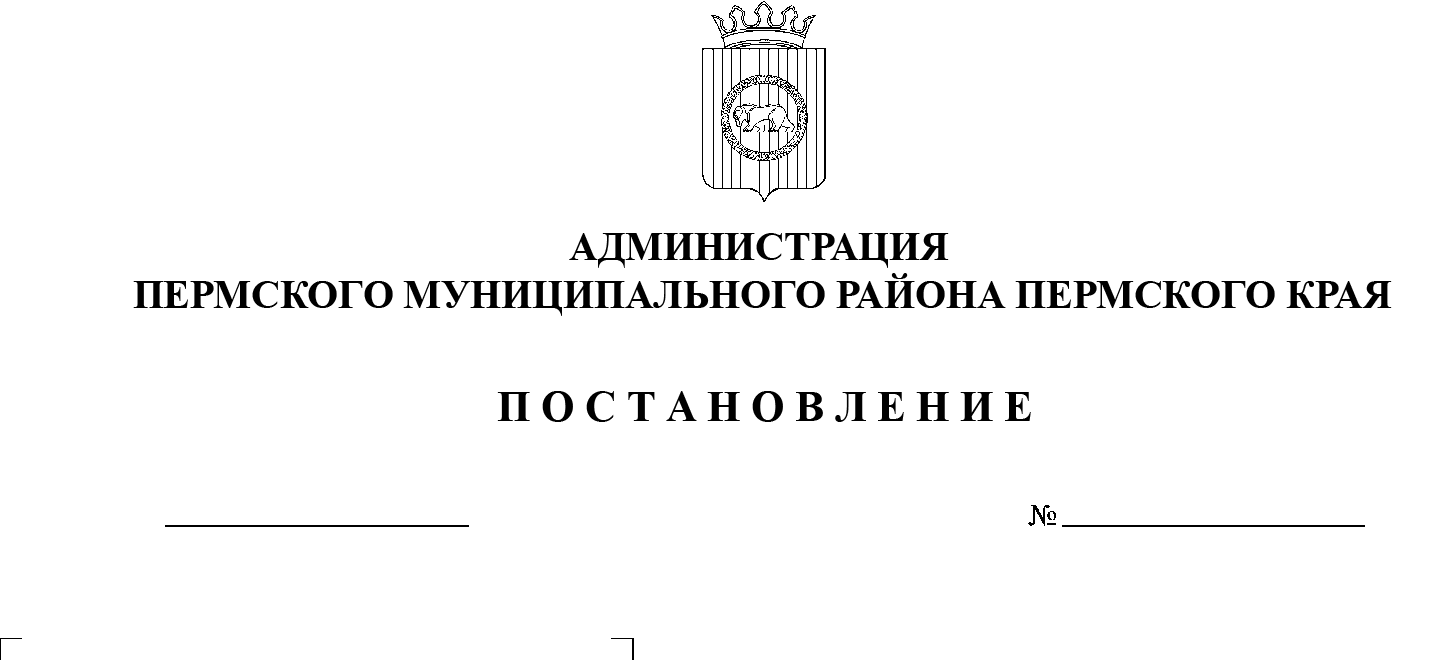 В соответствии с п. 20 ч. 1, ч. 4 ст. 14, ст. 28 Федерального закона от  06.10.2003 № 131-ФЗ «Об общих принципах организации местного самоуправления в Российской Федерации», ч. 13 ст. 46 Градостроительного кодекса Российской Федерации, п. 6 ч. 2 ст. 47 Устава муниципального образования «Пермский муниципальный район», распоряжением управления архитектуры и градостроительства администрации Пермского муниципального района от 22.06.2021 № СЭД-2021-299-12-12-01Р-80 «О разработке проекта планировки и проекта межевания территории кадастрового квартала 59:32:2130001 д. Замулянка Фроловского сельского поселения Пермского муниципального района Пермского края», протоколом публичных слушаний по проекту планировки и проекту межевания территории кадастрового квартала 59:32:2130001 д. Замулянка Фроловского сельского поселения Пермского муниципального района Пермского края от 02.12.2021, заключением о результатах публичных слушаний по проекту планировки и проекту межевания территории кадастрового квартала 59:32:2130001 д. Замулянка Фроловского сельского поселения Пермского муниципального района Пермского края от 08.12.2021, администрация Пермского муниципального района ПОСТАНОВЛЯЕТ:Утвердить проект планировки территории кадастрового квартала 59:32:2130001 д. Замулянка Фроловского сельского поселения Пермского муниципального района Пермского края, с шифром МК-56/08-2021, являющийся приложением 1 к настоящему постановлению.Утвердить проект межевания территории кадастрового квартала 59:32:2130001 д. Замулянка Фроловского сельского поселения Пермского муниципального района Пермского края, с шифром МК-56/08-2021, являющийся приложением 2 к настоящему постановлению.3. Управлению архитектуры и градостроительства администрации Пермского муниципального района в течение 7 дней со дня принятия настоящего постановления направить проект межевания территории главе Фроловского сельского поселения.4. Настоящее постановление опубликовать в бюллетене муниципального образования «Пермский муниципальный район» и разместить на официальном сайте Пермского муниципального района www.permraion.ru. 5. Настоящее постановление вступает в силу со дня его официального опубликования и распространяется на правоотношения, возникающие со дня его подписания.6. Проект планировки и проект межевания территории разместить на официальном сайте Пермского муниципального района www.permraion.ru.7. Контроль за исполнением настоящего постановления возложить на начальника управления архитектуры и градостроительства администрации Пермского муниципального района, главного архитектора.Глава муниципального района                                                               В.Ю. ЦветовПриложение 1к постановлению администрации Пермского муниципального районаот 18.01.2022 № СЭД-2022-299-01-01-05.С-15Проект планировки территории кадастрового квартала 59:32:2130001 д. Замулянка Фроловского сельского поселения Пермского муниципального района Пермского краяШИФР МК-56/08-2021Состав проектаТОМ 1ОСНОВНАЯ ЧАСТЬ1. Положения о характеристиках планируемого развития территории, в том числе о плотности и параметрах застройки территории (в пределах, установленных градостроительным регламентом), о характеристиках объектов капитального строительства жилого, производственного, общественно-делового и иного назначения и необходимых для функционирования таких объектов и обеспечения жизнедеятельности граждан объектов коммунальной, транспортной, социальной инфраструктур, в том числе объектов, включенных в программы комплексного развития систем коммунальной инфраструктуры, программы комплексного развития транспортной инфраструктуры, программы комплексного развития социальной инфраструктуры и необходимых для развития территории в границах элемента планировочной структуры1.1. Положения о характеристиках планируемого развития территорииПроектом планировки территории предусмотрено выделение элементов планировочной структуры, установления границ зон планируемого размещения объектов капитального строительства, определения характеристик и очередности планируемого развития территории для последующего образования в составе проекта межевания территории земельных участков под объектами капитального строительства различного функционального назначения.В соответствии с Приказом Министерства строительства и жилищно-коммунального хозяйства РФ от 25 апреля 2017 № 738/пр «Об утверждении видов элементов планировочной структуры» в границах проектирования выделены следующие элементы планировочной структуры:1. Кварталы (на чертеже планировке территории № 1.1-1.15).Элементы планировочной структуры 1.1-1.15 в границах проектирования являются существующими, так как проект планировки территории разрабатывается на застроенную территорию, размещение объектов капитального строительства не предусмотрено.2. Улично-дорожная сеть (на чертеже планировки территории № 2).Элемент планировочной структуры 2 в границах проектирования является существующим, так как проект планировки территории разрабатывается на застроенную территорию.По границам элемента планировочной структуры № 2 устанавливается зона планируемого размещения линейных объектов, для размещения новых инженерных коммуникаций либо реконструкции существующих инженерных сетей и конструктивных элементов улично-дорожной сети.3. Территория общего пользования (на чертеже планировки территории № 3). В границы данного элемента планировочной структуры входят озелененные территории общего пользования.Перечень элементов планировочной структурыТаблица 1Перечень зон планируемого размещения объектов капитального строительстваТаблица 21.2. Положения о плотности и параметрах застройки территории (в пределах, установленных градостроительным регламентом)В границах элементов планировочной структуры 1.1-1.15 размещение объектов капитального строительства не предусмотрено.В границах элемента планировочной структуры № 2, 4 предусмотрено размещение, либо реконструкция линейных объектов инженерной и транспортной инфраструктур. В соответствии с п. 3 ч. 4 ст. 36 ГрК РФ действие градостроительных регламентов не распространяется на земельные участки, занятые линейными объектами.Положения о характеристиках объектов капитального строительства жилого, производственного, общественно-делового и иного назначенияПроектом планировки территории не предусмотрено размещение объектов капитального строительства в связи с чем данный раздел не разрабатывается.1.4. Положения о характеристиках объектов коммунальной, транспортной, социальной инфраструктур необходимых для функционирования объектов и обеспечения жизнедеятельности граждан, в том числе объектов, включенных в программы комплексного развития систем коммунальной инфраструктуры, программы комплексного развития транспортной инфраструктуры, программы комплексного развития социальной инфраструктуры и необходимых для развития территории в границах элемента планировочной структуры1.4.1. Положения о характеристиках объектов транспортной инфраструктурыВ связи с тем, что территория проектирования застроена, параметры улично-дорожной сети приняты по фактическому использованию территории.Таблица 41.4.2. Положения о характеристиках объектов коммунальной инфраструктурыРазмещение новых объектов коммунальной инфраструктуры (нелинейных) в границах проектирования не предусмотрено.Размещение новых линейных объектов инженерной инфраструктуры, перенос или переустройство существующих, проектом планировки территории предусмотрен в зоне планируемого размещения линейных объектов.В связи с отсутствием планов по размещению новых объектов капитального строительства в границах проектирования, отсутствует необходимость в определении характеристик таких объектов.1.4.3. Положения о характеристиках объектов социальной инфраструктурыПроектом планировки территории не предусмотрено размещение объектов жилого назначения, в связи с чем не требуется предусматривать обслуживание территории объектами социальной инфраструктуры.1.4.4. Положения о характеристиках объектов, включенных в программы комплексного развития систем коммунальной инфраструктуры, программы комплексного развития транспортной инфраструктуры, программы комплексного развития социальной инфраструктурыОбъекты, включенные в программы комплексного развития систем коммунальной инфраструктуры, программы комплексного развития транспортной инфраструктуры, программы комплексного развития социальной инфраструктуры в границах проектирования отсутствуют.2. Положения о размещении зон планируемого размещения объектов федерального значения, объектов регионального значения, объектов местного значения, в том числе сведения о плотности и параметрах застройки территории, необходимые для размещения указанных объектов, а также информация о планируемых мероприятиях по обеспечению сохранения применительно к территориальным зонам, в которых планируется размещение указанных объектов, фактических показателей обеспеченности территории объектами коммунальной, транспортной, социальной инфраструктур и фактических показателей территориальной доступности таких объектов для населенияВ границах проектирования расположены:- автомобильная дорога федерального значения – Пермь-Екатеринбург;- автомобильная дорога местного значения - «Пермь-Екатеринбург»-Ферма;- воздушные линии электропередачи 10 кВ, трансформаторные подстанции местного значения;- распределительные газопроводы высокого и низкого давления, газораспределительные пункты местного значения;Объекты регионального значения отсутствуют.Реконструкция и размещение объектов федерального, регионального, местного значения не предусмотрены.3. Положения об очередности планируемого развития территории, содержащие этапы проектирования, строительства, реконструкции объектов капитального строительства жилого, производственного, общественно-делового и иного назначения и этапы строительства, реконструкции необходимых для функционирования таких объектов и обеспечения жизнедеятельности граждан объектов коммунальной, транспортной, социальной инфраструктур, в том числе объектов, включенных в программы комплексного развития систем коммунальной инфраструктуры, программы комплексного развития транспортной инфраструктуры, программы комплексного развития социальной инфраструктурыТерритория проектирования не предусмотрена к развитию.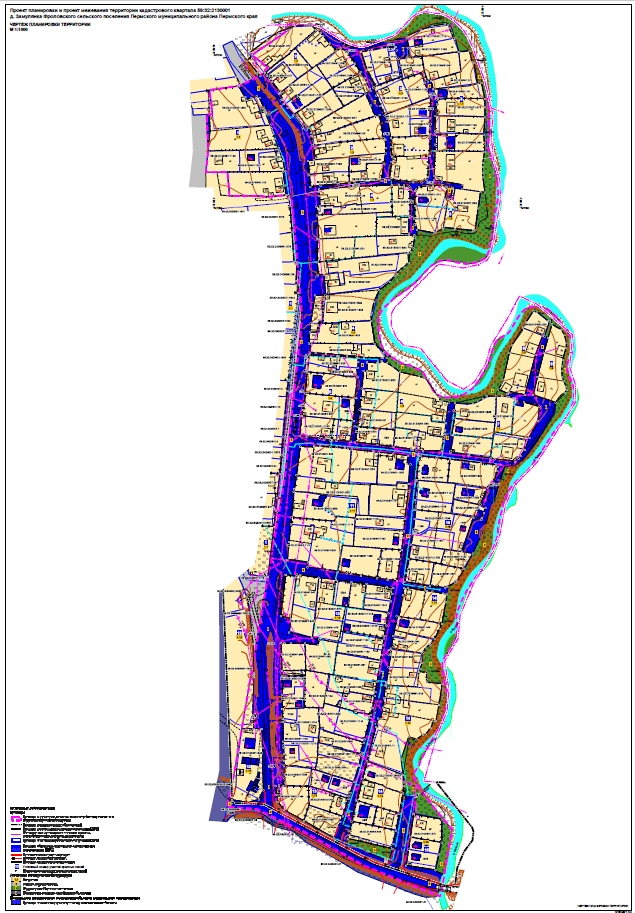 Приложение к чертежу планировки территорииКаталог координат характерных точек1 участка красных линийСистема координат МСК-59Каталог координат характерных точек2 участка красных линийСистема координат МСК-59Каталог координат характерных точек3 участка красных линийСистема координат МСК-59Каталог координат характерных точек4 участка красных линийСистема координат МСК-59Каталог координат характерных точек5 участка красных линийСистема координат МСК-59Каталог координат характерных точек6 участка красных линийСистема координат МСК-59Каталог координат характерных точек7 участка красных линийСистема координат МСК-59Каталог координат характерных точек8 участка красных линийСистема координат МСК-59Каталог координат характерных точек9 участка красных линийСистема координат МСК-59Каталог координат характерных точек10 участка красных линийСистема координат МСК-59Каталог координат характерных точек11 участка красных линийСистема координат МСК-59Каталог координат характерных точек12 участка красных линийСистема координат МСК-59Каталог координат характерных точек13 участка красных линийСистема координат МСК-59Каталог координат характерных точек14 участка красных линийСистема координат МСК-59Каталог координат характерных точек15 участка красных линийСистема координат МСК-59ТОМ 2МАТЕРИАЛЫ ПО ОБОСНОВАНИЮВведениеПроект планировки территории кадастрового квартала 59:32:2130001 д. Замулянка Фроловского сельского поселения Пермского муниципального района Пермского края разрабатывается в целях:выделения элементов планировочной структуры;установления границ зон планируемого размещения объектов капитального строительства;определения характеристик и очередности планируемого развития территории;определения очередности планируемого развития территории.Проект планировки территории подготовлен на основании распоряжения управления архитектуры и градостроительства администрации Пермского муниципального района от 22.06.2021 № СЭД-2021-299-12-12-01Р-80 «О разработке проекта планировки и проекта межевания территории кадастрового квартала 59:32:2130001 д. Замулянка Фроловского сельского поселения Пермского муниципального района Пермского края».При подготовке проекта планировки территории использовалась следующая информация:топографическая съемка, масштаб 1:1000, выполненная в августе 2021 г.;кадастровый план территории на кадастровый квартал, 59:32:2130001 от августа 2021 г;правоустанавливающие документы на земельные участки, расположенные в границах проектирования;генеральный план муниципального образования «Фроловское сельское поселение» Пермского муниципального района Пермского края, утвержденный решением Совета депутатов от 30.05.2013 № 296 «Об утверждении генерального плана муниципального образования «Фроловское сельское поселение» Пермского муниципального района Пермского края» (в ред. решения Земского Собрания Пермского муниципального района Пермского края от 26.02.2015 № 51; от 27.10.2016 № 170; от 29.03.2018 № 300);Правила землепользования и застройки муниципального образования «Фроловское сельское поселение» Пермского муниципального района Пермского края, утвержденные решением Земского Собрания от 30.05.2019 № 399 «Об утверждении Правил землепользования и застройки муниципального образования «Фроловское сельское поселение» Пермского муниципального района Пермского края»;местные нормативы градостроительного проектирования Пермского муниципального района Пермского края, утвержденные решением Земского Собрания от 31.10.2019 № 8 «О внесении изменений в местные нормативы градостроительного проектирования Пермского муниципального района Пермского края, утвержденные решением Земского Собрания Пермского муниципального района от 30.11.2017 № 275».Нормативно-правовые акты, использованные при подготовке проекта планировки и проекта межевания территории:Градостроительный кодекс Российской Федерации;Земельный кодекс Российской Федерации;Гражданский кодекс Российской Федерации;Федеральный закон от 06.10.2003 № 131-ФЗ «Об общих принципах организации местного самоуправления в Российской Федерации»;Федеральный закон от 13.07.2015 № 218-ФЗ «О государственной регистрации недвижимости»;Федеральный закон от 22.07.2008 № 123-ФЗ «Технический регламент о требованиях пожарной безопасности»;СП 42.13330.2016 «Градостроительство. Планировка и застройка городских и сельских поселений»;РДС 30-201-98 «Инструкция о порядке проектирования и установления красных линий в городах и других поселениях Российской Федерации»;постановление Правительства Российской Федерации от 18.04.2016 № 322 «Об утверждении Положения о представлении в федеральный орган исполнительной власти (его территориальные органы), уполномоченный Правительством Российской Федерации на осуществление государственного кадастрового учета, государственной регистрации прав, ведение Единого государственного реестра недвижимости и предоставление сведений, содержащихся в Едином государственном реестре недвижимости, федеральными органами исполнительной власти, органами государственной власти субъектов Российской Федерации и органами местного самоуправления дополнительных сведений, воспроизводимых на публичных кадастровых картах»;приказ Министерства строительства и жилищно-коммунального хозяйства Российской Федерации от 25 апреля 2017 № 738/пр «Об утверждении видов элементов планировочной структуры»;приказ Министерства строительства и жилищно-коммунального хозяйства т 25. 2017 № 740/пр «Об установлении случаев подготовки и требований к подготовке, входящей в состав материалов по обоснованию проекта планировки территории схемы вертикальной планировки, инженерной подготовки и инженерной защиты территории»;1. Размещение территории проектирования в планировочной структуре муниципального образования «Фроловское сельское поселение»Территория проектирования расположена в д. Замулянка Фроловского сельского поселения Пермского муниципального района Пермского края.Общая площадь в границах проектирования составляет 29,44 га. Местоположение территории проектированияРисунок 1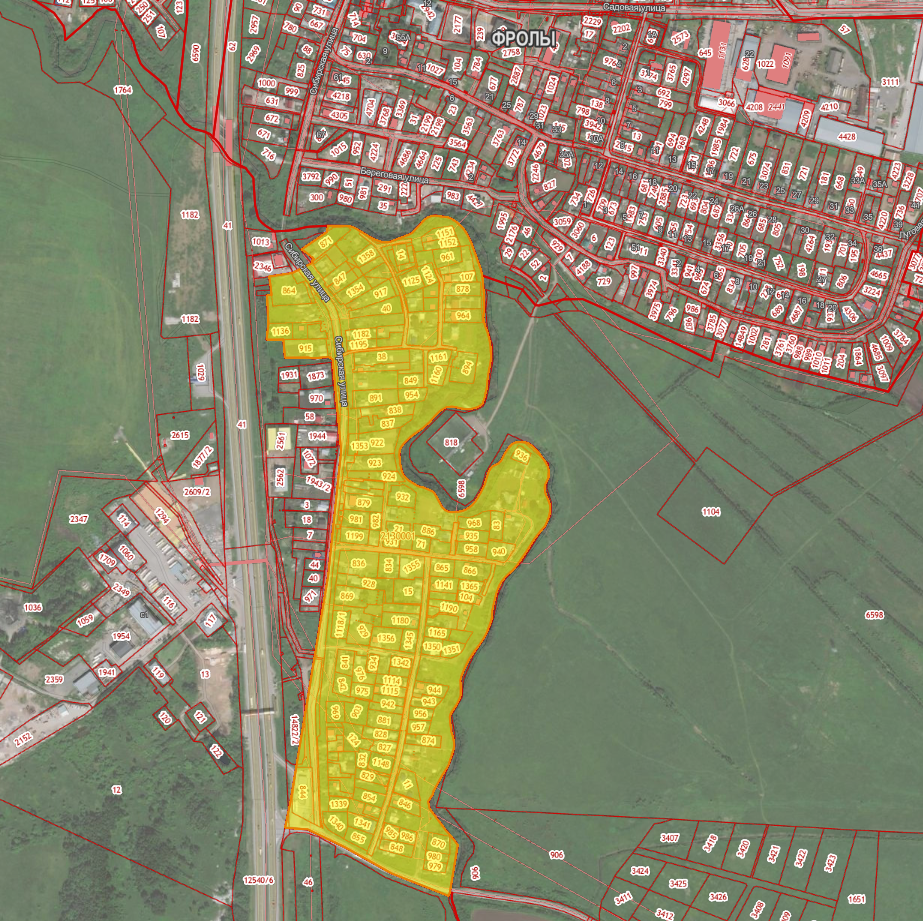 2. Анализ положения документов территориального планирования и градостроительного зонирования2.1. Анализ положений генерального плана Фроловского сельского поселенияВ соответствии с картой «Схема границ функциональных зон» в границах проектирования расположены зона застройки индивидуальными жилыми домами, зона зеленых насаждений населенного пункта и зона инженерной и транспортной инфраструктур.2.2. Анализ положений правил землепользования и застройки Фроловского сельского поселенияВ соответствии с картой «Карта градостроительного зонирования» территория проектирования расположена в территориальных зонах: зона индивидуальной жилой застройки (Ж-3), зона природных территорий (Р-2) и зона транспортных объектов (Т-1).Градостроительные регламенты, установленные для зоны индивидуальной жилой застройки (Ж-3)1. Виды разрешенного использования земельных участков и объектов капитального строительства:2. Предельные размеры земельных участков и предельные параметры разрешенного строительства, реконструкции объектов капитального строительства:Градостроительные регламенты, установленные для зоны природных территорий (Р-2)1. Виды разрешенного использования земельных участков и объектов капитального строительства:2. Предельные размеры земельных участков и предельные параметры разрешенного строительства, реконструкции объектов капитального строительства:Градостроительные регламенты, установленные для зоны транспортных объектов (Т-1)1. Виды разрешенного использования земельных участков и объектов капитального строительства:2. Предельные размеры земельных участков и предельные параметры разрешенного строительства, реконструкции объектов капитального строительства:2.3. Перечень ранее выполненных проектов планировки и проектов межевания территории, границы проектирования которых вошли в границы проектирования разрабатываемого проектаПроект планировки и проект межевания части территории Двуреченского сельского поселения Пермского муниципального района Пермского края, предусматривающей размещение линейного объекта – автомобильная дорога «Пермь – Екатеринбург» - Ферма, утвержденные постановлением администрации Пермского муниципального района от 10.11.2017 № 432-С.2.4. Перечень существующих объектов капитального строительства, в том числе линейных объектов, объектов, подлежащих сносу, объектов незавершенного строительства и их местоположениеПеречень линейных объектов инженерной и транспортной инфраструктурТаблица 1Анализ транспортной инфраструктурыВ связи с тем, что территория проектирования застроена, параметры улично-дорожной сети приняты по фактическому использованию территории.Таблица 32.5. Перечень границ зон с особыми условиями использования территории и режим их использованияПеречень зон с особыми условиями использования территорий, по сведениям единого государственного реестра недвижимостиТаблица 4Перечень зон с особыми условиями использования территорий, в соответствии с законодательством РФТаблица 5Режим использования территорий, расположенных в границах зон с особыми условиями использования территорийОхранные зоны инженерных коммуникацийРазмер охранных зон воздушных линий электропередачи и режим использования территорий, расположенных в границах таких зон устанавливается в соответствии с постановлением Правительства Российской Федерации от 24 февраля 2009 № 160 «О порядке установления охранных зон объектов электросетевого хозяйства и особых условий использования земельных участков, расположенных в границах таких зон», размер охранной зоны воздушной линии электропередачи 0,4 кВ составляет 2 м по обе стороны линии электропередачи.Размер охранных зон линий связи и режим использования территорий, расположенных в границах таких зон устанавливается в соответствии с постановлением Правительства РФ от 9 июня 1995 г. № 578 «Об утверждении Правил охраны линий и сооружений связи Российской Федерации».Охранные зоны объектов газоснабженияОхранные зоны газопроводов устанавливаются в размере 2 м от сетей газоснабжения в соответствии с постановлением Правительства Российской Федерации от 20.11.2000 г. № 878 «Об утверждении правил охраны газораспределительных сетей» в случае, если данные зоны еще не учтены в едином государственном реестре недвижимости. Режим использования территорий, расположенных в таких зонах, определяется также вышеуказанным постановлением.Охранные зоны объектов теплоснабженияОхранные зоны сетей теплоснабжения и режим использования территорий, расположенных в границах таких зон, устанавливается в соответствии с Приказом министерства архитектуры, строительства и жилищно-коммунального хозяйства РФ от 17 августа 1992 г. № 197 «О типовых правилах охраны коммунальных тепловых сетей» в размере 3 м от сетей теплоснабжения.Приаэродромная территорияВся территория проектирования расположена в приаэродромной территории аэродрома аэропорта Большое Савино.В соответствии с Постановлением Правительства Российской Федерации от 11.03.2010 № 138 «Об утверждении Федеральных правил использования воздушного пространства Российской Федерации» приаэродромная территория – прилегающий к аэродрому участок земной или водной поверхности, в пределах которого (в целях обеспечения безопасности полетов и исключения вредного воздействия на здоровье людей и деятельность организаций) устанавливается зона с особыми условиями использования территории.В границах приаэродромной территории запрещается размещать в полосах воздушных подходов на удалении до 30 км, а вне полос воздушных подходов – до 15 км от контрольной точки аэродрома объекты выбросов (размещения) отходов, животноводческие фермы, скотобойни и другие объекты, способствующие привлечению и массовому скоплению птиц.2.6. Перечень границ территорий объектов культурного наследияВ соответствии с картой «Схема генерального плана. План границ зон планируемого размещения объектов капитального строительства и границ зон с особыми условиями использования. (Основной чертеж)» объекты культурного наследия в границах проектирования отсутствуют.3. Обоснование соответствия планируемых параметров, местоположения и назначения объектов регионального значения, объектов местного значения нормативам градостроительного проектирования и требованиям градостроительных регламентов, а также применительно к территории, в границах которой предусматривается осуществление деятельности по комплексному и устойчивому развитию территории, установленным правилами землепользования и застройки расчетным показателям минимально допустимого уровня обеспеченности территории объектами коммунальной, транспортной, социальной инфраструктур и расчетным показателям максимально допустимого уровня территориальной доступности таких объектов для населенияВ границах проектирования отсутствуют объекты регионального значения, объекты местного значения, а также отсутствуют планы по размещению таких объектов.3.1. Элементы планировочной структуры. Установление границ территории общего пользования. Установление границ зон планируемого размещения объектов капитального строительстваВ соответствии с Приказом Министерства строительства и жилищно-коммунального хозяйства РФ от 25 апреля 2017 № 738/пр «Об утверждении видов элементов планировочной структуры» в границах проектирования выделены следующие элементы планировочной структуры:1. Кварталы (на чертеже планировке территории № 1.1-1.15).Элементы планировочной структуры 1.1-1.15 в границах проектирования являются существующими, так как проект планировки территории разрабатывается на застроенную территорию. 2. Улично-дорожная сеть (на чертеже планировки территории № 2).Элемент планировочной структуры 2 в границах проектирования является существующим, так как проект планировки территории разрабатывается на застроенную территорию и представлен частично.3. Территория общего пользования (на чертеже планировки территории № 3). В границы данного элемента планировочной структуры входят озелененные территории общего пользования.Перечень элементов планировочной структурыТаблица 6Перечень зон планируемого размещения объектов капитального строительстваТаблица 73.2. Планировочное решение застройки территорииРазвитие территории проектирования осуществляется в соответствии с положениями генерального плана Фроловского сельского поселения. Проектом планировки территории не предусмотрено размещение объектов капитального строительства жилого и общественно-делового назначения.3.3. Расчет минимально допустимого уровня обеспеченности территории объектами коммунальной, транспортной, социальной инфраструктур и расчетным показателям максимально допустимого уровня территориальной доступности таких объектов для населенияХарактеристика улично-дорожной сети:Таблица 8Размещение новых объектов коммунальной инфраструктуры (нелинейных) в границах проектирования не предусмотрено.Размещение новых линейных объектов инженерной инфраструктуры, перенос или переустройство существующих, проектом планировки территории не предусмотрен.В связи с отсутствием планов по размещению новых объектов капитального строительства в границах проектирования, отсутствует необходимость в определении характеристик таких объектов.Проектом планировки территории не предусмотрено размещение объектов жилого назначения, в связи с чем не требуется предусматривать обслуживание территории объектами социальной инфраструктуры.4. Обоснование очередности планируемого развития территорииРазвитие территории проектом планировки территории не предусмотрено.5. Вертикальная планировка и инженерная подготовка территорииВ соответствии с приказом Минстроя России от 25.04.2017 № 740/пр «Об установлении случаев подготовки и требований к подготовке, входящей в состав материалов по обоснованию проекта планировки территории схемы вертикальной планировки, инженерной подготовки и инженерной защиты территории» на территории проектирования отсутствуют уклоны, требующие разработки схемы вертикальной планировки и инженерной подготовки территории6. Перечень мероприятия по защите территории от чрезвычайных ситуаций природного и техногенного характераОрганизационные мероприятия:- Планирование предупреждения и ликвидации ЧС на всех уровнях РСЧС. Планирование заключается в разработке оперативных, мобилизационных и административно-организационных документов. К административно-организационным документам относятся: приказы, распоряжения, методические указания, инструкции по вопросам защиты населения и территорий. К мобилизационным - документация направленная на решение вопросов перевода экономики с мирного времени на военное. К оперативным относятся документы планирующие непосредственные действия.- Подготовка сил и средств для проведения оперативно-спасательных работ. Осуществляется на основе прогнозирования и моделирования ЧС, характерных для данного региона (при этом рассматривается наиболее сложна ситуация). Для немедленного реагирования решением региональных (территориальных) властей по предложениям ОУ ГОЧС создаются, оснащаются и обучаются минимум необходимых мобильных формирований.- Создание запасов и поддержание их в готовности к использованию.- Проведение мониторинга состояния окружающей среды- Наличие и поддержание в постоянной готовности систем оперативного, локального и централизованного оповещения о ЧС.- Вопросы инженерно-технических мероприятий ГО и ЧС по обеспечению устойчивой междугородной связи по кабельным и радиорелейным линиям, а также телефонной связи должны разрабатываться специализированными проектными организациями и ведомствами Министерства связи Российской Федерации. Оповещение и информирование населения по сигналам ГО осуществляется на основании решения начальника гражданской обороны области, оперативной дежурной сменой органа управления ГО и ЧС одновременно по автоматизированной системе централизованного оповещения с помощью дистанционно управляемых электросирен (предупредительный сигнал «Внимание всем»), а также с использованием действующих сетей проводного вещания, радиовещания и телевидения независимо от ведомственной принадлежности и формы собственности, в соответствии с требованиями постановления Правительства РФ от 1 марта 1993г № 177 «Об утверждении Положения о порядке использования действующих радиовещательных и телевизионных станций для оповещения и информирования населения РФ в чрезвычайных ситуациях мирного и военного времени». Для привлечения внимания населения перед передачей речевой информации проводится включение электросирен и других сигнальных средств, что означает подачу предупредительного сигнала «Внимание всем».По этому сигналу население и обслуживающий персонал объектов (организаций) обязаны включить абонентские устройства проводного вещания, радиоприемники и телевизионные приемники для прослушивания экстренного сообщения.- Подготовка населения к действиям в ЧС. Обязательна для всех граждан РФ.- Создание оперативных резервов и запасов материальных средств. Осуществляется по линии соответствующих министерств и Госрезерва. Инженерно-технические мероприятия:- Проектирование, размещение, строительство и эксплуатация промышленной и транспортной инфраструктуры, на основе экспертизы безопасности.- Строительство и поддержание в постоянной готовности к использованию звуковой сирены.- Повышение надежности систем жизнеобеспечения при авариях, катастрофах, стихийных бедствиях и в военное время, а также устойчивости жизненно важных объектов социального и производственного назначения.- Инженерное оборудование территории региона с учетом характера воздействия прогнозируемой ЧС (проводится в рамках общего развития региона): а) создание объектов и сооружений специально предназначенных для предотвращения ЧС или ущерба от нее (регулирование стока рек, создание противопожарных лесозащитных полос и т.д.);б) создание объектов и сооружений общего назначения, позволяющих при крупномасштабных ЧС и применении современных средств поражения в военных конфликтах уменьшить количество жертв, обеспечить выход населения из разрушенных частей города в парки и леса загородной зоны, а также создать условия для ввода в пораженную зону аварийно-спасательных сил (преимущественное развитие транспортной инфраструктуры).Обеспечение пожарной безопасности и гражданской обороны:- системой предотвращения пожара, - системой противопожарной защиты, - организационно - техническими мероприятиями.Также при размещении объектов на данной площадке необходимо соблюдать требования законов от 21.12.1994 № 69-ФЗ «О пожарной безопасности» и от 22.07.2008 № 123-ФЗ «Технический регламент о требованиях пожарной безопасности», обеспечить расстояние до существующих строений для обеспечения подъезда и разворота пожарной техники.Защита продовольствия, источников и систем водоснабжения от загрязнения РВ, АХОВ и заражения БХОВ. Проводится обязательно заблаговременно, т.к. в условиях стремительного развития большинства аварий и катастроф, связанных с загрязнение атмосферы и гидросферы, сделать это с возникновением ЧС не представляется возможным. В этих целях предусматриваются, например устройства по очистке воды от РВ, АХОВ и т.д. на очистных сооружениях, инженерные мероприятия по защите водозаборов на подземных источниках воды, герметизированные склады продовольствия и т.п.Санитарно-гигиенические и медико-профилактические мероприятия:- Создание санитарно-защитных зон вокруг потенциально-опасного объекта. - Профилактика возможных эпидемических заболеваний, характерных для данного региона.- Профилактика биолого-социальных и экологически обусловленных заболеваний. 7. Перечень мероприятий по охране окружающей среды7.1. Мероприятия по охране атмосферного воздухаОсновными источниками загрязнения атмосферного воздуха являются строительная техника и автотранспорт. Состав и объем выбросов зависят от конкретного оборудования и материалов, применяемых при строительстве. Как правило, при строительстве, в атмосферный воздух поступают следующие основные загрязняющие вещества: азота диоксид, азота оксид, углерода оксид, углеводороды предельные, пыль. Воздействие на атмосферный воздух при строительстве будет кратковременным. Для уменьшения выбросов в атмосферу загрязняющих веществ в период строительно-монтажных работ: - не следует допускать разведение костров и сжигание в них любых видов материалов и отходов; - необходимо постоянно контролировать соблюдение технологических процессов; - параметры применяемых машин, оборудования, транспортных средств по составу отработавших газов в процессе эксплуатации должны соответствовать установленным стандартам и техническим условиям предприятия-изготовителя.Мелкодисперсные частицы пыли являются наиболее опасными для здоровья человека.Мероприятия, направленные на снижения уровня пыли:- организация расчетного количества мест для временного и постоянного хранения легковых автомобилей жителями и владельцами нежилых помещений на автомобильных стоянках с твердым покрытием с целью исключения возможности устройства стоянок на газонах; - применяемые дорожные покрытия должны обеспечивать пониженные показатели по истиранию дорожного полотна; - с целью снижения запыленности атмосферного воздуха представляется целесообразным организация плотно засеянных газонов, с усилением контроля над их состоянием со стороны Администраций районов города.7.2. Мероприятия по охране природных и питьевых вод от загрязнения и истощения Одним из наиболее уязвимых в экологическом отношении элементов окружающей природной среды является приповерхностная гидросфера. Это объясняется большой скоростью миграции химических элементов в поверхностных и подземных водах, особенно в периоды паводков. На этапе строительства основными возможными источниками загрязнения могут быть непреднамеренные утечки топлива и масел из строительной и автомобильной техники. Для исключения такого воздействия предполагается: - осуществлять заправку транспортных средств на выделенных для этого специальных площадках с использованием защитных мер, предотвращающих попадание ГСМ, на водосборную площадь (рельеф местности); - осуществлять эксплуатацию исправной техники, систематически осуществлять осмотр ее на предмет утечек ГСМ. Также в период строительства возможно загрязнения и засорение водосборных площадей (рельефа местности) мусором и отходами производства и потребления: при несоблюдении правил сбора и накопления отходов, нарушении герметичности контейнеров, при нарушении требований к устройству площадок сбора – отсутствие твердого покрытия и нарушения их периметрального обвалования. Данное воздействие будет исключено при соблюдении законодательства при обращении с отходами.Важным элементом инженерной подготовки территории является организация поверхностного водоотвода, предотвращающего попадание химических веществ в подземные воды.По требованиям, предъявляемым в настоящее время к использованию и охране поверхностных вод, все стоки перед сбросом в открытые водоёмы должны подвергаться очистке на специальных очистных сооружениях.Проектом предусмотрена организация поверхностного водоотвода в существующие коллекторы ливневой канализации.7.3. Мероприятия по охране почв и недр7.3.1. Мероприятия при возведении объектов капитального строительстваНаибольшие механические нарушения почвенно-растительного покрова происходят на этапе подготовки и строительства объекта, включающих расчистку территории от растительности, подготовку строительных площадок. При землеройных работах негативное воздействие на почвенный покров связано с нарушением морфологии почвенного профиля. При этом происходит перемешивание верхних (плодородных) горизонтов с нижними (минеральными) горизонтами почвенного профиля, что в свою очередь приводит к промышленной эрозии почв.Наиболее опасным при строительстве является возможное химическое воздействие на почвенный покров продуктов выброса транспортных средств и строительных машин. Охрана земель при проведении строительно-монтажных работ обеспечивается: - складирование минерального грунта отдельно, во избежание его перемешивания с плодородным слоем почвы; - очистка мест дислокации временных строительных участков после окончания их действия от мусора, отходов.7.3.2. Очистка территории от снегаПроектом планировки территории предлагаются следующие основные технологические приемы утилизации снега: - размещение снега на «сухих» снегосвалках с очисткой талых вод, образующихся при естественном таянии, и последующим сбросом очищенных вод в канализационную сеть; - сброс снега в систему водоотведения хозяйственно-бытовых сточных вод с принудительным таянием снега и последующей очисткой талых вод на станциях биологической очистки; - сброс снега в водосточную сеть с принудительным таянием за счет теплового ресурса сбросных вод ТЭЦ; - подачу снега на снегосплавные пункты с последующей очисткой и сбросом талых вод в системы водоотведения.7.4. Мероприятия по сокращению негативного воздействия на растительный мирВоздействие проектируемого объекта на почвенно-растительный покров проявится, прежде всего, на стадии строительства объекта. При этом происходит непосредственное уничтожение растительности, сопровождающееся трансформацией растительных сообществ. Кроме прямого уничтожения или повреждения растительного покрова в пределах отвода земли под строительство происходит привнесение загрязняющих веществ строительной техникой, транспортными средствами и отдельными технологическими процессами. В период строительства проектом необходимо предусмотреть следующие мероприятия по уменьшению воздействия на растительный мир: - производство земляных работ со снятием, хранением в отвалах на полосе отвода и возвращением плодородного слоя почвы; - при строительстве складирование минерального грунта отдельно, во избежание перемешивания его с плодородным слоем почвы; - земли, нарушенные при строительстве, подлежат восстановлению (рекультивации) по окончании цикла работ. После завершения работ прогнозируется восстановление растительности с высокой долей сорно-рудеральных видов.7.5. Мероприятия по сокращению негативного воздействия на животный мирОсновными видами воздействий на объекты животного мира при проведении строительных работ на рассматриваемой территории являются сокращение и трансформация местообитаний и беспокойство. Трансформация местообитаний может выражаться как в количественном (уничтожение растительности), так и в качественном их изменении (изменение структуры и свойств фито- и зооценозов). В период строительства возможно уничтожение некоторой части мышевидных грызунов, мелких насекомоядных и почвенных беспозвоночных животных при проведении земляных и строительных работ. В период строительства проектом необходимо предусмотреть следующие мероприятия по уменьшению воздействия на животный мир: - содержание в чистоте участка работ во избежание приманивания животных; - ограничение скорости движения транспортных средств до минимума в пределах участка строительства.ГРАФИЧЕСКАЯ ЧАСТЬ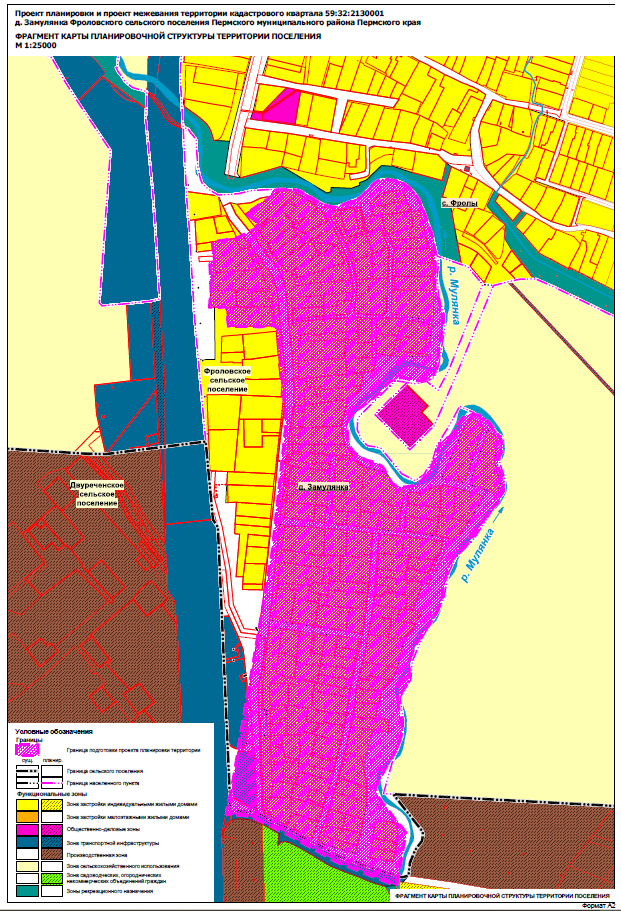 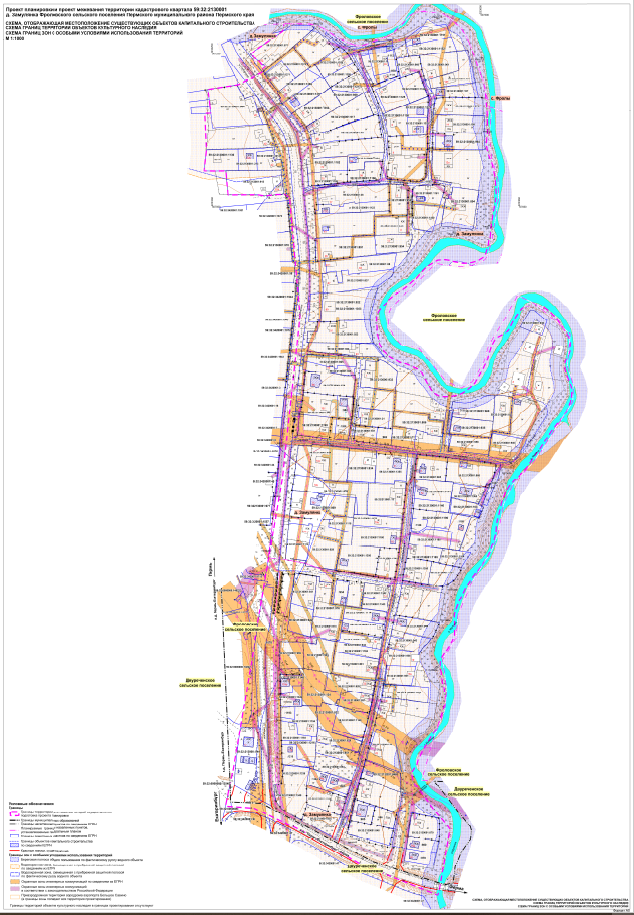 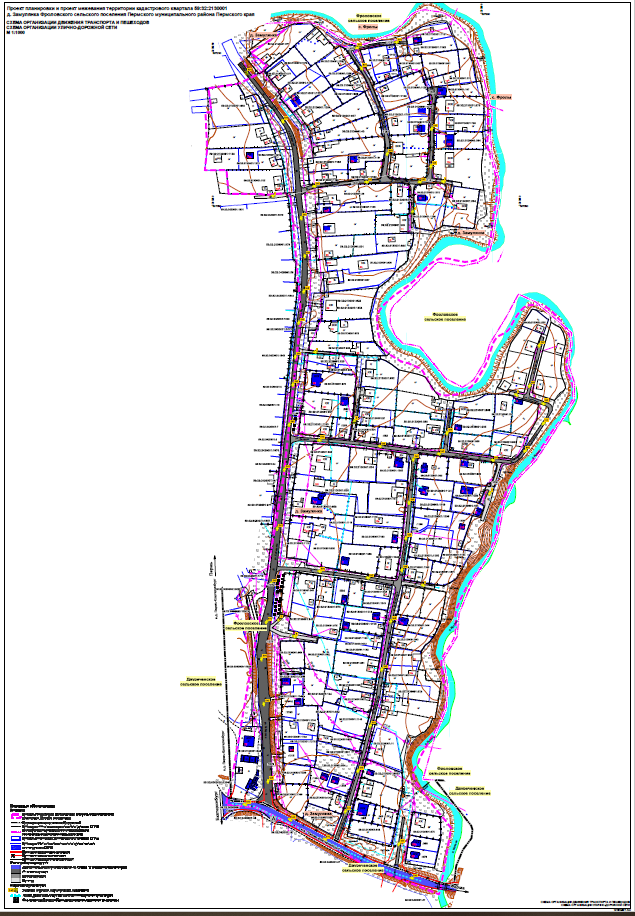 Приложение 2к постановлению администрации Пермского муниципального районаот 18.01.2022 № СЭД-2022-299-01-01-05.С-15Проект межевания территории кадастрового квартала 59:32:2130001 д. Замулянка Фроловского сельского поселения Пермского муниципального района Пермского краяШИФР МК-56/08-2021Состав проектаТОМ 3ОСНОВНАЯ ЧАСТЬПеречень и сведения о площади образуемых и изменяемых земельных участков, в том числе способы их образования. Виды разрешенного использования образуемых и изменяемых земельных участковОбщие положения проекта межевания территорииПроект межевания территории разрабатывается в целях определения местоположения границ образуемых и изменяемых земельных участков для последующего проведения комплексных кадастровых работ.В результате анализа имеющихся документов об объектах недвижимости, расположенных в рассматриваемом кадастровом квартале, проектом межевания территории предусмотрено исправление реестровых ошибок земельных участков а также уточнение границ земельных участков, границы которых не установлены в соответствии с требованиями действующего земельного законодательства (в кадастровом плане имеется графическая информация о таких земельных участках с декларированной площадью), согласно требованиям п. 1, 2 ч. 3 ст. 48.2 Федерального закона от 24 июля 2007 г. № 221-ФЗ «О кадастровой деятельности» (далее – 221-ФЗ:При уточнении местоположения границ земельного участка, сведения Единого государственного реестра недвижимости о которых не соответствуют установленным на основании Федерального закона от 13 июля 2015 года № 218-ФЗ «О государственной регистрации недвижимости» (далее – 218-ФЗ) требованиям к описанию местоположения границ земельных участков, его площадь, определенная с учетом установленных в соответствии с 218-ФЗ требований, не должна быть:- меньше площади земельного участка, сведения о которой относительно этого земельного участка содержатся в Едином государственном реестре недвижимости, более чем на десять процентов;- больше площади земельного участка, сведения о которой относительно этого земельного участка содержатся в Едином государственном реестре недвижимости, более чем на величину предельного минимального размера земельного участка, установленного в соответствии с земельным законодательством;- больше площади земельного участка, сведения о которой относительно этого земельного участка содержатся в Едином государственном реестре недвижимости, более чем на десять процентов, если предельный минимальный размер земельного участка не установлен.Согласно карте «Карта градостроительного зонирования д. Замулянка» Правил землепользования и застройки Фроловского сельского поселения Пермского муниципального района, территория рассматриваемого кадастрового квартала расположена в границах территориальных зон:- Зона индивидуальной жилой застройки (Ж-3);- Общественная зона населенного пункта (О-2);- Зона природных территорий (Р-2);- Зона транспортных объектов (Т-1).Предельные размеры земельных участков, установленных для территориальной зоны Ж-3Таблица 1Предельные размеры земельных участков, установленных для территориальной зоны О-2Таблица 2Предельные размеры земельных участков, установленных для территориальной зоны Р-2Таблица 3Предельные размеры земельных участков, установленных для территориальной зоны Т-1Таблица 4Проектом межевания территории не предусмотрено уточнение границ земельных участков, границы которых не установлены в соответствии с требованиями действующего земельного законодательства (в кадастровом плане отсутствует графическая информация о таких земельных участках). Уточнение границ земельных участков необходимо произвести в составе проведения комплексных кадастровых работ.Перечень земельных участков, в том числе изменяемых и уточняемыхТаблица 5Перечень образуемых земельных участковТаблица 6Перечень и сведения о площади образуемых земельных участков, которые будут отнесены к территориям общего пользования или имуществу общего пользования, в том числе в отношении которых предполагаются резервирование и изъятие для государственных или муниципальных нуждТаблица 5Резервирование и изъятие для государственных или муниципальных нужд проектом межевания территории не предусмотрено.Целевое назначение лесов, количественные и качественные характеристики лесного участка, вид (виды) разрешенного использования лесного участка, сведения о нахождении лесного участка в границах особо защитных участков лесовВ границах проектирования лесные участки отсутствуют.Сведения о границах территории, в отношении которой утвержден проект межевания, содержащие перечень координат характерных точек этих границПеречень ранее выполненных проектов планировки и проектов межевания территории, границы проектирования которых вошли в границы проектирования разрабатываемого проекта:Проект планировки и проект межевания части территории Двуреченского сельского поселения Пермского муниципального района Пермского края, предусматривающей размещение линейного объекта – автомобильная дорога «Пермь – Екатеринбург» - Ферма, утвержденные постановлением администрации Пермского муниципального района от 10.11.2017 № 432-С.Каталог координат характерных точек границ территории проектированияСистема координат МСК 59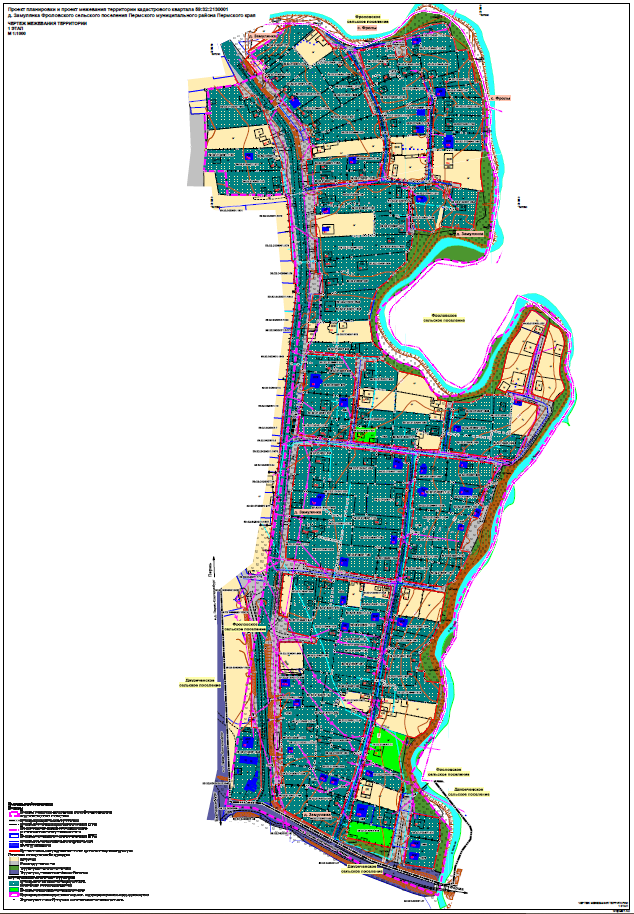 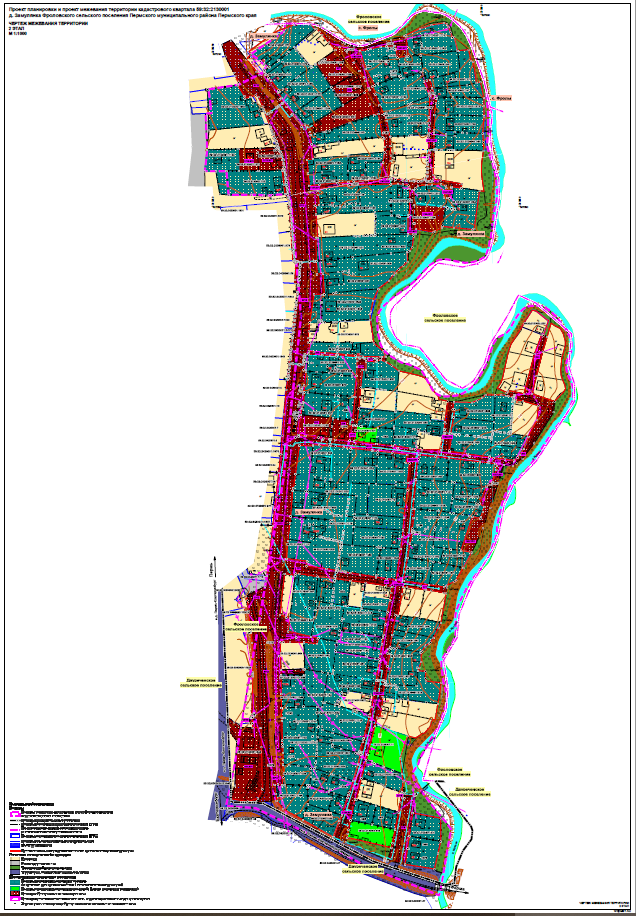 ПриложениеКаталоги координат уточняемых земельных участковКаталог координат земельного участка с кадастровым номером 59:32:2130001:931Система координат МСК 59Каталог координат земельного участка с кадастровым номером 59:32:2130001:11Система координат МСК 59Каталог координат земельного участка с кадастровым номером 59:32:2130001:848Система координат МСК 59Каталоги координат изменяемых земельных участковКаталог координат земельного участка с кадастровым номером 59:32:2130001:865Система координат МСК 59Каталог координат земельного участка с кадастровым номером 59:32:2130001:866Система координат МСК 59Каталог координат земельного участка с кадастровым номером 59:32:2130001:1337Система координат МСК 59Каталог координат земельного участка с кадастровым номером 59:32:2130001:1365Система координат МСК 59Каталог координат земельного участка с кадастровым номером 59:32:2130001:1141Система координат МСК 59Каталог координат земельного участка с кадастровым номером 59:32:2130001:1140Система координат МСК 59Каталог координат земельного участка с кадастровым номером 59:32:2130001:104Система координат МСК 59Каталог координат земельного участка с кадастровым номером 59:32:2130001:1190Система координат МСК 59Каталог координат земельного участка с кадастровым номером 59:32:2130001:1189Система координат МСК 59Каталог координат земельного участка с кадастровым номером 59:32:2130001:1188Система координат МСК 59Каталог координат земельного участка с кадастровым номером 59:32:2130001:1164Система координат МСК 59Каталог координат земельного участка с кадастровым номером 59:32:2130001:1165Система координат МСК 59Каталог координат земельного участка с кадастровым номером 59:32:2130001:1350Система координат МСК 59Каталог координат земельного участка с кадастровым номером 59:32:2130001:1351Система координат МСК 59Каталог координат земельного участка с кадастровым номером 59:32:2130001:944Система координат МСК 59Каталог координат земельного участка с кадастровым номером 59:32:2130001:943Система координат МСК 59Каталог координат земельного участка с кадастровым номером 59:32:2130001:956Система координат МСК 59Каталог координат земельного участка с кадастровым номером 59:32:2130001:957Система координат МСК 59Каталог координат земельного участка с кадастровым номером 59:32:2130001:874Система координат МСК 59Каталог координат земельного участка с кадастровым номером 59:32:2130001:846Система координат МСК 59Каталог координат земельного участка с кадастровым номером 59:32:2130001:979Система координат МСК 59Каталог координат земельного участка с кадастровым номером 59:32:2130001:980Система координат МСК 59Каталог координат земельного участка с кадастровым номером 59:32:2130001:870Система координат МСК 59Каталог координат земельного участка с кадастровым номером 59:32:2130001:986Система координат МСК 59Каталог координат земельного участка с кадастровым номером 59:32:2130001:985Система координат МСК 59Каталог координат земельного участка с кадастровым номером 59:32:2130001:844Система координат МСК 59Каталог координат земельного участка с кадастровым номером 59:32:2130001:855Система координат МСК 59Каталог координат земельного участка с кадастровым номером 59:32:2130001:1340Система координат МСК 59Каталог координат земельного участка с кадастровым номером 59:32:2130001:1341Система координат МСК 59Каталог координат земельного участка с кадастровым номером 59:32:2130001:1364Система координат МСК 59Каталог координат земельного участка с кадастровым номером 59:32:2130001:1363Система координат МСК 59Каталог координат земельного участка с кадастровым номером 59:32:2130001:1339Система координат МСК 59Каталог координат земельного участка с кадастровым номером 59:32:2130001:854Система координат МСК 59Каталог координат земельного участка с кадастровым номером 59:32:2130001:1215Система координат МСК 59Каталог координат земельного участка с кадастровым номером 59:32:2130001:1216Система координат МСК 59Каталог координат земельного участка с кадастровым номером 59:32:2130001:851Система координат МСК 59Каталог координат земельного участка с кадастровым номером 59:32:2130001:829Система координат МСК 59Каталог координат земельного участка с кадастровым номером 59:32:2130001:1147Система координат МСК 59Каталог координат земельного участка с кадастровым номером 59:32:2130001:1148Система координат МСК 59Каталог координат земельного участка с кадастровым номером 59:32:2130001:832Система координат МСК 59	Каталог координат земельного участка с кадастровым номером 59:32:2130001:1194Система координат МСК 59	Каталог координат земельного участка с кадастровым номером 59:32:2130001:1193Система координат МСК 59Каталог координат земельного участка с кадастровым номером 59:32:2130001:1349Система координат МСК 59Каталог координат земельного участка с кадастровым номером 59:32:2130001:1348Система координат МСК 59Каталог координат земельного участка с кадастровым номером 59:32:2130001:124Система координат МСК 59Каталог координат земельного участка с кадастровым номером 59:32:2130001:827Система координат МСК 59Каталог координат земельного участка с кадастровым номером 59:32:2130001:828Система координат МСК 59Каталог координат земельного участка с кадастровым номером 59:32:2130001:881Система координат МСК 59Каталог координат земельного участка с кадастровым номером 59:32:2130001:903Система координат МСК 59Каталог координат земельного участка с кадастровым номером 59:32:2130001:942Система координат МСК 59Каталог координат земельного участка с кадастровым номером 59:32:2130001:1115Система координат МСК 59Каталог координат земельного участка с кадастровым номером 59:32:2130001:1114Система координат МСК 59Каталог координат земельного участка с кадастровым номером 59:32:2130001:1343Система координат МСК 59Каталог координат земельного участка с кадастровым номером 59:32:2130001:934Система координат МСК 59Каталог координат земельного участка с кадастровым номером 59:32:2130001:976Система координат МСК 59Каталог координат земельного участка с кадастровым номером 59:32:2130001:975Система координат МСК 59Каталог координат земельного участка с кадастровым номером 59:32:2130001:842Система координат МСК 59Каталог координат земельного участка с кадастровым номером 59:32:2130001:1345Система координат МСК 59Каталог координат земельного участка с кадастровым номером 59:32:2130001:1356Система координат МСК 59Каталог координат земельного участка с кадастровым номером 59:32:2130001:1180Система координат МСК 59Каталог координат земельного участка с кадастровым номером 59:32:2130001:1179Система координат МСК 59Каталог координат земельного участка с кадастровым номером 59:32:2130001:929Система координат МСК 59Каталог координат земельного участка с кадастровым номером 59:32:2130001:1118Система координат МСК 59Каталог координат земельного участка с кадастровым номером 59:32:2130001:869Система координат МСК 59Каталог координат земельного участка с кадастровым номером 59:32:2130001:928Система координат МСК 59Каталог координат земельного участка с кадастровым номером 59:32:2130001:15Система координат МСК 59Каталог координат земельного участка с кадастровым номером 59:32:2130001:1355Система координат МСК 59Каталог координат земельного участка с кадастровым номером 59:32:2130001:834Система координат МСК 59Каталог координат земельного участка с кадастровым номером 59:32:2130001:836Система координат МСК 59Каталог координат земельного участка с кадастровым номером 59:32:2130001:915Система координат МСК 59Каталог координат земельного участка с кадастровым номером 59:32:2130001:1213Система координат МСК 59Каталог координат земельного участка с кадастровым номером 59:32:2130001:1212Система координат МСК 59Каталог координат земельного участка с кадастровым номером 59:32:2130001:1136Система координат МСК 59Каталог координат земельного участка с кадастровым номером 59:32:2130001:2Система координат МСК 59Каталог координат земельного участка с кадастровым номером 59:32:2130001:864Система координат МСК 59Каталог координат земельного участка с кадастровым номером 59:32:2130001:13259Система координат МСК 59Каталог координат земельного участка с кадастровым номером 59:32:2130001:940Система координат МСК 59Каталог координат земельного участка с кадастровым номером 59:32:2130001:83Система координат МСК 59Каталог координат земельного участка с кадастровым номером 59:32:2130001:958Система координат МСК 59Каталог координат земельного участка с кадастровым номером 59:32:2130001:935Система координат МСК 59Каталог координат земельного участка с кадастровым номером 59:32:2130001:968Система координат МСК 59Каталог координат земельного участка с кадастровым номером 59:32:2130001:1186Система координат МСК 59Каталог координат земельного участка с кадастровым номером 59:32:2130001:886Система координат МСК 59Каталог координат земельного участка с кадастровым номером 59:32:2130001:71Система координат МСК 59Каталог координат земельного участка с кадастровым номером 59:32:2130001:962Система координат МСК 59Каталог координат земельного участка с кадастровым номером 59:32:2130001:21Система координат МСК 59Каталог координат земельного участка с кадастровым номером 59:32:2130001:1200Система координат МСК 59Каталог координат земельного участка с кадастровым номером 59:32:2130001:1199Система координат МСК 59Каталог координат земельного участка с кадастровым номером 59:32:2130001:982Система координат МСК 59Каталог координат земельного участка с кадастровым номером 59:32:2130001:981Система координат МСК 59Каталог координат земельного участка с кадастровым номером 59:32:2130001:879Система координат МСК 59Каталог координат земельного участка с кадастровым номером 59:32:2130001:926Система координат МСК 59Каталог координат земельного участка с кадастровым номером 59:32:2130001:925Система координат МСК 59Каталог координат земельного участка с кадастровым номером 59:32:2130001:932Система координат МСК 59Каталог координат земельного участка с кадастровым номером 59:32:2130001:924Система координат МСК 59Каталог координат земельного участка с кадастровым номером 59:32:2130001:1353Система координат МСК 59Каталог координат земельного участка с кадастровым номером 59:32:2130001:922Система координат МСК 59Каталог координат земельного участка с кадастровым номером 59:32:2130001:837Система координат МСК 59Каталог координат земельного участка с кадастровым номером 59:32:2130001:838Система координат МСК 59Каталог координат земельного участка с кадастровым номером 59:32:2130001:954Система координат МСК 59Каталог координат земельного участка с кадастровым номером 59:32:2130001:891Система координат МСК 59Каталог координат земельного участка с кадастровым номером 59:32:2130001:849Система координат МСК 59Каталог координат земельного участка с кадастровым номером 59:32:2130001:952Система координат МСК 59Каталог координат земельного участка с кадастровым номером 59:32:2130001:1123Система координат МСК 59Каталог координат земельного участка с кадастровым номером 59:32:2130001:38Система координат МСК 59Каталог координат земельного участка с кадастровым номером 59:32:2130001:1195Система координат МСК 59Каталог координат земельного участка с кадастровым номером 59:32:2130001:1182Система координат МСК 59Каталог координат земельного участка с кадастровым номером 59:32:2130001:1196Система координат МСК 59Каталог координат земельного участка с кадастровым номером 59:32:2130001:1181Система координат МСК 59Каталог координат земельного участка с кадастровым номером 59:32:2130001:40Система координат МСК 59Каталог координат земельного участка с кадастровым номером 59:32:2130001:917Система координат МСК 59Каталог координат земельного участка с кадастровым номером 59:32:2130001:959Система координат МСК 59Каталог координат земельного участка с кадастровым номером 59:32:2130001:1217Система координат МСК 59Каталог координат земельного участка с кадастровым номером 59:32:2130001:1359Система координат МСК 59Каталог координат земельного участка с кадастровым номером 59:32:2130001:1358Система координат МСК 59Каталог координат земельного участка с кадастровым номером 59:32:2130001:1354Система координат МСК 59Каталог координат земельного участка с кадастровым номером 59:32:2130001:1370Система координат МСК 59Каталог координат земельного участка с кадастровым номером 59:32:2130001:1369Система координат МСК 59Каталог координат земельного участка с кадастровым номером 59:32:2130001:1371Система координат МСК 59Каталог координат земельного участка с кадастровым номером 59:32:2130001:1372Система координат МСК 59Каталог координат земельного участка с кадастровым номером 59:32:2130001:871Система координат МСК 59Каталог координат земельного участка с кадастровым номером 59:32:2130001:14Система координат МСК 59Каталог координат земельного участка с кадастровым номером 59:32:2130001:977Система координат МСК 59Каталог координат земельного участка с кадастровым номером 59:32:2130001:978Система координат МСК 59Каталог координат земельного участка с кадастровым номером 59:32:2130001:984Система координат МСК 59Каталог координат земельного участка с кадастровым номером 59:32:2130001:1124Система координат МСК 59Каталог координат земельного участка с кадастровым номером 59:32:2130001:1125Система координат МСК 59Каталог координат земельного участка с кадастровым номером 59:32:2130001:1379Система координат МСК 59Каталог координат земельного участка с кадастровым номером 59:32:2130001:1158Система координат МСК 59Каталог координат земельного участка с кадастровым номером 59:32:2130001:1378Система координат МСК 59Каталог координат земельного участка с кадастровым номером 59:32:2130001:1187Система координат МСК 59Каталог координат земельного участка с кадастровым номером 59:32:2130001:1161Система координат МСК 59Каталог координат земельного участка с кадастровым номером 59:32:2130001:1160Система координат МСК 59Каталог координат земельного участка с кадастровым номером 59:32:2130001:894Система координат МСК 59Каталог координат земельного участка с кадастровым номером 59:32:2130001:964Система координат МСК 59Каталог координат земельного участка с кадастровым номером 59:32:2130001:109Система координат МСК 59Каталог координат земельного участка с кадастровым номером 59:32:2130001:878Система координат МСК 59Каталог координат земельного участка с кадастровым номером 59:32:2130001:107Система координат МСК 59Каталог координат земельного участка с кадастровым номером 59:32:2130001:101Система координат МСК 59Каталог координат земельного участка с кадастровым номером 59:32:2130001:961Система координат МСК 59Каталог координат земельного участка с кадастровым номером 59:32:2130001:960Система координат МСК 59Каталог координат земельного участка с кадастровым номером 59:32:2130001:1152Система координат МСК 59Каталог координат земельного участка с кадастровым номером 59:32:2130001:1151Система координат МСК 59Каталоги координат образуемых земельных участковКаталог координат земельного участка 844:ЗУ1Система координат МСК 59Каталог координат земельного участка 917:ЗУ1Система координат МСК 59Каталог координат земельного участка 1160:ЗУ1Система координат МСК 59Каталог координат земельного участка 1186:ЗУ1Система координат МСК 59Каталог координат земельного участка 1187:ЗУ1Система координат МСК 59Каталог координат земельного участка 1212:ЗУ1Система координат МСК 59Каталог координат земельного участка 1213:ЗУ1Система координат МСК 59Каталог координат земельного участка 1337:ЗУ1Система координат МСК 59Каталог координат земельного участка :ЗУ1Система координат МСК 59Каталог координат земельного участка :ЗУ2Система координат МСК 59Каталог координат земельного участка :ЗУ3Система координат МСК 59Каталог координат земельного участка :ЗУ4Система координат МСК 59Каталог координат земельного участка :ЗУ5Система координат МСК 59Каталог координат земельного участка :ЗУ6Система координат МСК 59Каталог координат земельного участка :ЗУ7Система координат МСК 59Каталог координат земельного участка :ЗУ8Система координат МСК 59Каталог координат земельного участка :ЗУ9Система координат МСК 59Каталог координат земельного участка :ЗУ10Система координат МСК 59Каталог координат земельного участка :ЗУ11Система координат МСК 59Каталог координат земельного участка :ЗУ12Система координат МСК 59Каталог координат земельного участка :ЗУ13Система координат МСК 59Каталог координат земельного участка :ЗУ14Система координат МСК 59Каталог координат земельного участка :ЗУ15Система координат МСК 59Каталог координат земельного участка :ЗУ16Система координат МСК 59ТОМ 4МАТЕРИАЛЫ ПО ОБОСНОВАНИЮ1.	Цели разработки проекта межевания территорииПроект межевания территории подготовлен в целях определения местоположения границ, образуемых и изменяемых земельных участков, в соответствии с пунктом 1 части 2 статьи 43 Градостроительного кодекса Российской Федерации.Проектом межевания территории не предусмотрено установление, изменение, отмена красных линий для застроенных территорий, в границах которых не планируется размещение новых объектов капитального строительства, а также установление, изменение, отмена красных линий в связи с образованием и (или) изменением земельного участка, расположенного в границах территории, применительно к которой не предусматривается осуществление деятельности по комплексному и устойчивому развитию территории, при условии, что такие установление, изменение, отмена влекут за собой исключительно изменение границ территории общего пользования, предусмотренные пунктом 2 части 2 статьи 43 Градостроительного кодекса Российской Федерации.2.	Материалы по обоснованию проекта межевания территорииПроект межевания территории разработан в составе проекта планировки территории, в связи с чем, отсутствует необходимость дублирования информации, касающейся описания существующей характеристики территории, а также границ зон с особыми условиями использования территории.Вышеуказанная информация представлена в Томе 2 «Проект планировки территории. Материалы по обоснованию».3. Перечень существующих земельных участков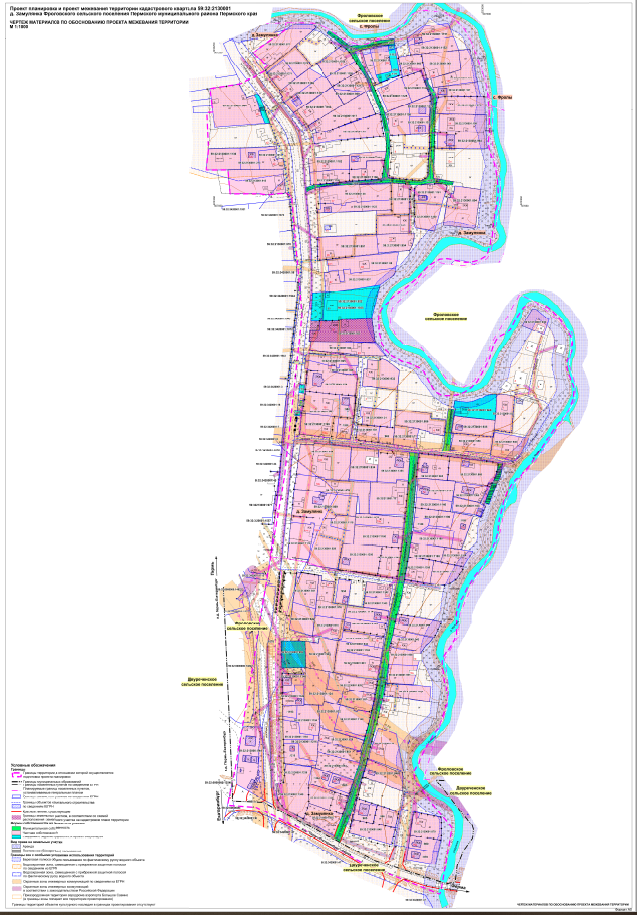 № п/п НаименованиеПРОЕКТ ПЛАНИРОВКИ ТЕРРИТОРИИПРОЕКТ ПЛАНИРОВКИ ТЕРРИТОРИИОсновная частьОсновная часть1Том 1. Текстовая часть2Чертеж планировки территории. М 1:1000Материалы по обоснованиюМатериалы по обоснованию1Том 2. Текстовая часть2Фрагмент карты планировочной структуры территории поселения. М 1:250003Схема организации движения транспорта и пешеходов. Схема организации улично-дорожной сети. М 1:10004Схема, отображающая местоположение существующих объектов капитального строительства. Схема границ территорий объектов культурного наследия Схема границ зон с особыми условиями использования территории. М 1:1000№ на чертежеНаименование элемента планировочной структурыПлощадь в границах проектирования, га1.1Квартал1,101.2Квартал2,071.3Квартал2,781.4Квартал2,231.5Квартал0,731.6Квартал1,061.7Квартал0,771.8Квартал0,341.9Квартал0,271.10Квартал1,361.11Квартал2,341.12Квартал0,391.13Квартал3,601.14Квартал1,891.15Квартал0,272Улично-дорожная сеть4,873Территория общего пользования2,894Территории, занятые линейными объектами0,49№НаименованиеПлощадь в границах проектирования, га1Зона планируемого размещения линейных объектов4,87№Название улицыКатегория улицыШирина профиля в красных линиях, м1а.д. «Пермь-Екатеринбург»-ФермаVданным проектом не устанавливается2ул. Сибирскаяосновная улицане менее 16 м3ул. Комбайнеровместная улицане менее 7 м4ул. Ольховаяместная улицане менее 6 м5ул. Заречнаяместная улицане менее 7,5 м6ул. Зеленаяместная улицане менее 6,5 м7ул. Набережнаяпроездне менее 5,7 м8ул. без названияпроездне менее 5,7 м9ул. без названияместная улицане менее 9,7 м10ул. без названияпроездне менее 5 м11проезд к земельному участку с кадастровым номером 59:32:2130001:124проездне менее 7 м12проезд к земельным участкам с кадастровыми номерами 59:32:2130001:903, 59:32:2130001:975, 59:32:2130001:842проездне менее 7,7 мОбозначение характерных точек Координаты, мКоординаты, мОбозначение характерных точек ХУ1231507220.872233279.832507212.352233284.123507209.452233282.864507208.662233283.195507194.612233291.596507191.232233292.107507193.562233299.518507195.662233306.359507193.352233310.0710507181.012233315.6511507177.792233316.7012507176.952233317.0613507176.932233317.0014507173.922233318.1115507173.972233318.2616507173.052233318.6517507172.982233318.4718507157.632233324.1419507154.392233325.2820507153.452233325.6121507149.742233326.9022507148.792233327.2323507146.642233327.9824507139.992233330.3825507127.912233335.0326507123.712233336.4727507111.572233340.5828507098.162233343.6429507097.662233340.8830507079.302233343.1931507066.912233344.5132507066.792233347.6333507062.782233348.2934507061.822233348.4735507053.332233349.7336507018.382233352.4337506993.272233354.0838506980.042233354.9539506979.532233356.8740506976.892233358.8541506955.312233357.5942506950.042233357.4743506950.152233361.0444506939.462233360.2345506928.312233359.4546506927.332233359.3347506923.152233358.7948506922.152233358.7049506918.282233358.2550506917.302233358.1351506913.282233357.6852506912.302233357.5653506908.222233357.1154506907.242233356.9955506903.212233356.5156506902.232233356.3657506897.882233355.8858506896.902233355.7959506892.732233355.3160506891.732233355.2561506887.812233354.7462506887.672233354.7163506887.672233354.7164506886.682233354.6565506883.142233354.2066506882.512233354.1167506882.512233354.1468506881.512233354.0569506880.732233353.9370506880.552233353.9071506880.322233353.8772506879.342233353.7873506873.112233353.0374506872.122233352.9475506871.432233352.8276506870.442233352.7377506865.822233352.0478506864.822233351.9579506863.162233351.8080506851.312233350.4281506845.952233350.0082506844.972233349.9183506840.932233349.5284506839.932233349.4385506836.082233349.0486506835.092233348.9887506825.272233347.7288506825.202233348.1189506811.862233346.1990506780.212233343.3791506752.382233341.0692506728.092233339.0293506703.572233336.4794506672.692233332.8795506656.202233331.2596506635.042233328.7997506569.512233320.9398506569.792233318.86Обозначение характерных точек Координаты, мКоординаты, мОбозначение характерных точек ХУ1231507281.462233385.972507277.942233389.693507274.282233393.024507264.412233401.695507254.602233410.486507258.292233415.497507254.322233423.208507251.692233425.399507238.152233434.5110507227.172233441.7711507218.982233447.2012507214.362233449.3613507205.112233453.5314507202.392233454.6115507199.022233448.2216507183.722233455.0617507169.842233460.7618507171.192233466.3419507140.902233471.5620507140.182233473.2421507139.012233473.8722507128.122233474.6223507121.252233474.2624507107.982233472.3725507085.302233468.9526507083.222233434.0027507082.502233427.1628507081.082233412.6129507079.232233389.4530507077.302233376.2831507093.722233374.6932507111.522233373.4333507112.602233381.2334507131.762233379.1935507143.452233376.7936507143.862233378.2937507147.782233377.3338507154.442233372.8339507157.562233370.5240507154.832233366.2641507171.242233354.1742507180.622233346.6743507185.542233342.0844507190.352233337.6145507192.172233340.0146507198.722233335.2447507200.312233337.3148507201.052233336.7449507201.832233336.1150507214.242233326.3351507217.862233323.4252507218.742233322.9453507222.272233320.1254507223.042233319.4955507225.972233317.1856507221.802233311.2157507225.952233307.3458507241.962233294.1459507248.962233300.0260507252.532233297.8061507269.142233319.9762507278.542233333.5063507287.132233356.1864507288.112233378.2065507281.772233383.3966507282.402233384.4167507281.462233385.97Обозначение характерных точек Координаты, мКоординаты, мОбозначение характерных точек ХУ1231507253.162233442.402507255.472233453.203507256.222233456.774507258.622233469.195507259.112233476.696507259.712233486.537507259.792233488.008507255.372233488.909507244.712233491.0310507246.042233502.0111507246.042233505.0712507258.032233503.8113507271.172233502.1314507273.652233501.8015507282.122233520.3116507286.972233535.2817507289.532233551.6618507288.042233555.7419507284.362233557.2120507277.612233559.9121507270.852233562.5822507271.242233565.0423507253.422233569.4824507254.812233583.5225507240.162233587.0326507239.162233589.7327507211.722233593.9328507212.772233599.1229507192.382233603.5030507181.392233603.6831507168.342233603.7432507145.682233602.0033507134.392233603.1134507123.142233603.0535507109.032233601.0136507103.552233600.4737507096.062233600.4138507090.082233600.9539507070.272233603.6540507071.002233597.9841507049.502233594.8342507021.412233590.9943507020.452233588.6244507023.002233564.6545507024.682233549.4446507022.932233548.9947507018.422233540.0548507017.332233537.8949507021.552233514.9750507028.692233513.6551507028.642233512.2752507028.622233511.8553507052.942233512.2454507072.232233512.3655507074.382233514.2556507077.582233517.8857507078.582233528.7158507079.092233535.7659507079.542233547.9160507077.852233553.5561507074.682233554.6662507062.272233551.4863507061.992233555.8664507061.412233558.5965507075.202233561.2666507076.452233561.5667507074.472233574.2268507079.932233574.7069507084.692233547.3770507086.212233536.9971507091.642233537.6572507124.222233538.4373507132.832233538.4074507146.012233538.6175507149.982233538.8276507170.022233539.0377507185.002233540.9578507191.652233542.2779507191.612233540.5380507194.342233539.9981507197.882233538.7682507204.882233536.0083507215.822233533.4884507214.732233529.1685507213.382233525.2986507194.452233532.9487507166.852233532.1688507153.972233531.7789507146.742233531.4190507143.842233531.4791507140.832233532.4692507117.992233532.0793507117.752233530.0694507105.972233530.0095507090.222233529.4696507086.812233527.3997507083.462233521.1298507083.812233510.1199507086.862233479.15100507109.872233482.03101507117.102233482.45102507129.652233481.58103507141.322233480.98104507162.112233477.05105507165.912233476.36106507170.792233473.06107507182.812233467.51108507196.462233462.14109507206.942233458.21110507208.402233461.27111507229.992233449.66112507253.162233442.40Обозначение характерных точек Координаты, мКоординаты, мОбозначение характерных точек ХУ1231507074.152233387.772507077.862233427.373507078.702233439.854507079.532233482.155507079.822233482.276507080.102233491.637507079.792233498.118507077.992233505.409507073.522233506.9010507059.802233507.0211507039.332233506.3912507039.382233504.5613507037.672233504.5314507016.722233504.7415507014.512233504.6216507014.742233511.7617507011.732233512.0918506997.612233510.3219506992.732233506.9920506992.252233505.5221506991.642233503.3922506978.482233504.2023506973.742233498.7724506968.802233492.5025506964.502233488.5726506961.802233486.0227506953.812233480.0528506943.132233466.1629506927.662233459.1730506913.922233456.3831506910.862233455.1832506903.112233455.7533506872.482233460.4934506862.262233472.3735506854.792233475.7636506854.812233470.4837506854.862233469.1338506855.232233446.0939506856.592233436.4640506857.592233424.0141506860.092233396.6242506861.142233383.1543506861.882233375.5044506873.732233376.7045506873.762233374.3346506888.272233375.5047506899.802233376.6448506936.362233382.4649506936.272233395.7550506963.312233394.2551506962.422233386.3652506979.412233385.4053507009.472233384.7454507009.752233387.2055507040.452233384.8956507052.002233384.0557507052.542233388.9158507066.102233388.0159507074.152233387.7760507071.022233387.8661507074.152233387.77Обозначение характерных точек Координаты, мКоординаты, мОбозначение характерных точек ХУ1231506858.412233370.762506858.472233374.903506857.292233393.054506856.472233403.225506855.812233411.296506857.752233411.477506857.702233412.138506857.592233413.129506854.912233438.7710506849.732233438.6211506841.542233438.3512506830.432233437.6913506802.762233434.9014506802.472233436.1015506772.542233432.9216506772.582233432.5917506745.892233428.7218506746.992233410.1519506747.622233404.1820506747.732233403.1921506747.802233402.5922506747.392233402.5323506748.372233394.4624506750.002233388.1625506752.052233371.3626506753.402233362.4227506779.542233364.8828506779.492233365.4829506786.962233366.2330506787.032233367.0431506795.662233368.6032506808.752233369.6233506836.082233371.8134506837.972233372.1135506838.322233368.6636506848.772233369.7737506855.092233370.4638506858.412233370.76Обозначение характерных точек Координаты, мКоординаты, мОбозначение характерных точек ХУ1231506849.092233450.262506848.322233462.983506849.242233464.094506850.822233469.105506848.492233475.796506843.632233483.477506836.432233492.988506830.832233517.409506828.792233523.7910506826.952233527.3311506807.632233540.4112506803.602233544.0713506798.902233545.2714506798.832233548.1515506796.902233556.4016506769.922233552.7717506760.682233551.9018506759.682233551.8119506755.602233551.4220506751.522233549.7721506746.342233548.8422506738.242233548.0323506733.762233547.8224506733.392233522.9525506734.572233514.2826506735.092233509.4227506735.882233507.3228506739.012233484.6429506741.412233463.6430506744.982233434.6331506765.302233437.7832506787.682233440.4233506802.892233442.1334506815.122233443.0935506837.992233445.5536506837.892233449.9037506849.092233450.26Обозначение характерных точек Координаты, мКоординаты, мОбозначение характерных точек ХУ1231506805.142233626.152506804.202233632.633506803.802233635.364506802.522233640.795506802.132233642.416506801.332233642.327506801.152233643.018506800.192233642.809506798.982233644.9310506797.272233654.3211506791.442233674.4512506772.492233672.8913506750.932233661.5814506735.352233655.7915506727.012233650.2416506723.872233647.5117506719.972233642.5018506722.962233616.3119506724.212233610.9420506728.062233582.5621506728.832233582.4422506731.402233558.7723506732.942233558.6524506754.012233561.8625506754.532233561.9526506754.592233561.4727506754.742233560.2128506776.202233564.1129506786.452233565.2230506786.732233562.9731506795.922233564.5932506795.262233588.1133506798.022233594.9234506801.452233601.3435506805.272233605.7836506804.902233618.3537506805.142233626.15Обозначение характерных точек Координаты, мКоординаты, мОбозначение характерных точек ХУ1231506808.262233633.232506813.812233620.813506821.492233625.824506825.782233627.475506861.552233635.426506871.332233638.877506893.732233653.098506894.972233653.789506901.602233657.3510506915.572233666.5911506914.412233671.5712506902.782233686.0313506902.412233687.9214506882.812233681.1715506883.672233678.8916506858.612233669.5017506806.582233655.7918506810.922233635.0019506808.262233633.23Обозначение характерных точек Координаты, мКоординаты, мОбозначение характерных точек ХУ1231506898.492233691.102506891.542233703.133506884.912233706.944506874.902233709.705506868.162233709.256506852.292233704.877506844.052233704.248506838.172233703.469506829.802233704.3310506824.482233706.3411506817.432233709.1312506813.072233709.9713506809.342233707.6014506796.662233695.5415506806.512233666.4116506829.852233671.9917506861.702233680.2118506880.872233685.9419506898.492233691.10Обозначение характерных точек Координаты, мКоординаты, мОбозначение характерных точек ХУ1231506727.232233519.472506725.032233540.263506722.962233558.024506718.202233598.225506715.582233618.476506712.992233620.517506707.792233619.768506692.012233614.909506688.192233612.2310506688.982233608.9011506685.792233607.0712506663.902233597.8913506659.442233604.1314506653.212233602.1215506646.442233599.7816506644.212233598.9117506646.682233588.6218506602.552233573.8319506600.202233587.8420506580.022233576.9221506564.082233567.5622506562.262233565.1023506556.592233554.6024506555.052233551.7525506557.832233532.2526506563.072233498.8927506574.652233500.6928506593.272233504.0829506611.732233507.3230506625.582233510.0531506628.462233510.0832506631.372233510.4433506645.282233512.0334506656.992233513.6235506657.272233511.0136506670.182233512.4837506695.542233515.3638506695.632233514.4939506721.532233516.9840506721.422233518.4541506727.232233519.47Обозначение характерных точек Координаты, мКоординаты, мОбозначение характерных точек ХУ1231506739.412233363.232506738.752233380.813506740.432233380.934506739.942233389.095506738.612233402.266506738.452233410.367506737.372233421.078506736.422233425.339506735.722233430.1310506733.062233457.8811506732.292233459.3512506731.912233465.2613506730.172233484.1914506727.272233503.7215506716.822233502.2816506716.262233506.7217506690.802233504.1718506690.732233505.0719506681.052233504.0220506645.542233499.5521506629.092233498.1722506620.412233497.3023506604.702233495.4124506564.482233489.2325506565.852233476.9026506567.862233463.0727506571.262233442.3428506573.432233429.6229506574.422233423.6230506576.452233411.7431506578.942233398.5432506582.282233372.4133506588.742233373.2834506591.962233346.2835506615.412233348.3836506638.042233350.7837506647.192233351.7738506680.672233354.5939506684.012233354.8040506683.962233355.4641506702.172233358.1942506739.412233363.23Обозначение характерных точек Координаты, мКоординаты, мОбозначение характерных точек ХУ1231506542.912233293.512506537.742233295.463506524.302233296.994506499.912233299.755506496.622233300.116506496.692233300.297506496.412233300.418506496.292233300.149506495.692233300.2310506482.652233301.7011506444.352233302.6012506441.972233302.6613506441.632233302.6614506439.712233302.7215506438.992233302.6916506389.482233301.3717506386.352233300.0818506385.182233302.2119506377.792233302.2720506371.912233302.2721506371.832233311.6922506371.812233313.3423506346.822233313.8524506291.832233314.9925506279.882233309.2326506275.702233295.6127506279.292233274.2528506283.502233274.1629506298.102233273.7730506369.732233270.5931506385.552233269.90Обозначение характерных точек Координаты, мКоординаты, мОбозначение характерных точек ХУ1231506572.392233344.062506570.242233357.893506572.852233358.464506572.312233363.175506568.652233387.086506566.082233409.377506563.222233429.718506560.772233449.339506556.822233476.3010506555.352233484.2211506547.512233483.0512506537.872233481.1013506522.342233478.1614506506.382233475.1615506493.102233472.9116506489.652233472.1317506480.642233470.9318506467.972233469.0419506460.992233467.8420506456.932233467.3021506449.162233465.6822506433.532233463.3423506419.882233461.2124506414.472233460.2225506399.142233457.6126506390.182233455.2727506386.092233454.4028506358.302233447.0529506353.872233445.9130506341.202233441.6231506340.172233445.0132506337.042233444.0233506337.462233442.6434506325.032233439.8235506323.262233439.4036506302.512233433.4637506287.932233428.6338506284.332233427.1639506280.932233426.0240506258.022233418.5541506250.572233415.1942506229.292233407.2743506251.782233367.7644506265.952233342.0545506276.732233333.6246506285.952233332.4247506297.592233331.1648506298.122233335.2449506297.152233340.7650506307.232233342.4451506323.952233341.9952506329.722233342.1753506339.142233341.8154506347.272233341.5455506350.392233341.3056506355.182233340.9757506380.702233340.5258506384.922233340.4359506384.932233340.2560506397.552233339.9261506397.552233339.9262506397.552233339.9263506397.592233339.9264506397.592233339.9265506397.592233339.9266506415.822233339.8667506440.392233339.3568506447.342233339.2369506483.352233338.3970506483.342233342.3871506483.342233342.5672506483.272233351.1173506483.142233369.3874506481.012233386.2175506488.392233387.9876506490.252233378.5677506497.392233348.7178506515.012233351.0279506518.582233337.8880506572.392233344.06Обозначение характерных точек Координаты, мКоординаты, мОбозначение характерных точек ХУ1231506403.062233543.772506381.922233540.113506382.472233536.874506372.612233533.305506364.862233526.436506363.622233522.777506358.392233514.708506361.222233504.209506332.212233494.3910506311.852233497.0311506302.112233498.0512506297.662233497.7213506287.702233496.9714506275.022233494.6615506261.422233492.6516506239.332233487.9417506221.642233484.4918506215.662233483.0819506228.782233425.5720506233.752233426.2021506239.212233427.1622506251.222233429.8023506278.662233435.4724506278.342233437.3925506306.012233443.9926506329.562233450.2927506336.902233452.0328506374.432233461.8129506385.302233464.4530506384.622233467.8431506399.352233470.6932506411.622233472.0133506428.512233473.9334506428.532233474.5035506428.512233474.6536506429.512233474.8037506432.152233475.1938506433.152233475.3439506451.992233478.1040506467.972233481.1041506468.512233478.2842506474.502233479.1543506474.272233480.8644506476.372233481.2845506493.082233484.2546506518.492233488.6047506517.922233491.6348506545.932233496.8849506555.522233497.9950506555.562233503.2151506551.252233526.2852506551.552233527.9953506550.572233534.9854506548.002233549.2655506547.682233550.9456506546.902233554.3057506536.762233552.8658506508.642233547.5859506502.242233544.6160506488.872233538.1361506483.092233533.8762506481.732233532.3463506477.932233527.1264506471.562233523.2865506470.252233521.9666506457.612233521.9667506450.122233519.3868506446.062233517.9769506445.292233527.4270506436.352233527.4271506432.462233528.2672506430.352233548.1573506403.062233543.77Обозначение характерных точек Координаты, мКоординаты, мОбозначение характерных точек ХУ1231506260.822233510.742506254.002233547.403506223.762233547.314506208.252233543.835506187.762233539.216506193.752233500.967506214.732233504.148506230.762233506.459506260.822233510.74Виды разрешенного использования земельного участка, установленные классификаторомВиды разрешенного использования земельного участка, установленные классификаторомОписание видов разрешенного использования земельных участков и объектов капитального строительства, в т. ч. вспомогательные виды разрешенного использованияКодовое обозначениеНаименованиеОписание видов разрешенного использования земельных участков и объектов капитального строительства, в т. ч. вспомогательные виды разрешенного использованияОсновные виды разрешенного использованияОсновные виды разрешенного использованияОсновные виды разрешенного использования2.1Для индивидуального жилищного строительстваРазмещение жилого дома (отдельно стоящего здания количеством надземных этажей не более чем три, высотой не более двадцати метров, которое состоит из комнат и помещений вспомогательного использования, предназначенных для удовлетворения гражданами бытовых и иных нужд, связанных с их проживанием в таком здании, не предназначенного для раздела на самостоятельные объекты недвижимости);выращивание сельскохозяйственных культур;размещение индивидуальных гаражей и хозяйственных построек2.2Для ведения личного подсобного хозяйства (приусадебный земельный участок)Размещение жилого дома, указанного в описании вида разрешенного использования с кодом 2.1;производство сельскохозяйственной продукции;размещение гаража и иных вспомогательных сооружений;содержание сельскохозяйственных животных2.3Блокированная жилая застройкаРазмещение жилого дома, имеющего одну или несколько общих стен с соседними жилыми домами (количеством этажей не более чем три, при общем количестве совмещенных домов не более десяти и каждый из которых предназначен для проживания одной семьи, имеет общую стену (общие стены) без проемов с соседним домом или соседними домами, расположен на отдельном земельном участке и имеет выход на территорию общего пользования (жилые дома блокированной застройки);разведение декоративных и плодовых деревьев, овощных и ягодных культур;размещение индивидуальных гаражей и иных вспомогательных сооружений;обустройство спортивных и детских площадок, площадок для отдыха2.7.1Хранение автотранспортаРазмещение отдельно стоящих и пристроенных гаражей, в том числе подземных, предназначенных для хранения автотранспорта, в том числе с разделением на машино-места, за исключением гаражей, размещение которых предусмотрено содержанием вида разрешенного использования с кодом 4.93.1Коммунальное обслуживаниеРазмещение зданий и сооружений в целях обеспечения физических и юридических лиц коммунальными услугами. Содержание данного вида разрешенного использования включает в себя содержание видов разрешенного использования с кодами 3.1.1 - 3.1.23.4ЗдравоохранениеРазмещение объектов капитального строительства, предназначенных для оказания гражданам медицинской помощи. Содержание данного вида разрешенного использования включает в себя содержание видов разрешенного использования с кодами 3.4.1 - 3.4.23.5.1Дошкольное, начальное и среднее общее образованиеРазмещение объектов капитального строительства, предназначенных для просвещения, дошкольного, начального и среднего общего образования (детские ясли, детские сады, школы, лицеи, гимназии, художественные, музыкальные школы, образовательные кружки и иные организации, осуществляющие деятельность по воспитанию, образованию и просвещению), в том числе зданий, спортивных сооружений, предназначенных для занятия обучающихся физической культурой и спортом4.4МагазиныРазмещение объектов капитального строительства, предназначенных для продажи товаров, торговая площадь которых составляет до 5000 кв. м5.0Отдых (рекреация)Обустройство мест для занятия спортом, физической культурой, пешими или верховыми прогулками, отдыха и туризма, наблюдения за природой, пикников, охоты, рыбалки и иной деятельности;создание и уход за городскими лесами, скверами, прудами, озерами, водохранилищами, пляжами, а также обустройство мест отдыха в них.Содержание данного вида разрешенного использования включает в себя содержание видов разрешенного использования с кодами 5.1 - 5.5Условно разрешенные виды использованияУсловно разрешенные виды использованияУсловно разрешенные виды использования2.1.1Малоэтажная многоквартирная жилая застройкаРазмещение малоэтажных многоквартирных домов (многоквартирные дома высотой до 4 этажей, включая мансардный);обустройство спортивных и детских площадок, площадок для отдыха;размещение объектов обслуживания жилой застройки во встроенных, пристроенных и встроенно-пристроенных помещениях малоэтажного многоквартирного дома, если общая площадь таких помещений в малоэтажном многоквартирном доме не составляет более 15% общей площади помещений дома3.2Социальное обслуживаниеРазмещение зданий, предназначенных для оказания гражданам социальной помощи. Содержание данного вида разрешенного использования включает в себя содержание видов разрешенного использования с кодами 3.2.1 - 3.2.43.3Бытовое обслуживаниеРазмещение объектов капитального строительства, предназначенных для оказания населению или организациям бытовых услуг (мастерские мелкого ремонта, ателье, бани, парикмахерские, прачечные, химчистки, похоронные бюро)3.7Религиозное использованиеРазмещение зданий и сооружений религиозного использования. Содержание данного вида разрешенного использования включает в себя содержание видов разрешенного использования с кодами 3.7.1 - 3.7.24.1Деловое управлениеРазмещение объектов капитального строительства с целью: размещения объектов управленческой деятельности, не связанной с государственным или муниципальным управлением и оказанием услуг, а также с целью обеспечения совершения сделок, не требующих передачи товара в момент их совершения между организациями, в том числе биржевая деятельность (за исключением банковской и страховой деятельности)4.9Служебные гаражиРазмещение постоянных или временных гаражей, стоянок для хранения служебного автотранспорта, используемого в целях осуществления видов деятельности, предусмотренных видами разрешенного использования с кодами 3.0, 4.0, а также для стоянки и хранения транспортных средств общего пользования, в том числе в депо6.8СвязьРазмещение объектов связи, радиовещания, телевидения, включая воздушные радиорелейные, надземные и подземные кабельные линии связи, линии радиофикации, антенные поля, усилительные пункты на кабельных линиях связи, инфраструктуру спутниковой связи и телерадиовещания, за исключением объектов связи, размещение которых предусмотрено содержанием видов разрешенного использования с кодами 3.1.1, 3.2.38.3Обеспечение внутреннего правопорядкаРазмещение объектов капитального строительства, необходимых для подготовки и поддержания в готовности органов внутренних дел, Росгвардии и спасательных служб, в которых существует военизированная служба;размещение объектов гражданской обороны, за исключением объектов гражданской обороны, являющихся частями производственных зданий13.1Ведение огородничестваОсуществление отдыха и (или) выращивания гражданами для собственных нужд сельскохозяйственных культур; размещение хозяйственных построек, не являющихся объектами недвижимости, предназначенных для хранения инвентаря и урожая сельскохозяйственных культур13.2Ведение садоводстваОсуществление отдыха и (или) выращивания гражданами для собственных нужд сельскохозяйственных культур; размещение для собственных нужд садового дома, жилого дома, указанного в описании вида разрешенного использования с кодом 2.1, хозяйственных построек и гаражей*Пожарное депо№ п/пКод вида использованияКод вида использованияНаименование параметраНаименование параметраЗначение параметраЕдиница измеренияПредельные размеры земельных участков и предельные параметры разрешенного строительства, реконструкции объектов капитального строительства, установленные в соответствии с частью 1 статьи 38 Градостроительного кодекса Российской ФедерацииПредельные размеры земельных участков и предельные параметры разрешенного строительства, реконструкции объектов капитального строительства, установленные в соответствии с частью 1 статьи 38 Градостроительного кодекса Российской ФедерацииПредельные размеры земельных участков и предельные параметры разрешенного строительства, реконструкции объектов капитального строительства, установленные в соответствии с частью 1 статьи 38 Градостроительного кодекса Российской ФедерацииПредельные размеры земельных участков и предельные параметры разрешенного строительства, реконструкции объектов капитального строительства, установленные в соответствии с частью 1 статьи 38 Градостроительного кодекса Российской ФедерацииПредельные размеры земельных участков и предельные параметры разрешенного строительства, реконструкции объектов капитального строительства, установленные в соответствии с частью 1 статьи 38 Градостроительного кодекса Российской ФедерацииПредельные размеры земельных участков и предельные параметры разрешенного строительства, реконструкции объектов капитального строительства, установленные в соответствии с частью 1 статьи 38 Градостроительного кодекса Российской ФедерацииПредельные размеры земельных участков и предельные параметры разрешенного строительства, реконструкции объектов капитального строительства, установленные в соответствии с частью 1 статьи 38 Градостроительного кодекса Российской Федерации1.Максимальная площадь земельного участка:за исключением видов разрешенного использования:Максимальная площадь земельного участка:за исключением видов разрешенного использования:Максимальная площадь земельного участка:за исключением видов разрешенного использования:Максимальная площадь земельного участка:за исключением видов разрешенного использования:Не подлежит установлению1.2.12.213.113.22.12.213.113.22.12.213.113.2Для индивидуального жилищного строительстваДля ведения личного подсобного хозяйства (приусадебный земельный участок)Ведение огородничестваВедение садоводства2500500020002500кв.м2.Минимальная площадь земельного участка:за исключением видов разрешенного использования:Минимальная площадь земельного участка:за исключением видов разрешенного использования:Минимальная площадь земельного участка:за исключением видов разрешенного использования:Минимальная площадь земельного участка:за исключением видов разрешенного использования:Не подлежит установлению2.12.213.113.22.12.213.113.2Для индивидуального жилищного строительстваДля ведения личного подсобного хозяйства (приусадебный земельный участок)Ведение огородничестваВедение садоводстваДля индивидуального жилищного строительстваДля ведения личного подсобного хозяйства (приусадебный земельный участок)Ведение огородничестваВедение садоводства500600300600кв.м3.Минимальные отступы от границ земельных участков в целях определения мест допустимого размещения зданий, строений, сооружений, за пределами которых запрещено строительство зданий, строений, сооружений:за исключением видов разрешенного использования:Минимальные отступы от границ земельных участков в целях определения мест допустимого размещения зданий, строений, сооружений, за пределами которых запрещено строительство зданий, строений, сооружений:за исключением видов разрешенного использования:Минимальные отступы от границ земельных участков в целях определения мест допустимого размещения зданий, строений, сооружений, за пределами которых запрещено строительство зданий, строений, сооружений:за исключением видов разрешенного использования:Минимальные отступы от границ земельных участков в целях определения мест допустимого размещения зданий, строений, сооружений, за пределами которых запрещено строительство зданий, строений, сооружений:за исключением видов разрешенного использования:3м3.2.7.1Хранение автотранспортаХранение автотранспортаХранение автотранспортаНе подлежит установлению3.3.1Коммунальное обслуживаниеКоммунальное обслуживаниеКоммунальное обслуживаниеНе подлежит установлению3.4.9Служебные гаражиСлужебные гаражиСлужебные гаражиНе подлежит установлению3.6.8СвязьСвязьСвязьНе подлежит установлению4.Предельное количество этажей:Предельное количество этажей:Предельное количество этажей:Предельное количество этажей:3этаж5.Максимальный процент застройки в границах земельного участка, определяемый как отношение суммарной площади земельного участка, которая может быть застроена, ко всей площади земельного участка:за исключением вида разрешенного использования:Максимальный процент застройки в границах земельного участка, определяемый как отношение суммарной площади земельного участка, которая может быть застроена, ко всей площади земельного участка:за исключением вида разрешенного использования:Максимальный процент застройки в границах земельного участка, определяемый как отношение суммарной площади земельного участка, которая может быть застроена, ко всей площади земельного участка:за исключением вида разрешенного использования:Максимальный процент застройки в границах земельного участка, определяемый как отношение суммарной площади земельного участка, которая может быть застроена, ко всей площади земельного участка:за исключением вида разрешенного использования:60%5.2.3Блокированная жилая застройкаБлокированная жилая застройкаБлокированная жилая застройка50%Предельные параметры разрешенного строительства, реконструкции объектов капитального строительства, установленные в соответствии с частью 1.2 статьи 38 Градостроительного кодекса Российской ФедерацииПредельные параметры разрешенного строительства, реконструкции объектов капитального строительства, установленные в соответствии с частью 1.2 статьи 38 Градостроительного кодекса Российской ФедерацииПредельные параметры разрешенного строительства, реконструкции объектов капитального строительства, установленные в соответствии с частью 1.2 статьи 38 Градостроительного кодекса Российской ФедерацииПредельные параметры разрешенного строительства, реконструкции объектов капитального строительства, установленные в соответствии с частью 1.2 статьи 38 Градостроительного кодекса Российской ФедерацииПредельные параметры разрешенного строительства, реконструкции объектов капитального строительства, установленные в соответствии с частью 1.2 статьи 38 Градостроительного кодекса Российской ФедерацииПредельные параметры разрешенного строительства, реконструкции объектов капитального строительства, установленные в соответствии с частью 1.2 статьи 38 Градостроительного кодекса Российской ФедерацииПредельные параметры разрешенного строительства, реконструкции объектов капитального строительства, установленные в соответствии с частью 1.2 статьи 38 Градостроительного кодекса Российской Федерации1.Минимальное расстояние от построек для содержания скота и птицы до соседнего участкаДопускается блокировка хозяйственных построек на смежных земельных участках по взаимному согласию домовладельцев с учетом противопожарных требований:Минимальное расстояние от построек для содержания скота и птицы до соседнего участкаДопускается блокировка хозяйственных построек на смежных земельных участках по взаимному согласию домовладельцев с учетом противопожарных требований:Минимальное расстояние от построек для содержания скота и птицы до соседнего участкаДопускается блокировка хозяйственных построек на смежных земельных участках по взаимному согласию домовладельцев с учетом противопожарных требований:Минимальное расстояние от построек для содержания скота и птицы до соседнего участкаДопускается блокировка хозяйственных построек на смежных земельных участках по взаимному согласию домовладельцев с учетом противопожарных требований:4м2.Минимальное расстояние от прочих построек (бань, гаражей и др.) до соседнего участка:Допускается блокировка хозяйственных построек на смежных земельных участках по взаимному согласию домовладельцев с учетом противопожарных требованийМинимальное расстояние от прочих построек (бань, гаражей и др.) до соседнего участка:Допускается блокировка хозяйственных построек на смежных земельных участках по взаимному согласию домовладельцев с учетом противопожарных требованийМинимальное расстояние от прочих построек (бань, гаражей и др.) до соседнего участка:Допускается блокировка хозяйственных построек на смежных земельных участках по взаимному согласию домовладельцев с учетом противопожарных требованийМинимальное расстояние от прочих построек (бань, гаражей и др.) до соседнего участка:Допускается блокировка хозяйственных построек на смежных земельных участках по взаимному согласию домовладельцев с учетом противопожарных требований1м3.Минимальное расстояние от окон жилых комнат до стен соседнего дома и хозяйственных построек, расположенных на соседних земельных участках:Минимальное расстояние от окон жилых комнат до стен соседнего дома и хозяйственных построек, расположенных на соседних земельных участках:Минимальное расстояние от окон жилых комнат до стен соседнего дома и хозяйственных построек, расположенных на соседних земельных участках:Минимальное расстояние от окон жилых комнат до стен соседнего дома и хозяйственных построек, расположенных на соседних земельных участках:6м4.Максимально допустимая высота ограждений:Максимально допустимая высота ограждений:Максимально допустимая высота ограждений:Максимально допустимая высота ограждений:2мВиды разрешенного использования земельного участка, установленные классификаторомВиды разрешенного использования земельного участка, установленные классификаторомВиды разрешенного использования земельного участка, установленные классификаторомОписание видов разрешенного использования земельных участков и объектов капитального строительства, в т. ч. вспомогательные виды разрешенного использованияОписание видов разрешенного использования земельных участков и объектов капитального строительства, в т. ч. вспомогательные виды разрешенного использованияКодовое обозначениеКодовое обозначениеНаименованиеОписание видов разрешенного использования земельных участков и объектов капитального строительства, в т. ч. вспомогательные виды разрешенного использованияОписание видов разрешенного использования земельных участков и объектов капитального строительства, в т. ч. вспомогательные виды разрешенного использованияОсновные виды разрешенного использованияОсновные виды разрешенного использованияОсновные виды разрешенного использованияОсновные виды разрешенного использованияОсновные виды разрешенного использования5.25.2Природно-познавательный туризмРазмещение баз и палаточных лагерей для проведения походов и экскурсий по ознакомлению с природой, пеших и конных прогулок, устройство троп и дорожек, размещение щитов с познавательными сведениями об окружающей природной среде;осуществление необходимых природоохранных и природовосстановительных мероприятийРазмещение баз и палаточных лагерей для проведения походов и экскурсий по ознакомлению с природой, пеших и конных прогулок, устройство троп и дорожек, размещение щитов с познавательными сведениями об окружающей природной среде;осуществление необходимых природоохранных и природовосстановительных мероприятий5.2.15.2.1Туристическое обслуживаниеРазмещение пансионатов, туристических гостиниц, кемпингов, домов отдыха, не оказывающих услуги по лечению, а также иных зданий, используемых с целью извлечения предпринимательской выгоды из предоставления жилого помещения для временного проживания в них;размещение детских лагерейРазмещение пансионатов, туристических гостиниц, кемпингов, домов отдыха, не оказывающих услуги по лечению, а также иных зданий, используемых с целью извлечения предпринимательской выгоды из предоставления жилого помещения для временного проживания в них;размещение детских лагерей11.011.0Водные объектыЛедники, снежники, ручьи, реки, озера, болота, территориальные моря и другие поверхностные водные объектыЛедники, снежники, ручьи, реки, озера, болота, территориальные моря и другие поверхностные водные объекты11.111.1Общее пользование водными ресурсамиИспользование земельных участков, примыкающих к водным объектам способами, необходимыми для осуществления общего водопользования (водопользования, осуществляемого гражданами для личных нужд, а также забор (изъятие) водных ресурсов для целей питьевого и хозяйственно-бытового водоснабжения, купание, использование маломерных судов, водных мотоциклов и других технических средств, предназначенных для отдыха на водных объектах, водопой, если соответствующие запреты не установлены законодательством)Использование земельных участков, примыкающих к водным объектам способами, необходимыми для осуществления общего водопользования (водопользования, осуществляемого гражданами для личных нужд, а также забор (изъятие) водных ресурсов для целей питьевого и хозяйственно-бытового водоснабжения, купание, использование маломерных судов, водных мотоциклов и других технических средств, предназначенных для отдыха на водных объектах, водопой, если соответствующие запреты не установлены законодательством)12.012.0Земельные участки (территории) общего пользованияЗемельные участки общего пользования. Содержание данного вида разрешенного использования включает в себя содержание видов разрешенного использования с кодами 12.0.1 - 12.0.2Земельные участки общего пользования. Содержание данного вида разрешенного использования включает в себя содержание видов разрешенного использования с кодами 12.0.1 - 12.0.2Условно разрешенные виды использованияУсловно разрешенные виды использованияУсловно разрешенные виды использованияУсловно разрешенные виды использованияУсловно разрешенные виды использования3.1Коммунальное обслуживаниеКоммунальное обслуживаниеКоммунальное обслуживаниеРазмещение зданий и сооружений в целях обеспечения физических и юридических лиц коммунальными услугами. Содержание данного вида разрешенного использования включает в себя содержание видов разрешенного использования с кодами 3.1.1 - 3.1.24.6Общественное питаниеОбщественное питаниеОбщественное питаниеРазмещение объектов капитального строительства в целях устройства мест общественного питания (рестораны, кафе, столовые, закусочные, бары)5.0Отдых (рекреация)Отдых (рекреация)Отдых (рекреация)Обустройство мест для занятия спортом, физической культурой, пешими или верховыми прогулками, отдыха и туризма, наблюдения за природой, пикников, охоты, рыбалки и иной деятельности;создание и уход за городскими лесами, скверами, прудами, озерами, водохранилищами, пляжами, а также обустройство мест отдыха в них.Содержание данного вида разрешенного использования включает в себя содержание видов разрешенного использования с кодами 5.1 - 5.55.1СпортСпортСпортРазмещение зданий и сооружений для занятия спортом. Содержание данного вида разрешенного использования включает в себя содержание видов разрешенного использования с кодами 5.1.1 - 5.1.7№ п/пКод вида использованияНаименование параметраЗначение параметраЕдиница измеренияПредельные размеры земельных участков и предельные параметры разрешенного строительства, реконструкции объектов капитального строительства, установленные в соответствии с частью 1 статьи 38 Градостроительного кодекса Российской ФедерацииПредельные размеры земельных участков и предельные параметры разрешенного строительства, реконструкции объектов капитального строительства, установленные в соответствии с частью 1 статьи 38 Градостроительного кодекса Российской ФедерацииПредельные размеры земельных участков и предельные параметры разрешенного строительства, реконструкции объектов капитального строительства, установленные в соответствии с частью 1 статьи 38 Градостроительного кодекса Российской ФедерацииПредельные размеры земельных участков и предельные параметры разрешенного строительства, реконструкции объектов капитального строительства, установленные в соответствии с частью 1 статьи 38 Градостроительного кодекса Российской ФедерацииПредельные размеры земельных участков и предельные параметры разрешенного строительства, реконструкции объектов капитального строительства, установленные в соответствии с частью 1 статьи 38 Градостроительного кодекса Российской Федерации1.Максимальная площадь земельного участка:Максимальная площадь земельного участка:Не подлежит установлению2.Минимальная площадь земельного участка:Минимальная площадь земельного участка:Не подлежит установлению3.Минимальные отступы от границ земельных участков в целях определения мест допустимого размещения зданий, строений, сооружений, за пределами которых запрещено строительство зданий, строений, сооружений:Минимальные отступы от границ земельных участков в целях определения мест допустимого размещения зданий, строений, сооружений, за пределами которых запрещено строительство зданий, строений, сооружений:Не подлежит установлению4.Предельное количество этажей:Предельное количество этажей:Не подлежит установлению5.Максимальный процент застройки в границах земельного участка, определяемый как отношение суммарной площади земельного участка, которая может быть застроена, ко всей площади земельного участка:Максимальный процент застройки в границах земельного участка, определяемый как отношение суммарной площади земельного участка, которая может быть застроена, ко всей площади земельного участка:Не подлежит установлениюВиды разрешенного использования земельного участка, установленные классификаторомВиды разрешенного использования земельного участка, установленные классификаторомОписание видов разрешенного использования земельных участков и объектов капитального строительства, в т. ч. вспомогательные виды разрешенного использованияКодовое обозначениеНаименованиеОписание видов разрешенного использования земельных участков и объектов капитального строительства, в т. ч. вспомогательные виды разрешенного использованияОсновные виды разрешенного использованияОсновные виды разрешенного использованияОсновные виды разрешенного использования3.1Коммунальное обслуживаниеРазмещение зданий и сооружений в целях обеспечения физических и юридических лиц коммунальными услугами. Содержание данного вида разрешенного использования включает в себя содержание видов разрешенного использования с кодами 3.1.1 - 3.1.24.9Служебные гаражиРазмещение постоянных или временных гаражей, стоянок для хранения служебного автотранспорта, используемого в целях осуществления видов деятельности, предусмотренных видами разрешенного использования с кодами 3.0, 4.0, а также для стоянки и хранения транспортных средств общего пользования, в том числе в депо7.2Автомобильный транспортРазмещение зданий и сооружений автомобильного транспорта. Содержание данного вида разрешенного использования включает в себя содержание видов разрешенного использования с кодами 7.2.1 - 7.2.3Условно разрешенные виды использованияУсловно разрешенные виды использованияУсловно разрешенные виды использования4.9.1Объекты дорожного сервисаРазмещение зданий и сооружений дорожного сервиса. Содержание данного вида разрешенного использования включает в себя содержание видов разрешенного использования с кодами 4.9.1.1 - 4.9.1.4№ п/пКод вида использованияНаименование параметраЗначение параметраЕдиница измеренияПредельные размеры земельных участков и предельные параметры разрешенного строительства, реконструкции объектов капитального строительства, установленные в соответствии с частью 1 статьи 38 Градостроительного кодекса Российской ФедерацииПредельные размеры земельных участков и предельные параметры разрешенного строительства, реконструкции объектов капитального строительства, установленные в соответствии с частью 1 статьи 38 Градостроительного кодекса Российской ФедерацииПредельные размеры земельных участков и предельные параметры разрешенного строительства, реконструкции объектов капитального строительства, установленные в соответствии с частью 1 статьи 38 Градостроительного кодекса Российской ФедерацииПредельные размеры земельных участков и предельные параметры разрешенного строительства, реконструкции объектов капитального строительства, установленные в соответствии с частью 1 статьи 38 Градостроительного кодекса Российской ФедерацииПредельные размеры земельных участков и предельные параметры разрешенного строительства, реконструкции объектов капитального строительства, установленные в соответствии с частью 1 статьи 38 Градостроительного кодекса Российской Федерации1.Максимальная площадь земельного участка:Максимальная площадь земельного участка:Не подлежит установлению2.Минимальная площадь земельного участка:Минимальная площадь земельного участка:Не подлежит установлению3.Минимальные отступы от границ земельных участков в целях определения мест допустимого размещения зданий, строений, сооружений, за пределами которых запрещено строительство зданий, строений, сооружений:Минимальные отступы от границ земельных участков в целях определения мест допустимого размещения зданий, строений, сооружений, за пределами которых запрещено строительство зданий, строений, сооружений:Не подлежит установлению4.Предельное количество этажей:Предельное количество этажей:Не подлежит установлению5.Максимальный процент застройки в границах земельного участка, определяемый как отношение суммарной площади земельного участка, которая может быть застроена, ко всей площади земельного участка:Максимальный процент застройки в границах земельного участка, определяемый как отношение суммарной площади земельного участка, которая может быть застроена, ко всей площади земельного участка:Не подлежит установлению№Наименование объектаХарактеристикаКадастровый номер1Сооружение дорожного транспорта59:32:2130001:11842Сооружение дорожного транспорта59:32:2130001:11853Сооружение дорожного транспорта59:32:2130001:12024Сооружение дорожного транспорта59:32:2130001:12035Сооружение дорожного транспортаавтомобильная дорога59:32:2130001:12046Сооружение дорожного транспортаавтомобильная дорога59:32:2130001:12057Сооружения коммунального хозяйствараспределительный газопровод низкого давления протяженностью 186,5 м.59:32:2130001:12098Cооружения коммунального хозяйствагазопровод высокого давления протяженностью 5,8 м.59:32:2130001:12119Зданиегазопровод-ввод от места присоединения к распределительному газопроводу до вводного газопровода Заявителя по адресу: д.Замулянка, ул.Сибирская, 6759:32:2130001:137410Зданиегазопровод-ввод от места присоединения к распределительному газопроводу до вводного газопровода Заявителя по адресу: д.Замулянка, ул.Сибирская, д.6559:32:2130001:137511Зданиегазопровод-ввод от места присоединения к распределительному газопроводу до вводного газопровода Заявителя по адресу: д.Замулянка, ул.Сибирская, д.6959:32:2130001:137612Сооружения топливной промышленностиреконструкция АЗС. Технологический комплекс в составе: здание сервисного обслуживания водителей и пассажиров. Общая площадь здания - 131,3 кв.м.; общая площадь (полезная) - 128,0 кв.м.; объем - 591 куб.м., навес над ТРК - 176 кв.м., топливно-раздаточные колонки (ТРК) - 4 шт.,топливные резервуары (подземные) - 3 шт, площадка для слива автоцистерн (АЦ) - 1 шт, очистные сооружения - 1 шт, накопитель дождевых стоков (подземный) - 1 шт, противопожарные резервуары (подземные) - 2 шт.59:32:2130001:119713Cооружения коммунального хозяйстваШРП площадью 1,2 кв.м.59:32:2130001:121014Линии электропередачВЛ 0,4 кВ-15Линии электропередачВЛ 10 кВ-16Газопровод высокого давленияподземный-17Газопровод низкого давлениянаружный-18Линия связи-19Сети водоотведения-20№Название улицыКатегория улицыШирина профиля в красных линиях, м1а.д. «Пермь-Екатеринбург»-ФермаVданным проектом не устанавливается2ул. Сибирскаяосновная улицане менее 16 м3ул. Комбайнеровместная улицане менее 7 м4ул. Ольховаяместная улицане менее 6 м5ул. Заречнаяместная улицане менее 7,5 м6ул. Зеленаяместная улицане менее 6,5 м7ул. Набережнаяпроездне менее 5,7 м8ул. без названияпроездне менее 5,7 м9ул. без названияместная улицане менее 9,7 м10ул. без названияпроездне менее 5 м11проезд к земельному участку с кадастровым номером 59:32:2130001:124проездне менее 7 мпроезд к земельным участкам с кадастровыми номерами 59:32:2130001:903, 59:32:2130001:975, 59:32:2130001:842проездне менее 7,7 м№Наименование зоны с особыми условиями использования территорийРеестровый номер1231Приаэродромная территория аэродрома аэропорта Большое Савино (в границы зоны попадает вся территория проектирования)59:32-6.5532Охранная зона магистрального городского газопровода к с.Лобаново59:32-6.4843Охранная зона ВЛ 0,4 кВ от ТП 635759:32-6.7094Охранная зона газопровода высокого давления от места врезки до ГРП на территории ЦБПО59:32-6.14295Охранная зона ВЛ-10 КВ Ф. КОНЗАВОД59:32-6.7966Охранная зона КТП-6419, входящей в состав ЭСК «Подстанция 110\10кВ «Бахаревка» с линиями электропередачи и трансформаторными подстанциями»59:32-6.5577Охранная зона ВЛ-10 КВ Ф.ТРАНЗИТ №259:32-6.9038Охранная зона газопровод низкого давления д.Замулянка кооператив59:32-6.169Охранная зона ВЛ 10 КВ Ф. ФЕРМА-159:32-6.14210Охранная зона магистральная волоконно-оптической линия связи транспортного ЦТЭТ Пермского филиала МРФ «Урал» ПАО «Ростелеком»59:01-6.379611Охранная зона ВЛ-10кВ Санфрут 1 ПС Кочкино, ВЛ-10кВ Санфрут 2 ПС Кочкино, КЛ-10кВ Санфрут 1 ПС Кочкино, КЛ-10кВ Санфрут 2 ПС Кочкино (изменение местоположения)59:32-6.213912Охранная зона ВЛ-10 КВ Ф. ЛОБАНОВО59:32-6.108713Охранная зона КЛ 10 КВ Ф.ФОМИЧИ, КЛ 10 КВ Ф.ЛОБАНОВО, КЛ 10 КВ Ф.ФЕРМА-1, КЛ 10 КВ Ф.КОНЗАВОД, КЛ 10 КВ Ф.ГАРАЖ, КЛ 10 КВ Ф.ЖИЛЗОНА, КЛ 10 КВ Ф.ТРАНЗИТ №1, КЛ 10 КВ Ф.СХИ, КЛ 10 КВ Ф. ВОКЗАЛЬНЫЙ, КЛ 10 КВ Ф.ТРАНЗИТ №2, КЛ 10 КВ Ф.УСТИНОВО59:32-6.133014Охранная зона ВЛ 0,4кВ от ТП 6376, ВЛ 0,4кВ от ТП 6358, ВЛ 0,4кВ от ТП 6417, ВЛ 0,4кВ от ТП 6378, ВЛ 0,4кВ от КТП 6363, ВЛ 0,4кВ от КТП 6382, ВЛ 0,4кВ от КТП 647659:32-6.15915Охранная зона КТП 6272, КТП 6357, КТП 6358, КТП 6363, ТП 6376, ТП 6377, КТП 6382, входящих в состав ЭСК Подстанция 110/10кВ «Бахаревка» с линиями электропередачи и трансформаторными подстанциями59:32-6.90416Водоохранная зона р. Мулянка59:00-6.141517Прибрежная защитная полоса р. Мулянка59:00-6.1410№Наименование зоны с особыми условиями использования территорийРеестровый номер1231Охранная зона ВЛ 0,4 кВ-2Охранная зона сетей теплоснабжения-3Охранная зона наружного газопровода-4Охранная зона подземного газопровода-№ на чертежеНаименование элемента планировочной структурыПлощадь в границах проектирования, га1.1Квартал1,101.2Квартал2,071.3Квартал2,781.4Квартал2,231.5Квартал0,731.6Квартал1,061.7Квартал0,771.8Квартал0,341.9Квартал0,271.10Квартал1,361.11Квартал2,341.12Квартал0,391.13Квартал3,601.14Квартал1,891.15Квартал0,272Улично-дорожная сеть4,873Территория общего пользования2,894Территории, занятые линейными объектами0,49№НаименованиеПлощадь в границах проектирования, га1Зона планируемого размещения линейных объектов4,87№Название улицыКатегория улицыШирина полосы движения, мЧисло полос движенияШирина пешеходной части тротуара, м1234561а.д. «Пермь-Екатеринбург»-ФермаV2ул. Сибирскаяосновная улица сельского поселения3.521,53ул. Комбайнеровместная улица321.54ул. Ольховаяместная улица321.55ул. Заречнаяместная улица321.56ул. Зеленаяместная улица321.57ул. Набережнаяпроезд4.51-8ул. без названияпроезд4.51-9ул. без названияместная улица321.510ул. без названияпроезд4.51-11проезд к земельному участку с кадастровым номером 59:32:2130001:124проезд4.51-12проезд к земельным участкам с кадастровыми номерами 59:32:2130001:903, 59:32:2130001:975, 59:32:2130001:842проезд4.51-ПРОЕКТ МЕЖЕВАНИЯ ТЕРРИТОРИИПРОЕКТ МЕЖЕВАНИЯ ТЕРРИТОРИИОсновная частьОсновная часть1Том 3. Текстовая часть2Чертеж межевания территории. 1 этап. М 1:10003Чертеж межевания территории. 2 этап. М 1:1000Материалы по обоснованиюМатериалы по обоснованию1Том 4. Текстовая часть2Чертеж материалов по обоснованию проекта межевания территории.М 1:1000№ п/пНаименование параметраНаименование параметраЗначение параметраЕдиница измерения1.Максимальная площадь земельного участказа исключением видов использования:Максимальная площадь земельного участказа исключением видов использования:не подлежат установлению1.2.1Для индивидуального жилищного строительства2500кв. м1.2.2Для ведения личного подсобного хозяйства (приусадебный земельный участок)5000кв. м1.13.1Ведение огородничества2000кв. м1.13.2Ведение садоводства2500кв. м2.Минимальная площадь земельного участказа исключением видов использования:Минимальная площадь земельного участказа исключением видов использования:не подлежит установлению2.2.1Для индивидуального жилищного строительства500кв. м2.2.2Для ведения личного подсобного хозяйства (приусадебный земельный участок)600кв. м2.13.1Ведение огородничества300кв. м2.13.2Ведение садоводства600кв. м№ п/пНаименование параметраНаименование параметраЗначение параметраЕдиница измерения1.Максимальная площадь земельного участкаМаксимальная площадь земельного участкане подлежат установлению-2.Минимальная площадь земельного участказа исключением видов использования:Минимальная площадь земельного участказа исключением видов использования:не подлежат установлению-2.4.4Магазины400кв.м№ п/пНаименование параметраЗначение параметраЕдиница измерения1.Максимальная площадь земельного участкане подлежат установлению-2.Минимальная площадь земельного участкане подлежат установлению-№ п/пНаименование параметраЗначение параметраЕдиница измерения1.Максимальная площадь земельного участкане подлежат установлению-2.Минимальная площадь земельного участкане подлежат установлению-Условный № на чертежеКадастровый номерАдрес земельного участкаВид разрешенного использованияИсходная площадь земельного участка, кв. мПлощадь земельного участка по проекту, кв. мОбоснование принятых проектных решений59:32:2130001:2с/п Фроловское, д. Замулянка, Участок примыкает к дому 50 «а» по ул. Сибирскаядля огородничества247 +/- 3283устранение реестровой ошибки в соответствии с фактическим местоположением ограждений, объектов капитального строительства в пределах величины предельного минимального размера земельного участка, установленного в ПЗЗ, - 300 кв.м (+36 кв.м)59:32:2130001:11/пос. Фроловское, д. Замулянкадля ведения личного подсобного хозяйства15992110уточнение границ в соответствии с фактическим местоположением ограждений, объектов капитального строительства в пределах величины предельного минимального размера земельного участка, установленного в ПЗЗ, - 600 кв.м (+511 кв.м)59:32:2130001:13с/п Фроловское, д. Замулянка, ул. Сибирская.под объекты мелкорозничной торговли (торговый павильон)79 +/- 2-изменение границ не предусматривается59:32:2130001:14с/п Фроловское, д. Замулянка, ул. Ольховая, дом 2адля ведения личного подсобного хозяйства794 +/- 6817устранение реестровой ошибки в соответствии с фактическим местоположением ограждений, объектов капитального строительства в пределах величины предельного минимального размера земельного участка, установленного в ПЗЗ, - 600 кв.м (+23 кв.м)59:32:2130001:15с/п Фроловское, д. Замулянка, ул. Комбайнеров, дом 8для ведения личного подсобного хозяйства2083 +/- 102098устранение реестровой ошибки в соответствии с фактическим местоположением ограждений, объектов капитального строительства в пределах величины предельного минимального размера земельного участка, установленного в ПЗЗ, - 600 кв.м (+15 кв.м)59:32:2130001:21с/о Фроловский, д. Замулянка, ул. Набережная, дом 5для ведения личного подсобного хозяйства900 +/- 31103устранение реестровой ошибки в соответствии с фактическим местоположением ограждений, объектов капитального строительства в пределах величины предельного минимального размера земельного участка, установленного в ПЗЗ, - 600 кв.м (+203 кв.м)59:32:2130001:38Фроловское с/п, д. Замулянка, ул. Сибирская, дом 77, квартира 1.для ведения личного подсобного хозяйства2176 +/- 142219устранение реестровой ошибки в соответствии с фактическим местоположением ограждений, объектов капитального строительства в пределах величины предельного минимального размера земельного участка, установленного в ПЗЗ, - 600 кв.м (+43 кв.м)59:32:2130001:40с/о Фроловский, д. Замулянка, ул. Сибирская, дом 69.для ведения личного подсобного хозяйства1800 +/- 131959устранение реестровой ошибки в соответствии с фактическим местоположением ограждений, объектов капитального строительства в пределах величины предельного минимального размера земельного участка, установленного в ПЗЗ, - 600 кв.м (+159 кв.м)59:32:2130001:71с/пос. Фроловское, д. Замулянка, ул. Зеленая, дом 5, квартира 1для ведения личного подсобного хозяйства778 +/- 6776устранение реестровой ошибки в соответствии с фактическим местоположением ограждений;уменьшение площади на 2 кв.м (0 %)59:32:2130001:83с/пос. Фроловское, д. Замулянка, ул. Заречная, 3.для личного подсобного хозяйства1103 +/- 91100устранение реестровой ошибки в соответствии с фактическим местоположением ограждений;уменьшение площади на 3 кв.м (0 %)59:32:2130001:101Фроловское с/п., д. Замулянка, ул. Ольховая, дом 18 адля ведения личного подсобного хозяйства1324 +/- 111409устранение реестровой ошибки в соответствии с фактическим местоположением ограждений, объектов капитального строительства в пределах величины предельного минимального размера земельного участка, установленного в ПЗЗ, - 600 кв.м (+85 кв.м)59:32:2130001:104с/п Фроловское, д. Замулянка, ул. Зеленая, дом 10для ведения личного подсобного хозяйства680 +/- 3740устранение реестровой ошибки в соответствии с фактическим местоположением ограждений, объектов капитального строительства в пределах величины предельного минимального размера земельного участка, установленного в ПЗЗ, - 600 кв.м (+60 кв.м)59:32:2130001:107р-н Пермский, д. Замулянка, ул. Ольховая, д. 18для ведения личного подсобного хозяйства933 +/- 8979устранение реестровой ошибки в соответствии с фактическим местоположением ограждений, объектов капитального строительства в пределах величины предельного минимального размера земельного участка, установленного в ПЗЗ, - 600 кв.м (+46 кв.м)59:32:2130001:109с/о Фроловский, д. Замулянка, ул. Ольховая, дом 14личное подсобное хозяйство1376 +/- 11525устранение реестровой ошибки в соответствии с фактическим местоположением ограждений, объектов капитального строительства в пределах величины предельного минимального размера земельного участка, установленного в ПЗЗ, - 600 кв.м (+149 кв.м)59:32:2130001:124с/п Фроловское, д. Замулянка, ул. Сибирская, 113для личного подсобного хозяйства1779 +/- 131627устранение реестровой ошибки в соответствии с фактическим местоположением ограждений;уменьшение площади на 152 кв.м (9 %)59:32:2130001:827с/п Фроловское, д. Замулянка, ул. Комбайнеров, 24для ведения личного подсобного хозяйства1212-границы земельного участка не установлены в соответствии с требованиями действующего земельного законодательства, уточнение границ предусматривается при проведении ККР59:32:2130001:828с/пос. Фроловское, д. Замулянка, ул. Комбайнеров, 22для ведения личного подсобного хозяйства1208 +/- 121286устранение реестровой ошибки в соответствии с фактическим местоположением ограждений, объектов капитального строительства в пределах величины предельного минимального размера земельного участка, установленного в ПЗЗ, - 600 кв.м (+78 кв.м)59:32:2130001:829с/п Фроловское, д. Замулянка, ул. Комбайнеров, дом 28для ведения личного подсобного хозяйства958 +/- 8972устранение реестровой ошибки в соответствии с фактическим местоположением ограждений, объектов капитального строительства в пределах величины предельного минимального размера земельного участка, установленного в ПЗЗ, - 600 кв.м (+14 кв.м)59:32:2130001:832с/пос. Фроловское, д. Замулянка, ул. Комбайнеров, дом 26адля ведения личного подсобного хозяйства764787устранение реестровой ошибки в соответствии с фактическим местоположением ограждений, объектов капитального строительства в пределах величины предельного минимального размера земельного участка, установленного в ПЗЗ, - 600 кв.м (+23 кв.м)59:32:2130001:834с/о Фроловский, д. Замулянка, ул. Зеленая, дом 2для личного подсобного хозяйства1536 +/- 41590устранение реестровой ошибки в соответствии с фактическим местоположением ограждений, объектов капитального строительства в пределах величины предельного минимального размера земельного участка, установленного в ПЗЗ, - 600 кв.м (+54 кв.м)59:32:2130001:836Фроловское с/п, д. Замулянка, ул. Сибирская, дом 105для ведения личного подсобного хозяйства2873 +/- 112905устранение реестровой ошибки в соответствии с фактическим местоположением ограждений, объектов капитального строительства в пределах величины предельного минимального размера земельного участка, установленного в ПЗЗ, - 600 кв.м (+32 кв.м)59:32:2130001:837с\пос Фроловское, д. Замулянка, ул. Сибирская, дом 87для ведения личного подсобного хозяйства1850 +/- 131980устранение реестровой ошибки в соответствии с фактическим местоположением ограждений, объектов капитального строительства в пределах величины предельного минимального размера земельного участка, установленного в ПЗЗ, - 600 кв.м (+130 кв.м)59:32:2130001:838с\пос Фроловское, д. Замулянка, ул. Сибирская, дом 87/1для ведения личного подсобного хозяйства1850 +/- 132438устранение реестровой ошибки в соответствии с фактическим местоположением ограждений, объектов капитального строительства в пределах величины предельного минимального размера земельного участка, установленного в ПЗЗ, - 600 кв.м (+588 кв.м)59:32:2130001:841с/о Фроловский, д. Замулянка, ул. Дорожная, дом 2.для ведения личного подсобного хозяйства1200 +/- 71242устранение реестровой ошибки в соответствии с фактическим местоположением ограждений, объектов капитального строительства в пределах величины предельного минимального размера земельного участка, установленного в ПЗЗ, - 600 кв.м (+42 кв.м)59:32:2130001:842с/п Фроловское, д. Замулянка, Примыкает к участку по ул. Дорожная, дом 2для ведения личного подсобного хозяйства1064 +/- 71124устранение реестровой ошибки в соответствии с фактическим местоположением ограждений, объектов капитального строительства в пределах величины предельного минимального размера земельного участка, установленного в ПЗЗ, - 600 кв.м (+60 кв.м)59:32:2130001:844Фроловское с/п, д. Замулянка, ул. Сибирская, д. 72под объекты автомобильного транспорта2872 +/- 83159устранение реестровой ошибки в соответствии с фактическим местоположением ограждений;увеличение площади на 287 кв.м (10 %)59:32:2130001:846Фроловское с\пос, д. Замулянка, ул. Комбайнеров, 29под жилую застройку Индивидуальную1223 +/- 161243устранение реестровой ошибки в соответствии с фактическим местоположением ограждений, объектов капитального строительства в пределах величины предельного минимального размера земельного участка, установленного в ПЗЗ, - 500 кв.м (+20 кв.м)59:32:2130001:848с/о Фроловский, д. Замулянка, ул. Комбайнеров, дом 35для ведения личного подсобного хозяйства13001406уточнение границ в соответствии с фактическим местоположением ограждений, объектов капитального строительства в пределах величины предельного минимального размера земельного участка, установленного в ПЗЗ, - 600 кв.м (+106 кв.м)59:32:2130001:849с/пос. Фроловское, д. Замулянка, ул. Ольховая, дом 11под жилую застройку Индивидуальную1086 +/- 71041устранение реестровой ошибки в соответствии с фактическим местоположением ограждений;уменьшение площади на 45 кв.м (6 %)59:32:2130001:851Фроловское с/п, д. Замулянка, ул. Комбайнеровдля личного подсобного хозяйства830 +/- 10.08801устранение реестровой ошибки в соответствии с фактическим местоположением ограждений;уменьшение площади на 29 кв.м (5 %)59:32:2130001:854Фроловское с\пос, д. Замулянка, ул. Комбайнеров, 32для ведения личного подсобного хозяйства1200 +/- 81175устранение реестровой ошибки в соответствии с фактическим местоположением ограждений;уменьшение площади на 25 кв.м (4 %)59:32:2130001:855с.п. Фроловское, д. Замулянкадля личного подсобного хозяйства1200 +/- 121181устранение реестровой ошибки в соответствии с фактическим местоположением ограждений;уменьшение площади на 19 кв.м (2 %)59:32:2130001:856р-н Пермский, д. Замулянкадля личного подсобного хозяйства1300-границы земельного участка не установлены в соответствии с требованиями действующего земельного законодательства, уточнение границ предусматривается при проведении ККР59:32:2130001:857с/пос. Фроловское, д. Замулянкадля ведения личного подсобного хозяйства1200-границы земельного участка не установлены в соответствии с требованиями действующего земельного законодательства, уточнение границ предусматривается при проведении ККР59:32:2130001:859р-н Пермский, д. Замулянкадля личного подсобного хозяйства1300-границы земельного участка не установлены в соответствии с требованиями действующего земельного законодательства, уточнение границ предусматривается при проведении ККР59:32:2130001:861р-н Пермский, д. Замулянкадля личного подсобного хозяйства1300-границы земельного участка не установлены в соответствии с требованиями действующего земельного законодательства, уточнение границ предусматривается при проведении ККР59:32:2130001:862р-н Пермский, д. Замулянкадля личного подсобного хозяйства1200-границы земельного участка не установлены в соответствии с требованиями действующего земельного законодательства, уточнение границ предусматривается при проведении ККР59:32:2130001:863р-н Пермский, д. Замулянкадля личного подсобного хозяйства1500-границы земельного участка не установлены в соответствии с требованиями действующего земельного законодательства, уточнение границ предусматривается при проведении ККР59:32:2130001:864с/п Фроловское, д. Замулянка, ул. Сибирская, дом 50 адля личного подсобного хозяйства2899 +/- 113188устранение реестровой ошибки в соответствии с фактическим местоположением ограждений, объектов капитального строительства в пределах величины предельного минимального размера земельного участка, установленного в ПЗЗ, - 600 кв.м (+289 кв.м)59:32:2130001:865д. Замулянка, ул. Комбайнеров, дом 7для личного подсобного хозяйства1263 +/- 121276устранение реестровой ошибки в соответствии с фактическим местоположением ограждений, объектов капитального строительства в пределах величины предельного минимального размера земельного участка, установленного в ПЗЗ, - 600 кв.м (+13 кв.м)59:32:2130001:866с/п Фроловское, д. Замулянка, ул. Зеленая, дом 6для личного подсобного хозяйства1932 +/- 151856устранение реестровой ошибки в соответствии с фактическим местоположением ограждений;уменьшение площади на 76 кв.м (4 %)59:32:2130001:867р-н Пермский, д. Замулянка, ул. Зеленая, дом 6для личного подсобного хозяйства2870-границы земельного участка не установлены в соответствии с требованиями действующего земельного законодательства, уточнение границ предусматривается при проведении ККР59:32:2130001:868с/п Фроловское, д. Замулянка, ул. Сибирская, дом 50для личного подсобного хозяйства2249-границы земельного участка не установлены в соответствии с требованиями действующего земельного законодательства, уточнение границ предусматривается при проведении ККР59:32:2130001:869д. Замулянка, ул. Сибирская, дом 107для личного подсобного хозяйства2524 +/- 182635устранение реестровой ошибки в соответствии с фактическим местоположением ограждений, объектов капитального строительства в пределах величины предельного минимального размера земельного участка, установленного в ПЗЗ, - 600 кв.м (+111 кв.м)59:32:2130001:870с\пос Фроловское, д. Замулянка, ул. Комбайнеров, дом 37для ведения личного подсобного хозяйства1200 +/- 141184устранение реестровой ошибки в соответствии с фактическим местоположением ограждений;уменьшение площади на 16 кв.м (3 %)59:32:2130001:871с/п Фроловское, д. Замулянкадля ведения личного подсобного хозяйства1900 +/- 101923устранение реестровой ошибки в соответствии с фактическим местоположением ограждений, объектов капитального строительства в пределах величины предельного минимального размера земельного участка, установленного в ПЗЗ, - 600 кв.м (+23 кв.м)59:32:2130001:872р-н Пермский, д. Замулянкадля садоводства400-границы земельного участка не установлены в соответствии с требованиями действующего земельного законодательства, уточнение границ предусматривается при проведении ККР59:32:2130001:873р-н Пермский, д. Замулянкадля личного подсобного хозяйства800-границы земельного участка не установлены в соответствии с требованиями действующего земельного законодательства, уточнение границ предусматривается при проведении ККР59:32:2130001:874с/п Фроловское, д. Замулянка, ул. Комбайнеров, д. 21, кв. 1для личного подсобного хозяйства1100 +/- 81719устранение реестровой ошибки в соответствии с фактическим местоположением ограждений (согласно данным ГФДЗ), объектов капитального строительства более величины предельного минимального размера земельного участка, установленного в ПЗЗ, - 600 кв.м (+619 кв.м)59:32:2130001:875с/п Фроловское, д. Замулянка, ул. Комбайнеров, дом 21, кв.2для личного подсобного хозяйства1000-границы земельного участка не установлены в соответствии с требованиями действующего земельного законодательства, уточнение границ предусматривается при проведении ККР59:32:2130001:876д. Замулянка, ул. Зеленая, дом 5.для личного подсобного хозяйства1200-границы земельного участка не установлены в соответствии с требованиями действующего земельного законодательства, уточнение границ предусматривается при проведении ККР59:32:2130001:878Фроловское с/п, д. Замулянка, ул. Ольховая, 16для личного подсобного хозяйства1431 +/- 91469устранение реестровой ошибки в соответствии с фактическим местоположением ограждений, объектов капитального строительства в пределах величины предельного минимального размера земельного участка, установленного в ПЗЗ, - 600 кв.м (+38 кв.м)59:32:2130001:879Фроловское с/п, д. Замулянка, ул. Сибирская, 99для личного подсобного хозяйства1822 +/- 151814устранение реестровой ошибки в соответствии с фактическим местоположением ограждений;уменьшение площади на 8 кв.м (2 %)59:32:2130001:880с/п Фроловское, д. Замулянка, ул. Ольховая, д. 8для ведения личного подсобного хозяйства1000-границы земельного участка не установлены в соответствии с требованиями действующего земельного законодательства, уточнение границ предусматривается при проведении ККР59:32:2130001:881с/п Фроловское, д. Замулянка, ул. Комбайнеров, дом 20для личного подсобного хозяйства1684 +/- 91689устранение реестровой ошибки в соответствии с фактическим местоположением ограждений, объектов капитального строительства в пределах величины предельного минимального размера земельного участка, установленного в ПЗЗ, - 600 кв.м (+5 кв.м)59:32:2130001:883р-н Пермский, д. Замулянкадля личного подсобного хозяйства1000-границы земельного участка не установлены в соответствии с требованиями действующего земельного законодательства, уточнение границ предусматривается при проведении ККР59:32:2130001:884р-н Пермский, д. Замулянкадля личного подсобного хозяйства2000-границы земельного участка не установлены в соответствии с требованиями действующего земельного законодательства, уточнение границ предусматривается при проведении ККР59:32:2130001:886с\пос Фроловское, д. Замулянка, ул. Комбайнеров, дом 4для ведения личного подсобного хозяйства1342 +/- 101315устранение реестровой ошибки в соответствии с фактическим местоположением ограждений;уменьшение площади на 27 кв.м (4 %)59:32:2130001:888д. Замулянка, ул. Зеленая, дом 6для личного подсобного хозяйства3100-границы земельного участка не установлены в соответствии с требованиями действующего земельного законодательства, уточнение границ предусматривается при проведении ККР59:32:2130001:889с/о Фроловский, д. Замулянка, ул. Ольховаядля ведения личного подсобного хозяйства1300-границы земельного участка не установлены в соответствии с требованиями действующего земельного законодательства, уточнение границ предусматривается при проведении ККР59:32:2130001:890с/п Фроловское, д. Замулянка, ул. Заречная, дом 2для личного подсобного хозяйства1902-границы земельного участка не установлены в соответствии с требованиями действующего земельного законодательства, уточнение границ предусматривается при проведении ККР59:32:2130001:891с/п Фроловское, д. Замулянка, ул. Сибирская, дом 85для ведения личного подсобного хозяйства2171 +/- 122177устранение реестровой ошибки в соответствии с фактическим местоположением ограждений, объектов капитального строительства в пределах величины предельного минимального размера земельного участка, установленного в ПЗЗ, - 600 кв.м (+6 кв.м)59:32:2130001:894Фроловское с/п, д. Замулянка, ул. Ольховая, д. 17для личного подсобного хозяйства2039 +/- 92077устранение реестровой ошибки в соответствии с фактическим местоположением ограждений, объектов капитального строительства в пределах величины предельного минимального размера земельного участка, установленного в ПЗЗ, - 600 кв.м (+38 кв.м)59:32:2130001:895с/п Фроловское, д. Замулянкадля личного подсобного хозяйства1200-границы земельного участка не установлены в соответствии с требованиями действующего земельного законодательства, уточнение границ предусматривается при проведении ККР59:32:2130001:898с/пос. Фроловское, д. Замулянка, ул. Дорожная, дом 8для ведения личного подсобного хозяйства639-границы земельного участка не установлены в соответствии с требованиями действующего земельного законодательства, уточнение границ предусматривается при проведении ККР59:32:2130001:899р-н Пермский, д. Замулянкаlля личного подсобного хозяйства1600-границы земельного участка не установлены в соответствии с требованиями действующего земельного законодательства, уточнение границ предусматривается при проведении ККР59:32:2130001:900р-н Пермский, д. Замулянкаlля личного подсобного хозяйства1500-границы земельного участка не установлены в соответствии с требованиями действующего земельного законодательства, уточнение границ предусматривается при проведении ККР59:32:2130001:903с/п Фроловское, д. Замулянка, ул. Сибирская, 111для ведения личного подсобного хозяйства1546 +/- 81577устранение реестровой ошибки в соответствии с фактическим местоположением ограждений, объектов капитального строительства в пределах величины предельного минимального размера земельного участка, установленного в ПЗЗ, - 600 кв.м (+31 кв.м)59:32:2130001:905р-н Пермский, д. Замулянкадля личного подсобного хозяйства800-границы земельного участка не установлены в соответствии с требованиями действующего земельного законодательства, уточнение границ предусматривается при проведении ККР59:32:2130001:906р-н Пермский, д. Замулянкадля индивидуального жилищного строительства1600-границы земельного участка не установлены в соответствии с требованиями действующего земельного законодательства, уточнение границ предусматривается при проведении ККР59:32:2130001:908с/пос. Фроловское, д. Замулянка, ул. Комбайнеров, 2-2для личного подсобного хозяйства1301-границы земельного участка не установлены в соответствии с требованиями действующего земельного законодательства, уточнение границ предусматривается при проведении ККР59:32:2130001:915с/п Фроловское, д. Замулянка, ул. Сибирская, дом 52адля личного подсобного хозяйства2299 +/- 82713устранение реестровой ошибки в соответствии с фактическим местоположением ограждений, объектов капитального строительства в пределах величины предельного минимального размера земельного участка, установленного в ПЗЗ, - 600 кв.м (+414 кв.м)59:32:2130001:916р-н Пермский, д. Замулянкаличное хозяйство1800-границы земельного участка не установлены в соответствии с требованиями действующего земельного законодательства, уточнение границ предусматривается при проведении ККР59:32:2130001:917Фроловское с/п, д. Замулянка, ул. Сибирская, дом 67для личного подсобного хозяйства1926 +/- 101911устранение реестровой ошибки в соответствии с фактическим местоположением ограждений;уменьшение площади на 15 кв.м (1 %)59:32:2130001:918с/п Фроловское, д. Замулянка, ул. Сибирская, 71.для ведения личного подсобного хозяйства1800-границы земельного участка не установлены в соответствии с требованиями действующего земельного законодательства, уточнение границ предусматривается при проведении ККР59:32:2130001:921Фроловское с/п, д. Замулянка, ул. Сибирская, д. 81.личное подсобное хозяйство2000-границы земельного участка не установлены в соответствии с требованиями действующего земельного законодательства, уточнение границ предусматривается при проведении ККР59:32:2130001:922с/пос. Фроловское, д. Замулянка, ул. Сибирская, дом 89для ведения личного подсобного хозяйства2654 +/- 122540устранение реестровой ошибки в соответствии с фактическим местоположением ограждений;уменьшение площади на 1514 кв.м (10 %)59:32:2130001:923с/пос. Фроловское, д. Замулянка, ул. Сибирская, дом 91для ведения личного подсобного хозяйства2154 +/- 782295схема расположения земельного участка на кадастровом плане территории, утвержденная распоряжением Комитета имущественных отношений администрации Пермского муниципального района от 16.10.2019 № 139459:32:2130001:924Фроловское с/п, д. Замулянка, ул. Сибирская, д. 93для ведения личного подсобного хозяйства1388 +/- 121440устранение реестровой ошибки в соответствии с фактическим местоположением ограждений, объектов капитального строительства в пределах величины предельного минимального размера земельного участка, установленного в ПЗЗ, - 600 кв.м (+52 кв.м)59:32:2130001:925с/п Фроловское, д. Замулянка, ул. Сибирская, д. 95, кв.1для приусадебного личного хозяйства886 +/- 10909устранение реестровой ошибки в соответствии с фактическим местоположением ограждений, объектов капитального строительства в пределах величины предельного минимального размера земельного участка, установленного в ПЗЗ, - 600 кв.м (+23 кв.м)59:32:2130001:926Фроловское с/п, д. Замулянка, ул. Сибирская, дом 95, квартира 2для личного подсобного хозяйства669 +/- 10718устранение реестровой ошибки в соответствии с фактическим местоположением ограждений, объектов капитального строительства в пределах величины предельного минимального размера земельного участка, установленного в ПЗЗ, - 600 кв.м (+49 кв.м)59:32:2130001:928с/п Фроловское, д. Замулянка, ул. Сибирская, дом 105-адля ведения личного подсобного хозяйства2218 +/- 122118устранение реестровой ошибки в соответствии с фактическим местоположением ограждений;уменьшение площади на 100 кв.м (6 %)59:32:2130001:929с/п Фроловское, д. Замулянка, ул. Сибирская, д. 109, кв. 2для ведения личного подсобного хозяйства2833 +/- 102850устранение реестровой ошибки в соответствии с фактическим местоположением ограждений, объектов капитального строительства в пределах величины предельного минимального размера земельного участка, установленного в ПЗЗ, - 600 кв.м (+17 кв.м)59:32:2130001:931с\пос Фроловское, д. Замулянка, ул. Набережная, дом 7для ведения личного подсобного хозяйства600593уточнение границ в соответствии с фактическим местоположением ограждений, объектов капитального строительства;уменьшение площади на 7 кв.м (3 %)59:32:2130001:932с/пос. Фроловское, д. Замулянка, ул. Набережная, дом 1для ведения подсобного хозяйства1548 +/- 81578устранение реестровой ошибки в соответствии с фактическим местоположением ограждений, объектов капитального строительства в пределах величины предельного минимального размера земельного участка, установленного в ПЗЗ, - 600 кв.м (+30 кв.м)59:32:2130001:934с/п Фроловское, д Замулянка, ул Дорожная, д 6для ведения личного подсобного хозяйства515 +/- 5675устранение реестровой ошибки в соответствии с фактическим местоположением ограждений, объектов капитального строительства в пределах величины предельного минимального размера земельного участка, установленного в ПЗЗ, - 600 кв.м (+160 кв.м)59:32:2130001:935Фроловское с/п, д. Замулянка, ул. Комбайнеров, дом 3для ведения личного подсобного хозяйства1134 +/- 81143устранение реестровой ошибки в соответствии с фактическим местоположением ограждений, объектов капитального строительства в пределах величины предельного минимального размера земельного участка, установленного в ПЗЗ, - 600 кв.м (+9 кв.м)59:32:2130001:936с/п Фроловское, д. Замулянка, ул. Заречная, дом 8для огородничества и садоводства652 +/- 5-изменение границ не предусмотрено59:32:2130001:937с/пос. Фроловское, д. Замулянка, ул. Заречная, дом 4адля посадки овощей, садовый домик400-границы земельного участка не установлены в соответствии с требованиями действующего земельного законодательства, уточнение границ предусматривается при проведении ККР59:32:2130001:938с/п Фроловское, д. Замулянка, ул. Заречная, дом 4для личного подсобного хозяйства1600-границы земельного участка не установлены в соответствии с требованиями действующего земельного законодательства, уточнение границ предусматривается при проведении ККР59:32:2130001:939с/п Фроловское, д. Замулянка, ул. Заречная, д. 1для личного подсобного хозяйства с приусадебным хозяйством1100-границы земельного участка не установлены в соответствии с требованиями действующего земельного законодательства, уточнение границ предусматривается при проведении ККР59:32:2130001:940с/пос. Фроловское, д. Замулянка, ул. Зеленая, дом 9для ведения личного подсобного хозяйства1353 +/- 161415устранение реестровой ошибки в соответствии с фактическим местоположением ограждений, объектов капитального строительства в пределах величины предельного минимального размера земельного участка, установленного в ПЗЗ, - 600 кв.м (+62 кв.м)59:32:2130001:942с/п Фроловское, д. Замулянка, ул. Комбайнеров, дом 18для ведения личного подсобного хозяйства1591 +/- 91663устранение реестровой ошибки в соответствии с фактическим местоположением ограждений, объектов капитального строительства в пределах величины предельного минимального размера земельного участка, установленного в ПЗЗ, - 600 кв.м (+72 кв.м)59:32:2130001:943с/о Фроловский, д. Замулянка, ул. Комбайнеров, дом 17, квартира 2для ведения личного подсобного хозяйства929 +/- 7958устранение реестровой ошибки в соответствии с фактическим местоположением ограждений, объектов капитального строительства в пределах величины предельного минимального размера земельного участка, установленного в ПЗЗ, - 600 кв.м (+29 кв.м)59:32:2130001:944с.п. Фроловское, д. Замулянка, ул. Комбайнеров, з/у 17аличное подсобное хозяйство1286 +/- 81278устранение реестровой ошибки в соответствии с фактическим местоположением ограждений;уменьшение площади на 8 кв.м (1 %)59:32:2130001:945Пермский край, р-н Пермский, с/п Фроловское, д. Замулянка, ул. Комбайнеров, д. 15для ведения личного подсобного хозяйства1500-границы земельного участка не установлены в соответствии с требованиями действующего земельного законодательства, уточнение границ предусматривается при проведении ККР59:32:2130001:952с/п Фроловское, д. Замулянка, ул. Ольховая, дом 9для индивидуального жилищного строительства1064 +/- 71110устранение реестровой ошибки в соответствии с фактическим местоположением ограждений, объектов капитального строительства в пределах величины предельного минимального размера земельного участка, установленного в ПЗЗ, - 500 кв.м (+46 кв.м)59:32:2130001:954с\пос Фроловское, д. Замулянка, ул. Ольховая, дом 13для ведения личного подсобного хозяйства1107 +/- 81133устранение реестровой ошибки в соответствии с фактическим местоположением ограждений, объектов капитального строительства в пределах величины предельного минимального размера земельного участка, установленного в ПЗЗ, - 600 кв.м (+26 кв.м)59:32:2130001:956с/п Фроловское, д. Замулянка, ул. Комбайнеров, 19для ведения личного подсобного хозяйства876 +/- 5940устранение реестровой ошибки в соответствии с фактическим местоположением ограждений, объектов капитального строительства в пределах величины предельного минимального размера земельного участка, установленного в ПЗЗ, - 600 кв.м (+64 кв.м)59:32:2130001:957с/п Фроловское, д. Замулянка, ул. Комбайнеров, 19 адля ведения личного подсобного хозяйства875 +/- 4977устранение реестровой ошибки в соответствии с фактическим местоположением ограждений, объектов капитального строительства в пределах величины предельного минимального размера земельного участка, установленного в ПЗЗ, - 600 кв.м (+102 кв.м)59:32:2130001:958Фроловское с/пос., д. Замулянка, ул. Зеленая, дом 7для ведения личного подсобного хозяйства1185 +/- 81276устранение реестровой ошибки в соответствии с фактическим местоположением ограждений, объектов капитального строительства в пределах величины предельного минимального размера земельного участка, установленного в ПЗЗ, - 600 кв.м (+91 кв.м)59:32:2130001:959с/п Фроловское, д. Замулянка, ул. Ольховая, дом 5для ведения личного подсобного хозяйства396 +/- 4388устранение реестровой ошибки в соответствии с фактическим местоположением ограждений;уменьшение площади на 8 кв.м (4 %)59:32:2130001:960с\пос Фроловское, д. Замулянка, ул. Ольховая, 20для ведения личного подсобного хозяйства750 +/- 14790устранение реестровой ошибки в соответствии с фактическим местоположением ограждений, объектов капитального строительства в пределах величины предельного минимального размера земельного участка, установленного в ПЗЗ, - 600 кв.м (+40 кв.м)59:32:2130001:961дс\пос Фроловское, д. Замулянка, ул. Ольховая, 20адля ведения личного подсобного хозяйства1392 +/- 161415устранение реестровой ошибки в соответствии с фактическим местоположением ограждений, объектов капитального строительства в пределах величины предельного минимального размера земельного участка, установленного в ПЗЗ, - 600 кв.м (+23 кв.м)59:32:2130001:962с/п Фроловское, д. Замулянка, ул. Набережная, дом 7.для ведения личного подсобного хозяйства462 +/- 10453устранение реестровой ошибки в соответствии с фактическим местоположением ограждений;уменьшение площади на 9 кв.м (2 %)59:32:2130001:964с\пос Фроловское, д. Замулянка, ул. Ольховая, дом 12.для ведения личного подсобного хозяйства1444 +/- 101400устранение реестровой ошибки в соответствии с фактическим местоположением ограждений;уменьшение площади на 44 кв.м (5 %)59:32:2130001:965с/пос. Фроловское, д. Замулянка.для ведения личного подсобного хозяйства794-границы земельного участка не установлены в соответствии с требованиями действующего земельного законодательства, уточнение границ предусматривается при проведении ККР59:32:2130001:967др-н Пермский, д. Замулянка.личное хозяйство600-границы земельного участка не установлены в соответствии с требованиями действующего земельного законодательства, уточнение границ предусматривается при проведении ККР59:32:2130001:968с/пос. Фроловское, д. Замулянка, ул. Комбайнеров, дом 1для ведения личного подсобного хозяйства1373 +/- 81373устранение реестровой ошибки в соответствии с фактическим местоположением ограждений, объектов капитального строительства59:32:2130001:969с/пос. Фроловское, д. Замулянка, ул. Сибирская, 113адля огородничества1104 +/- 14-изменение границ не предусмотрено59:32:2130001:973с/п Фроловское, д. Замулянка, ул. Ольховая, д. 7.для личного хозяйства1400-границы земельного участка не установлены в соответствии с требованиями действующего земельного законодательства, уточнение границ предусматривается при проведении ККР59:32:2130001:974Местоположение с/п Фроловское, д. Замулянка, ул. Сибирскаядля огородничества370-границы земельного участка не установлены в соответствии с требованиями действующего земельного законодательства, уточнение границ предусматривается при проведении ККР59:32:2130001:975с\пос Фроловское, д. Замулянка, ул. Сибирская, 111а.для ведения личного подсобного хозяйства1000 +/- 5964устранение реестровой ошибки в соответствии с фактическим местоположением ограждений;уменьшение площади на 36 кв.м (5 %)59:32:2130001:976с\пос Фроловское, д. Замулянка, ул. Дорожная, дом 4.для ведения личного подсобного хозяйства1399 +/- 51447устранение реестровой ошибки в соответствии с фактическим местоположением ограждений, объектов капитального строительства в пределах величины предельного минимального размера земельного участка, установленного в ПЗЗ, - 600 кв.м (+48 кв.м)59:32:2130001:977с/п Фроловское, д. Замулянка, ул. Ольховая.для ведения личного подсобного хозяйства51 +/- 252устранение реестровой ошибки в соответствии с фактическим местоположением ограждений, объектов капитального строительства в пределах величины предельного минимального размера земельного участка, установленного в ПЗЗ, - 600 кв.м (+1 кв.м)59:32:2130001:978с/п Фроловское, д. Замулянка, ул. Ольховая, 2бдля ведения личного подсобного хозяйства533 +/- 8540устранение реестровой ошибки в соответствии с фактическим местоположением ограждений, объектов капитального строительства в пределах величины предельного минимального размера земельного участка, установленного в ПЗЗ, - 600 кв.м (+7 кв.м)59:32:2130001:979с/пос. Фроловское, д. Замулянка, ул. Комбайнеров, 39для личного подсобного хозяйства630 +/- 6832устранение реестровой ошибки в соответствии с фактическим местоположением ограждений, объектов капитального строительства в пределах величины предельного минимального размера земельного участка, установленного в ПЗЗ, - 600 кв.м (+202 кв.м)59:32:2130001:980с/пос. Фроловское, д. Замулянка, ул. Комбайнеров, 39а.для личного подсобного хозяйства630 +/- 6654устранение реестровой ошибки в соответствии с фактическим местоположением ограждений, объектов капитального строительства в пределах величины предельного минимального размера земельного участка, установленного в ПЗЗ, - 600 кв.м (+24 кв.м)59:32:2130001:981с/п Фроловское, д. Замулянка, ул. Сибирская, дом 101для ведения личного подсобного хозяйства1387 +/- 71373устранение реестровой ошибки в соответствии с фактическим местоположением ограждений;уменьшение площади на 14 кв.м (3 %)59:32:2130001:982с/п Фроловское, д. Замулянка, ул. Набережная, 2для ведения личного подсобного хозяйства600 +/- 3633устранение реестровой ошибки в соответствии с фактическим местоположением ограждений, объектов капитального строительства в пределах величины предельного минимального размера земельного участка, установленного в ПЗЗ, - 600 кв.м (+33 кв.м)59:32:2130001:984Фроловское с/п, д. Замулянкадля благоустройства территории (устройства газонов, пешеходных дорожек и других элементов благоустройства)426 +/- 4479устранение реестровой ошибки в соответствии с фактическим местоположением ограждений, объектов капитального строительства в пределах величины предельного минимального размера земельного участка, установленного в ПЗЗ, - 600 кв.м (+53 кв.м)59:32:2130001:985Фроловское с/п, д. Замулянка, ул. Комбайнеров, 33а.для ведения личного подсобного хозяйства713 +/- 5766устранение реестровой ошибки в соответствии с фактическим местоположением ограждений, объектов капитального строительства в пределах величины предельного минимального размера земельного участка, установленного в ПЗЗ, - 600 кв.м (+53 кв.м)59:32:2130001:986Фроловское с/п, д. Замулянка, ул. Комбайнеров, 33.для ведения личного подсобного хозяйства713 +/- 5737устранение реестровой ошибки в соответствии с фактическим местоположением ограждений, объектов капитального строительства в пределах величины предельного минимального размера земельного участка, установленного в ПЗЗ, - 600 кв.м (+24 кв.м)59:32:2130001:1078Фроловское сельское поселение, д. Замулянкапод объекты инженерного оборудования Электроснабжения (под строительство КЛ 10 кВ от ПС "Кочкино" в сторону РП-23, возводимого по титулу: "Строительство ПС 110/10 кВ "Кочкино" 2х16 МВА, ВЛ-110 кВ")1048 +/- 19-снят с кадастрового учета59:32:2130001:1111Фроловское с/п, д. Замулянка, ул. Ольховая, 2бдля ведения личного подсобного хозяйства265 +/- 4-изменение границ не предусмотрено59:32:2130001:1112Фроловское с/п, д. Замулянка, ул. Ольховая.для ведения личного подсобного хозяйства268 +/- 4272устранение реестровой ошибки в соответствии с фактическим местоположением ограждений, объектов капитального строительства в пределах величины предельного минимального размера земельного участка, установленного в ПЗЗ, - 600 кв.м (+4 кв.м)59:32:2130001:1114Пермский край, Пермский район, Фроловское с/п, д.Замулянка, ул.Комбайнеров, 16для ведения личного подсобного хозяйства931 +/- 8941устранение реестровой ошибки в соответствии с фактическим местоположением ограждений, объектов капитального строительства в пределах величины предельного минимального размера земельного участка, установленного в ПЗЗ, - 600 кв.м (+10 кв.м)59:32:2130001:1115Фроловское с/п, д.Замулянка, ул.Комбайнеров, 16а.для ведения личного подсобного хозяйства932 +/- 8897устранение реестровой ошибки в соответствии с фактическим местоположением ограждений;уменьшение площади на 35 кв.м (4 %)59:32:2130001:1117с/п Фроловское, д. Замулянка, ул. Зеленая, д. 5, кв. 2для ведения личного подсобного хозяйства300-границы земельного участка не установлены в соответствии с требованиями действующего земельного законодательства, уточнение границ предусматривается при проведении ККР59:32:2130001:1118д. Замулянка, ул. Сибирская, д. 109, кв. 1для ведения личного подсобного хозяйства1877 +/- 131899устранение реестровой ошибки в соответствии с фактическим местоположением ограждений, объектов капитального строительства в пределах величины предельного минимального размера земельного участка, установленного в ПЗЗ, - 600 кв.м (+22 кв.м)59:32:2130001:1123Фроловское с/п, д. Замулянка, ул. Сибирская, д. 77, кв. 2для ведения личного подсобного хозяйства1094 +/- 131149устранение реестровой ошибки в соответствии с фактическим местоположением ограждений, объектов капитального строительства в пределах величины предельного минимального размера земельного участка, установленного в ПЗЗ, - 600 кв.м (+55 кв.м)59:32:2130001:1124с.п. Фроловское, д. Замулянка, ул. Ольховая, з/у 4адля индивидуального жилого дома с приусадебным участком900 +/- 6887устранение реестровой ошибки в соответствии с фактическим местоположением ограждений;уменьшение площади на 13 кв.м (3 %)59:32:2130001:1125с/п Фроловское, д. Замулянка, ул. Ольховая, д. 4для индивидуального жилого дома с приусадебным участком1200 +/- 71513устранение реестровой ошибки в соответствии с фактическим местоположением ограждений, объектов капитального строительства в пределах величины предельного минимального размера земельного участка, установленного в ПЗЗ, - 500 кв.м (+313 кв.м)59:32:2130001:1136Фроловское с/п, д. Замулянка, ул. Сибирская, д.52бдля ведения личного подсобного хозяйства1181 +/- 81199устранение реестровой ошибки в соответствии с фактическим местоположением ограждений, объектов капитального строительства в пределах величины предельного минимального размера земельного участка, установленного в ПЗЗ, - 600 кв.м (+18 кв.м)59:32:2130001:1138Фроловское сельское поселение, д. Замулянка, ВЛ-10 кВ ф. Конзаводпод объекты инженерного оборудования электроснабжения2 +/- 1-изменение границ не предусмотрено59:32:2130001:1139Фроловское сельское поселение, д. Замулянка, ВЛ 10 кВ ф. Транзит №2под объекты инженерного оборудования электроснабжения2 +/- 1-изменение границ не предусмотрено59:32:2130001:1140Фроловское с/п, д. Замулянка, ул. Комбайнеров, д.9для ведения личного подсобного хозяйства600 +/- 9632устранение реестровой ошибки в соответствии с фактическим местоположением ограждений, объектов капитального строительства в пределах величины предельного минимального размера земельного участка, установленного в ПЗЗ, - 600 кв.м (+32 кв.м)59:32:2130001:1141Фроловское с/п, д. Замулянка, ул. Комбайнеров, д. 9адля ведения личного подсобного хозяйства1229 +/- 121301устранение реестровой ошибки в соответствии с фактическим местоположением ограждений, объектов капитального строительства в пределах величины предельного минимального размера земельного участка, установленного в ПЗЗ, - 600 кв.м (+72 кв.м)59:32:2130001:1147Фроловское сельское поселение, д. Замулянка, ул. Комбайнеровдля личного подсобного хозяйства162 +/- 6187устранение реестровой ошибки в соответствии с фактическим местоположением ограждений, объектов капитального строительства в пределах величины предельного минимального размера земельного участка, установленного в ПЗЗ, - 600 кв.м (+25 кв.м)59:32:2130001:1148Фроловское сельское поселение, д. Замулянка, ул. Комбайнеров, 26для личного подсобного хозяйства1265 +/- 71289устранение реестровой ошибки в соответствии с фактическим местоположением ограждений, объектов капитального строительства в пределах величины предельного минимального размера земельного участка, установленного в ПЗЗ, - 600 кв.м (+24 кв.м)59:32:2130001:1150Фроловское сельское поселение, д. Замулянка, КТП-6357под объекты инженерного оборудования Электроснабжения35 +/- 1-изменение границ не предусмотрено59:32:2130001:1151Фроловское с/п, д.Замулянка, ул.Ольховая, д.22адля личного подсобного хозяйства990 +/- 81137устранение реестровой ошибки в соответствии с фактическим местоположением ограждений, объектов капитального строительства в пределах величины предельного минимального размера земельного участка, установленного в ПЗЗ, - 600 кв.м (+147 кв.м)59:32:2130001:1152Фроловское с/п, д.Замулянка, ул. Ольховая, д.22для личного подсобного хозяйства990 +/- 9988устранение реестровой ошибки в соответствии с фактическим местоположением ограждений;уменьшение площади на 2 кв.м (0 %)59:32:2130001:1156Фроловское сельское поселение, д. Замулянка, ВЛ 10 кВ ф. Конзаводпод объекты инженерного оборудования Электроснабжения1 +/- 1-изменение границ не предусмотрено59:32:2130001:1158Фроловское с/п, д. Замулянка, ул. Ольховаядля личного подсобного хозяйства1018 +/- 81032устранение реестровой ошибки в соответствии с фактическим местоположением ограждений, объектов капитального строительства в пределах величины предельного минимального размера земельного участка, установленного в ПЗЗ, - 600 кв.м (+14 кв.м)59:32:2130001:1159Фроловское сельское поселение, д. Замулянка, ВЛ 10 кВ Ф. Ферма-1под объекты инженерного оборудования Электроснабжение54 +/- 1-изменение границ не предусмотрено59:32:2130001:1160с/п Фроловское, д. Замулянка, ул. Ольховая, 15для личного подсобного хозяйства1021 +/- 111022устранение реестровой ошибки в соответствии с фактическим местоположением ограждений, объектов капитального строительства в пределах величины предельного минимального размера земельного участка, установленного в ПЗЗ, - 600 кв.м (+1 кв.м)59:32:2130001:1161с/п Фроловское, д. Замулянка, ул. Ольховая, 15адля личного подсобного хозяйства1022 +/- 111106устранение реестровой ошибки в соответствии с фактическим местоположением ограждений, объектов капитального строительства в пределах величины предельного минимального размера земельного участка, установленного в ПЗЗ, - 600 кв.м (+84 кв.м)59:32:2130001:1162Фроловское с/п, д. Замулянка, ул. Комбайнеров.для ведения личного подсобного хозяйства796 +/- 10-подлежит снятию с кадастрового учета в связи тем, что сведения об объекте недвижимости имеют статус - временные59:32:2130001:1163Фроловское с/п, д. Замулянка, ул. Комбайнеров.для ведения личного подсобного хозяйства795 +/- 10-подлежит снятию с кадастрового учета в связи тем, что сведения об объекте недвижимости имеют статус - временные59:32:2130001:1164с.п. Фроловское, д. Замулянка, ул. Дорожная, з/у 3адля личного подсобного хозяйства700 +/- 6713устранение реестровой ошибки в соответствии с фактическим местоположением ограждений, объектов капитального строительства в пределах величины предельного минимального размера земельного участка, установленного в ПЗЗ, - 600 кв.м (+13 кв.м)59:32:2130001:1165Фроловское с/п, д. Замулянкадля личного подсобного хозяйства808 +/- 7816устранение реестровой ошибки в соответствии с фактическим местоположением ограждений, объектов капитального строительства в пределах величины предельного минимального размера земельного участка, установленного в ПЗЗ, - 600 кв.м (+8 кв.м)59:32:2130001:1179Фроловское сельское поселение, д. Замулянка, ул. Комбайнеров, 10адля индивидуального жилищного строительства959 +/- 91090устранение реестровой ошибки в соответствии с фактическим местоположением ограждений, объектов капитального строительства в пределах величины предельного минимального размера земельного участка, установленного в ПЗЗ, - 500 кв.м (+131 кв.м)59:32:2130001:1180Фроловское сельское поселение, д. Замулянка, ул. Комбайнеров, 10для личного подсобного хозяйства1671 +/- 101564устранение реестровой ошибки в соответствии с фактическим местоположением ограждений;уменьшение площади на 107 кв.м (7 %)59:32:2130001:1181Фроловское сельское поселение, д. Замулянка, ул. Ольховая, 5адля индивидуального жилищного строительства757 +/- 6756устранение реестровой ошибки в соответствии с фактическим местоположением ограждений;уменьшение площади на 1 кв.м (0 %)59:32:2130001:1182Фроловское сельское поселение, д. Замулянка, ул. Сибирская, д.73для индивидуального жилищного строительства954 +/- 8968устранение реестровой ошибки в соответствии с фактическим местоположением ограждений, объектов капитального строительства в пределах величины предельного минимального размера земельного участка, установленного в ПЗЗ, - 500 кв.м (+14 кв.м)59:32:2130001:1186Фроловское с/п, д. Замулянка, ул. Комбайнеровпод объекты транспорта Автомобильного5524 +/- 286073устранение реестровой ошибки в соответствии с фактическим местоположением ограждений;увеличение площади на 549 кв.м (10 %)59:32:2130001:1187Фроловское с/п, д.Замулянка, ул.Ольховаяпод объекты транспорта Автомобильного3350 +/- 123620устранение реестровой ошибки в соответствии с фактическим местоположением ограждений;увеличение площади на 270 кв.м (8 %)59:32:2130001:1188с/п Фроловское, д. Замулянка, ул. Комбайнеров, 11.для индивидуального жилищного строительства1374 +/- 81370устранение реестровой ошибки в соответствии с фактическим местоположением ограждений;уменьшение площади на 4 кв.м (0 %)59:32:2130001:1189с/п Фроловское, д. Замулянка, ул. Комбайнеров, 11вдля индивидуального жилищного строительства1035 +/- 71068устранение реестровой ошибки в соответствии с фактическим местоположением ограждений, объектов капитального строительства в пределах величины предельного минимального размера земельного участка, установленного в ПЗЗ, - 500 кв.м (+33 кв.м)59:32:2130001:1190с/п Фроловское, д. Замулянка, ул. Комбайнеров, 11бдля индивидуального жилищного строительства879 +/- 7891устранение реестровой ошибки в соответствии с фактическим местоположением ограждений, объектов капитального строительства в пределах величины предельного минимального размера земельного участка, установленного в ПЗЗ, - 500 кв.м (+12 кв.м)59:32:2130001:1193Фроловское с/п, д. Замулянка, ул. Сибирскаядля ведения личного подсобного хозяйства901 +/- 6901устранение реестровой ошибки в соответствии с фактическим местоположением ограждений59:32:2130001:1194Фроловское с/п, д. Замулянка, ул. Сибирскаядля ведения личного подсобного хозяйства1130 +/- 71119устранение реестровой ошибки в соответствии с фактическим местоположением ограждений;уменьшение площади на 11 кв.м (1 %)59:32:2130001:1195Фроловское с/пос., д. Замулянка, ул. Сибирскаядля индивидуального жилищного строительства813 +/- 8816устранение реестровой ошибки в соответствии с фактическим местоположением ограждений, объектов капитального строительства в пределах величины предельного минимального размера земельного участка, установленного в ПЗЗ, - 500 кв.м (+3 кв.м)59:32:2130001:1196с.п. Фроловское, д. Замулянка, ул. Ольховая, з/у 5бдля индивидуального жилищного строительства812 +/- 8820устранение реестровой ошибки в соответствии с фактическим местоположением ограждений, объектов капитального строительства в пределах величины предельного минимального размера земельного участка, установленного в ПЗЗ, - 500 кв.м (+8 кв.м)59:32:2130001:1200Фроловское сельское поселение, д. Замулянка, ул. Набережная, д.2адля индивидуального жилищного строительства500 +/- 5519устранение реестровой ошибки в соответствии с фактическим местоположением ограждений, объектов капитального строительства в пределах величины предельного минимального размера земельного участка, установленного в ПЗЗ, - 500 кв.м (+19 кв.м)59:32:2130001:1212Фроловское сельское поселение, д. Замулянка, ул. Сибирская, д. 52.для ведения личного подсобного хозяйства700 +/- 5696устранение реестровой ошибки в соответствии с фактическим местоположением ограждений;уменьшение площади на 4 кв.м (0 %)59:32:2130001:1213Фроловское сельское поселение, д. Замулянка, ул. Сибирская, д. 52вдля ведения личного подсобного хозяйства800 +/- 6818устранение реестровой ошибки в соответствии с фактическим местоположением ограждений, объектов капитального строительства в пределах величины предельного минимального размера земельного участка, установленного в ПЗЗ, - 600 кв.м (+18 кв.м)59:32:2130001:1215д. Замулянка, ул. Сибирская, д. 119для ведения личного подсобного хозяйства686 +/- 6709устранение реестровой ошибки в соответствии с фактическим местоположением ограждений, объектов капитального строительства в пределах величины предельного минимального размера земельного участка, установленного в ПЗЗ, - 600 кв.м (+23 кв.м)59:32:2130001:1216Пермский р-н, д. Замулянка, ул. Сибирская, д. 119адля ведения личного подсобного хозяйства767 +/- 6767устранение реестровой ошибки в соответствии с фактическим местоположением ограждений59:32:2130001:1217Пермский р-н, д. Замулянка, ул. Ольховая, д. 5для ведения личного подсобного хозяйства780 +/- 6774устранение реестровой ошибки в соответствии с фактическим местоположением ограждений;уменьшение площади на 6 кв.м (1 %)59:32:2130001:1337Фроловское сельское поселение, д. Замулянка, ул. Зеленаяпод автомобильную дорогу337 +/- 4341устранение реестровой ошибки в соответствии с фактическим местоположением ограждений;увеличение площади на 4 кв.м (1 %)59:32:2130001:1339Фроловское с/п, д. Замулянка, ул. Сибирская, д. 121для ведения личного подсобного хозяйства818 +/- 6904устранение реестровой ошибки в соответствии с фактическим местоположением ограждений, объектов капитального строительства в пределах величины предельного минимального размера земельного участка, установленного в ПЗЗ, - 600 кв.м (+86 кв.м)59:32:2130001:1340Фроловское с/п, д. Замулянка, ул. Сибирская, д. 123для ведения личного подсобного хозяйства1472 +/- 81458устранение реестровой ошибки в соответствии с фактическим местоположением ограждений;уменьшение площади на 14 кв.м (1 %)59:32:2130001:1341Фроловское с/п, д. Замулянка, ул. Комбайнеров, д. 36для ведения личного подсобного хозяйства1215 +/- 71226устранение реестровой ошибки в соответствии с фактическим местоположением ограждений, объектов капитального строительства в пределах величины предельного минимального размера земельного участка, установленного в ПЗЗ, - 600 кв.м (+11 кв.м)59:32:2130001:1342с.п. Фроловское, д. Замулянка, ул. Комбайнеров, з/у 14для ведения личного подсобного хозяйства636 +/- 6-изменение границ не предусмотрено59:32:2130001:1343с.п. Фроловское, д. Замулянка, ул. Комбайнеров, з/у 14адля индивидуального жилищного строительства500 +/- 5522устранение реестровой ошибки в соответствии с фактическим местоположением ограждений, объектов капитального строительства в пределах величины предельного минимального размера земельного участка, установленного в ПЗЗ, - 500 кв.м (+22 кв.м)59:32:2130001:1345Фроловское сельское поселение, д. Замулянка, ул. Комбайнеров, 12для ведения личного подсобного хозяйства1072 +/- 71048устранение реестровой ошибки в соответствии с фактическим местоположением ограждений;уменьшение площади на 24 кв.м (4 %)59:32:2130001:1348с.п. Фроловское, д. Замулянка, ул. Сибирская, з/у 115адля индивидуального жилищного строительства540 +/- 6588устранение реестровой ошибки в соответствии с фактическим местоположением ограждений, объектов капитального строительства в пределах величины предельного минимального размера земельного участка, установленного в ПЗЗ, - 500 кв.м (+48 кв.м)59:32:2130001:1349Фроловское с/п, д. Замулянкадля индивидуального жилищного строительства616 +/- 6663устранение реестровой ошибки в соответствии с фактическим местоположением ограждений, объектов капитального строительства в пределах величины предельного минимального размера земельного участка, установленного в ПЗЗ, - 500 кв.м (+47 кв.м)59:32:2130001:1350Фроловское с/п, д. Замулянка, ул. Комбайнеров, д. 13для ведения личного подсобного хозяйства989 +/- 61049устранение реестровой ошибки в соответствии с фактическим местоположением ограждений, объектов капитального строительства в пределах величины предельного минимального размера земельного участка, установленного в ПЗЗ, - 600 кв.м (+60 кв.м)59:32:2130001:1351Фроловское с/п, д. Замулянка, ул. Дорожная, д. 3для ведения личного подсобного хозяйства936 +/- 6985устранение реестровой ошибки в соответствии с фактическим местоположением ограждений, объектов капитального строительства в пределах величины предельного минимального размера земельного участка, установленного в ПЗЗ, - 600 кв.м (+49 кв.м)59:32:2130001:1353с.п. Фроловское, д. Замулянка, ул. Сибирская, д. 89для ведения личного подсобного хозяйства3252 +/- 123009устранение реестровой ошибки в соответствии с фактическим местоположением ограждений;уменьшение площади на 243 кв.м (9 %)59:32:2130001:1354д. Замулянка, улица Сибирская, д. 65для ведения личного подсобного хозяйства (приусадебный земельный участок)1523 +/- 101556устранение реестровой ошибки в соответствии с фактическим местоположением ограждений, объектов капитального строительства в пределах величины предельного минимального размера земельного участка, установленного в ПЗЗ, - 600 кв.м (+33 кв.м)59:32:2130001:1355с.п. Фроловское, д. Замулянка, ул. Комбайнеров, з/у 6для ведения личного подсобного хозяйства1668 +/- 81635устранение реестровой ошибки в соответствии с фактическим местоположением ограждений;уменьшение площади на 33 кв.м (2 %)59:32:2130001:1356Фроловское с/п, д. Замулянка, ул. Дорожная, 1для ведения личного подсобного хозяйства (приусадебный земельный участок)1888 +/- 91892устранение реестровой ошибки в соответствии с фактическим местоположением ограждений, объектов капитального строительства в пределах величины предельного минимального размера земельного участка, установленного в ПЗЗ, - 600 кв.м (+4 кв.м)59:32:2130001:1358с.п. Фроловское, д. Замулянка, ул. Ольховая, з/у 2для ведения личного подсобного хозяйства (приусадебный земельный участок)1011 +/- 81034устранение реестровой ошибки в соответствии с фактическим местоположением ограждений, объектов капитального строительства в пределах величины предельного минимального размера земельного участка, установленного в ПЗЗ, - 600 кв.м (+23 кв.м)59:32:2130001:1359с.п. Фроловское, д. Замулянка, ул. Ольховая, з/у 2/1для индивидуального жилищного строительства586 +/- 6581устранение реестровой ошибки в соответствии с фактическим местоположением ограждений;уменьшение площади на 5 кв.м (0 %)59:32:2130001:1363с.п. Фроловское, д. Замулянка, ул. Комбайнеров, з/у 34для индивидуального жилищного строительства530 +/- 4.65569устранение реестровой ошибки в соответствии с фактическим местоположением ограждений, объектов капитального строительства в пределах величины предельного минимального размера земельного участка, установленного в ПЗЗ, - 500 кв.м (+39 кв.м)59:32:2130001:1364с.п. Фроловское, д. Замулянка, ул. Комбайнеров, з/у 34адля индивидуального жилищного строительства719 +/- 5.49679устранение реестровой ошибки в соответствии с фактическим местоположением ограждений;уменьшение площади на 40 кв.м (6 %)59:32:2130001:1365с.п. Фроловское, д. Замулянка, ул. Зеленая, з/у 8для ведения личного подсобного хозяйства (приусадебный земельный участок)831 +/- 6.19887устранение реестровой ошибки в соответствии с фактическим местоположением ограждений, объектов капитального строительства в пределах величины предельного минимального размера земельного участка, установленного в ПЗЗ, - 600 кв.м (+56 кв.м)59:32:2130001:1369Пермский, д. Замулянка, ул. Сибирскаядля ведения личного подсобного хозяйства915 +/- 8985устранение реестровой ошибки в соответствии с фактическим местоположением ограждений, объектов капитального строительства в пределах величины предельного минимального размера земельного участка, установленного в ПЗЗ, - 600 кв.м (+70 кв.м)59:32:2130001:1370с.п. Фроловское, д Замулянка, ул Сибирская, з/у 63адля ведения личного подсобного хозяйства1151 +/- 101213устранение реестровой ошибки в соответствии с фактическим местоположением ограждений, объектов капитального строительства в пределах величины предельного минимального размера земельного участка, установленного в ПЗЗ, - 600 кв.м (+62 кв.м)59:32:2130001:1371с.п. Фроловское, д. Замулянка, ул. Сибирская, з/у 61для ведения личного подсобного хозяйства824 +/- 6777устранение реестровой ошибки в соответствии с фактическим местоположением ограждений;уменьшение площади на 47 кв.м (6 %)59:32:2130001:1372с.п. Фроловское, д. Замулянка, ул. Сибирская, з/у 61адля ведения личного подсобного хозяйства880 +/- 6916устранение реестровой ошибки в соответствии с фактическим местоположением ограждений, объектов капитального строительства в пределах величины предельного минимального размера земельного участка, установленного в ПЗЗ, - 600 кв.м (+36 кв.м)59:32:2130001:1378с.п. Фроловское, д Замулянка, ул Ольховая, з/у 6бдля индивидуального жилищного строительства581 +/- 4.83576устранение реестровой ошибки в соответствии с фактическим местоположением ограждений;уменьшение площади на 5 кв.м (1 %)59:32:2130001:1379с.п. Фроловское, д Замулянка, ул Ольховая, з/у 6адля индивидуального жилищного строительства589 +/- 4.85606устранение реестровой ошибки в соответствии с фактическим местоположением ограждений, объектов капитального строительства в пределах величины предельного минимального размера земельного участка, установленного в ПЗЗ, - 500 кв.м (+17 кв.м)59:32:2130001:1199Пермский р-н, д. Замулянка, ул. Сибирская, д. 103а.для ведения личного подсобного хозяйства1284 +/- 81307устранение реестровой ошибки в соответствии с фактическим местоположением ограждений, объектов капитального строительства в пределах величины предельного минимального размера земельного участка, установленного в ПЗЗ, - 600 кв.м (+23 кв.м)59:32:2130001:1167Фроловское с.п., д.Замулянка.под объекты инженерного оборудования Газоснабжения2 +/- 1-изменение границ не предусмотрено59:32:0000000:13259с.п. Фроловское, д Замулянкапод объекты транспорта Автомобильного1360614501устранение реестровой ошибки в соответствии с фактическим местоположением ограждений;увеличение площади на 895 кв.м (7 %)№ п/пЭтап межеванияУсловный № на чертежеВид разрешенного использованияПлощадь земельного участка по проекту, кв. мОбоснование принятых проектных решений12844:ЗУ1автомобильный транспорт (7.2)3443образован в результате перераспределения земельного участка с кадастровым номером 59:32:2130001:844 (после устранения его реестровых ошибок (позиция 26 таблицы 5) и реестровых ошибок смежных земельных участков) и земель, находящихся в муниципальной собственности22917:ЗУ1для ведения личного подсобного хозяйства (приусадебный земельный участок) (2.2)1939образован в результате перераспределения земельного участка с кадастровым номером 59:32:2130001:917 (после устранения его реестровых ошибок (позиция 74 таблицы 5) и реестровых ошибок смежных земельных участков)  и земель, находящихся в муниципальной собственности321160:ЗУ1для ведения личного подсобного хозяйства (приусадебный земельный участок) (2.2)1237образован в результате перераспределения земельного участка с кадастровым номером 59:32:2130001:1160 (после устранения его реестровых ошибок (позиция 147 таблицы 5) и реестровых ошибок смежных земельных участков) и земель, находящихся в муниципальной собственности421186:ЗУ1земельные участки (территории) общего пользования (12.0)6465образован в результате перераспределения земельного участка с кадастровым номером 59:32:2130001:1186 (после устранения его реестровых ошибок (позиция 157 таблицы 5) и реестровых ошибок смежных земельных участков) и земель, находящихся в муниципальной собственности под ул. Комбайнеров521187:ЗУ1земельные участки (территории) общего пользования (12.0)5572образован в результате перераспределения земельного участка с кадастровым номером 59:32:2130001:1187 (после устранения его реестровых ошибок (позиция 158 таблицы 5) и реестровых ошибок смежных земельных участков) и земель, находящихся в муниципальной собственности под ул. Ольховая621212:ЗУ1для ведения личного подсобного хозяйства (приусадебный земельный участок) (2.2)787образован в результате перераспределения земельного участка с кадастровым номером 59:32:2130001:1212 (после устранения его реестровых ошибок (позиция 167 таблицы 5) и реестровых ошибок смежных земельных участков) и земель, находящихся в муниципальной собственности721213:ЗУ1для ведения личного подсобного хозяйства (приусадебный земельный участок) (2.2)829образован в результате перераспределения земельного участка с кадастровым номером 59:32:2130001:1213 (после устранения его реестровых ошибок (позиция 168 таблицы 5) и реестровых ошибок смежных земельных участков) и земель, находящихся в муниципальной собственности821337:ЗУ1земельные участки (территории) общего пользования (12.0)1512образован в результате перераспределения земельного участка с кадастровым номером 59:32:2130001:1337 (после устранения его реестровых ошибок (позиция 172 таблицы 5) и реестровых ошибок смежных земельных участков) и земель, находящихся в муниципальной собственности под улицу без названия92ЗУ1для ведения личного подсобного хозяйства (приусадебный земельный участок) (2.2)1615образован в результате объединения земельных участков с кадастровыми номерами 59:32:2130001:1358, 59:32:2130001:1359 после устранения их реестровых ошибок (позиции 187, 188 таблицы 5) и реестровых ошибок смежных земельных участков102ЗУ2для ведения личного подсобного хозяйства (приусадебный земельный участок) (2.2)1162образован в результате объединения земельных участков с кадастровыми номерами 59:32:2130001:959 и 59:32:2130001:1217 после устранения их реестровых ошибок (позиции 102 и 171 таблицы 5) и реестровых ошибок смежных земельных участков112ЗУ3земельные участки (территории) общего пользования (12.0)358образован из земель, находящихся в муниципальной собственности, после устранения реестровых ошибок смежных земельных участков под проход к береговой полосе водного объекта122ЗУ4земельные участки (территории) общего пользования (12.0)2397образован из земель, находящихся в муниципальной собственности, после устранения реестровых ошибок смежных земельных участков под ул. Заречная132ЗУ5для ведения личного подсобного хозяйства (приусадебный земельный участок) (2.2)1130образован в результате перераспределения земельных участков с кадастровыми номерами 59:32:2130001:1200 и 59:32:2130001:1199 после исправления их реестровых ошибок (позиции 166, 198 таблицы 5) и реестровых ошибок смежных земельных участков142ЗУ6для ведения личного подсобного хозяйства (приусадебный земельный участок) (2.2)696образован в результате перераспределения земельных участков с кадастровыми номерами 59:32:2130001:1200 и 59:32:2130001:1199 после исправления их реестровых ошибок (позиции 166, 198 таблицы 5) и реестровых ошибок смежных земельных участков152ЗУ7земельные участки (территории) общего пользования (12.0)2100образован из земель, находящихся в муниципальной собственности, после устранения реестровых ошибок смежных земельных участков под улицу без названия162ЗУ8земельные участки (территории) общего пользования (12.0)1753образован из земель, находящихся в муниципальной собственности, после устранения реестровых ошибок смежных земельных участков под улицу без названия172ЗУ9благоустройство территории (12.0.2)214образован из земель, находящихся в муниципальной собственности, после устранения реестровых ошибок смежных земельных участков под проезд к земельному участку с кадастровым номером 59:32:2130001:124182ЗУ10земельные участки (территории) общего пользования (12.0)769образован из земель, находящихся в муниципальной собственности, после устранения реестровых ошибок смежных земельных участков под проезд к земельным участкам с кадастровыми номерами 59:32:2130001:903, 59:32:2130001:975, 59:32:2130001:842192ЗУ11земельные участки (территории) общего пользования (12.0)2378образован из земель, находящихся в муниципальной собственности, после устранения реестровых ошибок смежных земельных участков под ул. Зеленая202ЗУ12земельные участки (территории) общего пользования (12.0)29164образован в результате перераспределения земельного участка с кадастровым номером 59:32:0000000:13259 (после устранения его реестровых ошибок (позиция 200 таблицы 5) и реестровых ошибок смежных земельных участков) и земель, находящихся в муниципальной собственности под ул. Сибирская212ЗУ13коммунальное обслуживание (3.1)11образован из земель, находящихся в муниципальной собственности, после устранения реестровых ошибок смежных земельных участков под трансформаторный пункт222ЗУ14земельные участки (территории) общего пользования (12.0)726образован из земель, находящихся в муниципальной собственности, после устранения реестровых ошибок смежных земельных участков под ул. Набережная232ЗУ15коммунальное обслуживание (3.1)17образован из земель, находящихся в муниципальной собственности под газораспределительный пункт242ЗУ16коммунальное обслуживание (3.1)31образован из земель, находящихся в муниципальной собственности под трансформаторный пункт№ на чертежеВид разрешенного использования земельный участокПлощадь земельного участка по проекту, кв. мОбъект, для которого образовывается земельный участок1186:ЗУ1земельные участки (территории) общего пользования (12.0)6465ул. Комбайнеров1187:ЗУ1земельные участки (территории) общего пользования (12.0)5572ул. Ольховая1337:ЗУ1земельные участки (территории) общего пользования (12.0)1512ул. без названияЗУ3земельные участки (территории) общего пользования (12.0)358проход к береговой полосе водного объектаЗУ4земельные участки (территории) общего пользования (12.0)2397ул. ЗаречнаяЗУ7земельные участки (территории) общего пользования (12.0)2100ул. без названияЗУ8земельные участки (территории) общего пользования (12.0)1753ул. без названияЗУ9благоустройство территории (12.0.2)214проезд к земельному участку с кадастровым номером 59:32:2130001:124ЗУ10земельные участки (территории) общего пользования (12.0)769проезд к земельным участкам с кадастровыми номерами 59:32:2130001:903, 59:32:2130001:975, 59:32:2130001:842ЗУ11земельные участки (территории) общего пользования (12.0)2378ул. ЗеленаяЗУ12земельные участки (территории) общего пользования (12.0)29164ул. СибирскаяЗУ14земельные участки (территории) общего пользования (12.0)726ул. Набережная№XY1231507179.962233247.842507183.442233247.433507188.142233246.944507189.772233246.715507203.222233244.846507208.872233282.607507209.492233285.158507225.292233316.519507226.812233318.4010507228.102233317.7011507229.462233316.9612507232.582233320.7113507236.032233317.7814507235.022233316.7015507239.942233312.5316507248.962233300.0117507278.232233343.0918507288.792233344.6419507288.632233363.4620507288.342233378.0121507287.482233383.4222507285.342233389.5623507281.782233395.8324507270.362233414.2225507264.232233426.3426507262.232233432.1927507260.662233436.9028507260.232233441.8929507260.372233446.1630507261.092233449.7831507273.202233481.8132507276.152233487.5633507292.462233503.1134507298.522233508.8635507302.242233514.1536507304.732233520.9937507305.352233527.6838507303.942233536.0739507303.012233542.2940507302.542233547.7441507299.582233554.8942507293.982233563.2943507283.562233574.3344507272.992233581.1745507258.842233587.8646507214.692233603.5647507203.342233606.3648507195.042233607.0749507170.972233609.1150507148.192233609.4451507132.952233607.9752507128.032233608.3053507117.212233610.9254507106.722233615.0255507094.602233617.9756507083.452233619.7857507064.772233620.7658507058.872233619.9459507051.662233618.9660507044.612233617.1661507027.572233614.5362507011.682233613.0663507005.122233611.0964506999.062233610.2765506987.102233606.3466506984.312233603.7267506981.202233598.4768506979.402233593.7269506977.442233586.0170506977.122233578.3171506979.042233566.8572506981.062233559.1273506981.722233553.8874506981.072233545.0375506974.522233533.3976506965.352233524.3777506955.682233516.1778506946.182233505.1979506931.942233485.0380506926.372233478.9681506919.982233472.0882506913.432233467.3283506908.842233465.0384506899.992233464.3785506892.452233465.3686506885.902233465.1987506880.492233466.8388506872.132233468.6489506866.722233471.1090506861.802233474.7091506857.372233479.4692506853.272233486.0293506848.192233494.3894506846.552233498.4895506845.232233504.7196506841.632233513.2397506838.672233519.7998506836.212233522.9099506830.972233526.18100506811.462233536.68101506807.202233541.10102506804.572233545.86103506803.262233550.94104506803.262233556.68105506803.912233564.71106506805.212233571.27107506807.512233576.68108506810.292233581.43109506814.552233587.17110506821.592233593.23111506836.342233602.25112506849.932233608.97113506857.432233610.97114506865.832233613.72115506872.052233616.02116506876.802233618.81117506880.412233622.58118506885.482233632.58119506889.902233636.84120506901.052233642.74121506907.602233646.84122506912.842233650.77123506917.432233655.20124506919.722233658.97125506921.032233663.07126506921.352233670.94127506920.862233678.15128506918.892233683.72129506914.392233690.20130506906.262233698.48131506888.392233711.43132506880.362233715.86133506872.822233717.99134506861.842233717.50135506849.062233711.60136506844.472233710.61137506838.572233711.11138506832.352233712.58139506823.662233716.52140506817.272233718.81141506811.372233720.12142506803.172233719.47143506795.312233717.99144506785.312233713.90145506777.942233710.62146506771.062233703.90147506757.302233692.91148506736.332233679.47149506726.342233672.75150506711.762233662.42151506703.902233655.37152506697.672233648.33153506692.272233642.75154506686.212233637.51155506678.672233633.08156506672.282233630.46157506664.422233627.67158506647.702233623.57159506642.272233622.33160506635.742233620.95161506624.432233620.46162506616.242233618.00163506598.712233611.28164506591.172233607.35165506579.872233599.81166506568.082233590.79167506552.842233580.63168506537.442233572.92169506526.302233568.50170506518.272233566.37171506507.452233566.86172506492.542233566.70173506484.682233563.91174506477.462233559.84175506462.402233549.81176506457.152233548.17177506450.272233548.50178506430.602233550.96179506423.562233553.26180506414.542233554.90181506407.282233555.34182506401.432233554.25183506375.012233545.65184506367.582233541.18185506357.512233534.82186506330.942233520.02187506324.252233518.11188506321.392233515.88189506313.152233510.74190506307.492233511.98191506302.002233513.22192506297.582233515.87193506275.822233532.33194506264.502233540.64195506249.112233553.91196506239.562233560.81197506159.272233546.95198506153.342233545.14199506192.282233447.84200506236.732233369.05201506267.032233306.14202506269.882233267.79203506298.102233273.78204506298.132233273.78205506314.332233277.22206506555.712233318.57207506562.612233319.75208506696.272233342.65209506907.742233365.51210507062.422233351.90211507066.892233344.37212507066.052233340.30213507066.062233336.17214507064.622233322.59215507064.772233316.59216507065.222233313.89217507065.752233310.69218507065.752233309.57219507065.622233271.11220507096.582233268.37221507096.402233253.76222507096.492233240.12223507123.762233243.16224507171.692233241.01225507171.852233244.89226507172.032233248.771507179.962233247.84№XY1231506765.292233437.782506764.452233442.943506764.192233444.564506762.562233465.805506750.632233464.586506741.402233463.637506744.982233434.631506765.292233437.78№XY1231506336.902233452.032506374.432233461.823506361.222233504.214506332.202233494.395506311.842233497.036506316.552233484.577506320.862233473.218506321.292233472.059506325.622233460.7610506326.672233457.9111506329.562233450.291506336.902233452.03№XY1231506251.212233429.802506245.792233457.723506239.342233487.944506221.632233484.495506215.652233483.086506228.772233425.577506233.762233426.208506239.222233427.161506251.212233429.80№XY1231506727.232233519.472506725.032233540.263506722.972233558.024506692.232233555.235506693.632233536.966506695.542233515.367506695.622233514.498506721.522233516.989506721.422233518.451506727.232233519.47№XY1231506692.232233555.232506722.972233558.023506718.202233598.234506715.582233618.475506712.992233620.516506707.792233619.767506692.012233614.908506688.192233612.239506688.982233608.9010506685.802233607.0711506691.452233565.3112506691.982233561.861506692.232233555.23№XY1231506688.192233612.232506692.012233614.903506707.792233619.764506712.992233620.515506715.252233620.806506714.412233626.747506706.792233625.418506699.352233623.929506694.052233622.3510506689.232233620.1311506681.922233616.5512506675.312233614.1813506660.962233608.7714506663.292233603.2415506677.422233608.5716506683.842233610.861506688.192233612.23№XY1231506670.462233562.582506691.452233565.313506685.802233607.074506663.892233597.895506662.212233596.906506663.862233593.667506666.752233578.301506670.462233562.58№XY1231506695.542233515.362506693.632233536.963506692.232233555.234506691.982233561.865506691.452233565.316506670.462233562.587506664.922233561.608506670.182233512.481506695.542233515.36№XY1231506656.992233513.622506657.262233511.013506670.182233512.484506664.922233561.605506651.882233559.316506654.452233544.977506654.022233543.298506654.882233532.641506656.992233513.62№XY1231506651.882233559.312506664.922233561.603506670.462233562.584506666.752233578.305506663.862233593.666506662.212233596.907506663.892233597.898506659.442233604.139506653.222233602.1210506646.432233599.7811506644.212233598.9112506646.682233588.6213506648.102233584.5714506649.562233575.7815506651.202233564.131506651.882233559.31№XY1231506656.992233513.622506654.882233532.643506654.022233543.294506654.452233544.975506651.882233559.316506651.202233564.137506630.332233559.498506632.182233547.569506632.772233540.2610506633.562233530.5111506641.802233532.0112506644.502233516.4813506645.282233512.041506656.992233513.62№XY1231506651.202233564.132506649.562233575.783506648.102233584.574506646.682233588.625506602.552233573.836506604.392233560.207506626.702233563.898506629.202233547.199506629.982233539.2710506630.642233530.0311506627.842233526.3512506623.972233519.7513506625.232233512.1214506625.572233510.0615506628.462233510.0916506628.352233510.8617506628.112233512.4618506626.972233520.1719506630.772233526.7520506633.562233530.5121506632.772233540.2622506632.182233547.5623506630.332233559.491506651.202233564.13№XY1231506604.392233560.202506605.562233551.573506607.642233536.964506609.262233522.535506610.172233514.246506611.742233507.327506625.572233510.068506625.232233512.129506623.972233519.7510506627.842233526.3511506630.642233530.0312506629.982233539.2713506629.202233547.1914506626.702233563.891506604.392233560.201506641.802233532.012506633.562233530.513506630.772233526.754506626.972233520.175506628.112233512.466506628.352233510.867506628.462233510.098506631.372233510.449506645.282233512.0410506644.502233516.481506641.802233532.01№XY1231506586.492233546.022506605.562233551.573506604.392233560.204506602.552233573.835506600.202233587.846506580.032233576.921506586.492233546.02№XY1231506593.282233504.082506611.742233507.323506610.172233514.244506609.262233522.535506607.642233536.966506605.562233551.577506586.492233546.028506588.232233537.659506589.082233533.891506593.282233504.08№XY1231506593.282233504.082506589.082233533.893506588.232233537.654506557.832233532.255506563.072233498.896506574.642233500.691506593.282233504.08№XY1231506557.832233532.252506588.232233537.653506586.492233546.024506580.032233576.925506564.092233567.566506562.252233565.107506556.592233554.608506555.062233551.751506557.832233532.25№XY1231506518.482233488.602506517.922233491.633506514.352233519.474506508.642233547.585506502.232233544.606506488.872233538.137506496.482233501.988506489.862233500.489506493.092233484.251506518.482233488.60№XY1231506493.092233484.252506489.862233500.483506496.482233501.984506488.872233538.135506483.092233533.876506481.722233532.347506477.922233527.128506471.572233523.289506470.252233521.9610506469.982233520.8811506475.332233489.7112506475.502233485.7813506476.272233481.8214506476.362233481.281506493.092233484.25№XY1231506476.272233481.822506475.502233485.783506475.332233489.714506469.982233520.885506470.252233521.966506457.612233521.967506450.112233519.378506450.272233516.649506451.392233491.6410506451.992233478.1011506467.972233481.1012506468.502233478.2813506474.512233479.1514506474.282233480.8715506476.362233481.281506476.272233481.82№XY1231506429.502233474.802506432.142233475.193506432.112233475.884506433.102233475.945506433.142233475.336506451.992233478.107506451.392233491.648506450.272233516.649506450.112233519.3710506446.062233517.9711506426.452233515.8712506426.702233499.5513506428.692233475.5214506429.422233475.591506429.502233474.80№XY1231506446.062233517.972506445.292233527.423506436.352233527.424506432.462233528.265506430.342233548.156506403.062233543.777506404.772233528.868506408.292233504.539506409.002233497.7510506409.752233493.8211506411.622233472.0012506428.522233473.9313506428.522233474.5114506428.432233475.4915506428.692233475.5216506426.702233499.5517506426.452233515.871506446.062233517.971506425.192233490.852506424.212233490.693506424.362233489.714506425.352233489.851506425.192233490.851506428.232233476.552506428.232233476.553506427.242233476.484506427.302233475.495506428.302233475.546506428.302233475.547506428.232233476.551506428.232233476.551506421.952233490.142506420.972233489.983506421.122233489.004506422.112233489.151506421.952233490.141506428.122233479.132506427.122233479.063506427.182233478.074506428.192233478.131506428.122233479.131506427.412233489.302506426.422233489.233506426.482233488.244506427.482233488.291506427.412233489.301506427.752233484.492506426.762233484.423506426.822233483.434506427.822233483.481506427.752233484.49№XY1231506325.182233460.762506325.442233460.923506325.282233461.184506325.022233461.021506325.182233460.761506306.012233443.992506300.592233462.373506298.472233469.544506297.052233472.105506295.102233474.666506290.852233487.277506287.702233496.978506302.112233498.059506311.842233497.0310506316.552233484.5711506320.862233473.2112506321.292233472.0513506325.622233460.7614506326.672233457.9115506329.562233450.291506306.012233443.99№XY1231506193.752233500.962506214.732233504.133506214.452233505.894506208.252233543.825506187.762233539.211506193.752233500.96№XY1231506230.762233506.452506223.752233547.313506208.252233543.824506214.452233505.895506214.732233504.131506230.762233506.45№XY1231506260.832233510.742506230.762233506.453506223.752233547.314506254.012233547.401506260.832233510.74№XY1231506270.452233463.162506261.412233492.653506239.342233487.944506245.792233457.721506270.452233463.16№XY1231506278.662233435.472506278.332233437.393506270.452233463.164506245.792233457.725506251.212233429.801506278.662233435.47№XY1231506283.512233274.152506296.112233279.383506354.182233281.454506372.042233287.365506371.912233302.276506371.832233311.687506371.822233313.348506291.832233314.989506279.882233309.2210506275.692233295.6111506279.282233274.261506283.512233274.15№XY1231506251.772233367.762506272.292233374.393506263.512233400.464506258.032233418.555506250.572233415.196506229.292233407.271506251.772233367.76№XY1231506297.592233331.162506298.122233335.243506297.162233340.764506297.092233341.335506297.102233344.506506297.132233373.797506297.082233373.798506293.552233373.899506272.292233374.3910506251.772233367.7611506265.952233342.0512506276.732233333.6113506285.952233332.431506297.592233331.16№XY1231506297.132233373.792506296.662233376.643506289.132233401.754506288.302233401.965506286.552233408.266506280.932233426.027506258.032233418.558506263.512233400.469506272.292233374.3910506293.552233373.8911506297.082233373.791506297.132233373.79№XY1231506284.322233427.172506280.932233426.023506286.552233408.264506288.302233401.965506289.132233401.756506296.662233376.647506307.742233378.238506312.772233378.269506318.742233377.8410506318.742233382.7311506311.542233405.1712506293.882233399.3313506292.542233403.4814506291.502233406.491506284.322233427.17№XY1231506311.542233405.172506310.742233407.663506308.622233416.424506305.952233423.885506302.522233433.466506287.942233428.637506284.322233427.178506291.502233406.499506292.542233403.4810506293.882233399.331506311.542233405.17№XY1231506323.952233341.992506323.532233350.063506322.532233361.854506321.192233371.395506318.742233377.846506312.772233378.267506307.742233378.238506296.662233376.649506297.132233373.7910506297.102233344.5011506297.092233341.3312506297.162233340.7613506307.232233342.431506323.952233341.99№XY1231506338.892233385.742506325.032233439.813506323.262233439.414506302.522233433.465506305.952233423.886506308.622233416.427506310.742233407.668506311.542233405.179506318.742233382.7310506321.302233383.3711506325.742233384.1512506326.662233384.3513506328.232233384.6914506335.902233385.641506338.892233385.74№XY1231506350.382233341.312506349.762233361.083506331.112233361.594506326.662233384.355506325.742233384.156506321.302233383.377506318.742233382.738506318.742233377.849506321.192233371.3910506322.532233361.8511506323.532233350.0612506323.952233341.9913506329.722233342.1614506339.142233341.8215506347.272233341.541506350.382233341.31№XY1231506355.192233340.972506354.942233349.773506354.722233379.874506360.542233380.145506359.692233386.926506354.832233386.497506353.732233386.358506352.662233386.239506348.682233386.0110506346.202233385.9011506342.972233385.8812506338.892233385.7413506338.892233385.7414506335.902233385.6415506328.232233384.6916506326.662233384.3517506331.112233361.5918506349.762233361.0819506350.382233341.311506355.192233340.97№XY1231506353.502233386.372506350.302233406.533506349.122233406.404506346.732233406.075506344.332233417.776506339.442233439.287506339.402233439.098506338.872233436.359506338.582233436.4010506339.252233439.9111506339.072233440.9012506338.832233442.1513506337.712233441.8014506337.452233442.6315506325.032233439.8116506338.892233385.7417506342.972233385.8818506346.202233385.9019506348.682233386.0120506352.662233386.231506353.502233386.37№XY1231506372.532233388.062506373.572233388.193506373.672233392.964506369.112233393.325506365.312233406.446506353.872233445.917506341.212233441.628506339.802233441.159506339.442233439.2810506344.332233417.7711506346.732233406.0712506349.122233406.4013506350.302233406.5314506353.502233386.371506372.532233388.06№XY1231506358.292233447.062506369.692233407.543506365.312233406.444506353.872233445.911506358.292233447.06№XY1231506399.622233415.182506394.842233433.163506392.282233432.684506391.362233437.635506393.442233437.996506390.172233455.277506386.082233454.418506358.292233447.069506369.692233407.5410506387.002233411.981506399.622233415.18№XY1231506401.062233409.802506399.622233415.183506387.002233411.984506369.692233407.545506365.312233406.446506369.112233393.327506373.672233392.968506373.572233388.199506399.242233386.6610506398.952233393.0211506404.622233394.0712506404.562233396.621506401.062233409.80№XY1231506384.912233340.432506384.642233343.883506384.642233343.884506383.502233358.635506398.472233358.986506399.022233368.637506399.842233368.638506399.242233386.669506373.572233388.1910506372.532233388.0611506359.692233386.9212506360.542233380.1413506362.732233362.6414506377.432233361.1915506378.862233361.0816506379.442233350.8717506380.692233340.511506384.912233340.43№XY1231506380.692233340.512506379.442233350.873506378.862233361.084506377.432233361.195506362.732233362.646506360.542233380.147506354.722233379.878506354.942233349.779506355.192233340.971506380.692233340.511506397.592233345.592506398.472233358.983506383.502233358.634506384.642233343.885506384.912233340.436506384.922233340.257506397.592233339.921506397.592233345.59№XY1231506426.302233369.342506399.842233368.633506399.022233368.634506398.472233358.985506397.592233345.596506397.592233339.927506415.822233339.868506417.082233355.729506426.302233355.421506426.302233369.341506397.562233339.922506397.582233339.923506397.552233339.921506397.562233339.92№XY1231506440.392233339.352506440.952233369.743506426.302233369.344506426.302233355.425506417.082233355.726506415.822233339.861506440.392233339.35№XY1231506399.202233415.102506399.212233415.083506399.212233415.081506399.202233415.101506417.932233418.432506420.162233405.023506421.502233396.804506442.782233400.435506444.072233393.136506448.102233370.217506440.952233369.748506426.302233369.349506399.842233368.6310506399.242233386.6611506398.952233393.0212506404.622233394.0713506404.562233396.6214506401.062233409.8015506403.452233410.4216506403.172233411.5317506407.042233412.5818506406.802233413.5719506408.832233414.2020506407.932233417.231506417.932233418.43№XY1231506418.272233419.042506417.222233425.373506417.152233426.504506417.952233426.645506419.722233426.956506419.102233430.857506417.862233438.648506416.922233444.519506415.012233456.5210506414.482233459.8511506414.422233460.1112506402.102233457.7413506397.632233456.8814506396.532233456.6715506390.002233455.1016506391.432233446.2517506392.832233437.9218506391.032233436.9619506392.032233432.7520506394.192233432.8921506399.202233415.1022506400.642233411.3723506403.802233412.1224506405.502233412.5225506405.292233413.3226506408.332233413.9227506407.482233416.781506418.272233419.04№XY1231506442.032233406.552506435.872233445.423506433.522233463.344506419.882233461.215506414.472233460.226506415.152233456.267506417.052233444.988506420.142233427.079506417.152233426.5010506417.932233418.4311506420.162233405.0212506421.502233396.8013506442.782233400.431506442.032233406.55№XY1231506442.032233406.552506444.312233406.903506447.052233407.214506471.182233410.425506465.222233450.836506464.352233450.717506462.032233461.938506460.992233467.849506456.922233467.3110506449.152233465.6811506433.522233463.3412506435.872233445.421506442.032233406.55№XY1231506483.142233369.382506481.012233386.213506488.402233387.984506484.242233412.315506471.182233410.426506447.052233407.217506444.312233406.908506442.032233406.559506442.782233400.4310506444.072233393.1311506448.102233370.2112506448.292233370.251506483.142233369.38№XY1231506493.102233415.192506498.492233415.763506496.372233435.894506494.972233444.325506492.472233461.696506489.662233472.137506480.642233470.938506467.972233469.049506460.992233467.8410506462.032233461.9311506464.352233450.7112506465.222233450.8313506471.182233410.4214506484.242233412.311506493.102233415.19№XY1231506513.822233421.522506506.392233475.153506493.102233472.914506489.662233472.135506492.472233461.696506494.972233444.327506496.372233435.898506498.492233415.769506514.232233418.891506513.822233421.52№XY1231506530.732233422.212506530.102233425.693506527.282233443.924506527.132233444.895506524.522233467.336506522.342233478.167506506.392233475.158506513.822233421.529506514.232233418.891506530.732233422.21№XY1231506542.502233446.932506537.862233481.093506522.342233478.164506524.522233467.335506527.132233444.896506530.272233445.321506542.502233446.93№XY1231506533.372233405.542506537.422233406.013506537.372233406.264506538.352233406.455506538.412233406.136506542.772233406.647506542.622233407.388506543.602233407.589506543.762233406.7610506547.382233407.1311506547.282233407.9012506548.262233408.0313506548.372233407.2614506552.432233407.8215506552.362233408.4216506553.342233408.5517506553.422233407.9618506562.732233408.9819506562.672233409.5120506563.662233409.6221506563.732233409.0922506566.082233409.3723506563.212233429.7124506530.102233425.6925506530.732233422.2126506533.242233405.9727506533.282233405.981506533.372233405.54№XY1231506516.422233382.662506525.422233383.483506536.512233384.504506568.652233387.085506566.082233409.376506563.732233409.097506563.792233408.638506562.792233408.529506562.732233408.9810506553.422233407.9611506552.432233407.8212506548.372233407.2613506547.382233407.1314506543.762233406.7615506543.792233406.6316506542.802233406.5017506542.772233406.6418506538.412233406.1319506538.462233405.9020506537.472233405.7621506537.422233406.0122506533.372233405.5423506533.432233405.2124506532.812233405.1225506532.752233405.8726506533.242233405.9727506530.732233422.2128506514.232233418.8929506511.572233418.371506516.422233382.66№XY1231506490.262233378.562506500.062233380.453506516.422233382.664506511.572233418.375506498.492233415.766506493.102233415.197506484.242233412.318506488.402233387.981506490.262233378.56№XY1231506532.362233359.082506528.882233371.253506527.402233376.444506525.422233383.485506516.422233382.666506500.062233380.457506490.262233378.568506497.382233348.719506515.012233351.0210506533.962233353.381506532.362233359.08№XY1231506570.242233357.892506572.852233358.463506572.312233363.174506568.652233387.085506536.512233384.506506525.422233383.487506527.402233376.448506528.882233371.259506532.362233359.0810506533.962233353.381506570.242233357.89№XY1231506579.492233412.332506583.162233413.043506583.252233413.054506583.192233413.405506584.172233413.586506584.242233413.247506588.332233414.038506588.282233414.329506589.262233414.5010506589.322233414.2211506593.182233414.9612506593.142233415.2013506594.122233415.3814506594.162233415.1515506598.452233415.9816506598.422233416.1617506599.402233416.3318506599.452233416.0919506603.192233416.8420506603.162233417.0121506604.132233417.1922506604.162233417.0323506607.882233417.7724506607.862233417.8725506608.842233418.0426506608.852233417.9727506610.582233418.3128506609.032233432.2329506606.982233464.0430506606.612233466.9631506606.442233469.4132506570.842233463.5133506568.382233463.1034506567.862233463.0735506571.262233442.3536506573.432233429.6337506574.422233423.6138506576.452233411.7439506577.382233411.9240506578.502233412.1341506578.512233412.1342506578.442233412.5143506579.422233412.681506579.492233412.331506574.982233422.632506574.982233422.633506575.152233421.654506575.662233421.735506575.492233422.726506574.982233422.631506574.982233422.631506577.232233412.822506577.062233413.813506576.302233413.684506576.472233412.701506577.232233412.821506576.342233417.912506575.692233417.803506575.862233416.824506576.512233416.921506576.342233417.91№XY1231506633.422233433.892506629.102233498.173506620.412233497.294506604.702233495.415506604.702233495.216506604.802233493.787506606.192233473.228506606.612233466.969506606.982233464.0410506609.032233432.2311506625.822233433.341506633.422233433.89№XY1231506650.192233435.112506649.462233451.733506645.532233499.554506629.102233498.175506633.422233433.896506646.002233434.751506650.192233435.11№XY1231506647.192233351.772506642.232233404.003506633.222233402.744506628.642233420.565506627.892233420.446506627.792233420.987506627.712233421.428506628.392233421.549506625.822233433.3410506609.032233432.2311506610.582233418.3112506608.852233417.9713506609.032233417.0714506608.032233416.9115506607.882233417.7716506604.162233417.0317506604.322233416.2418506603.322233416.0819506603.192233416.8420506599.452233416.0921506599.582233415.3922506598.582233415.2323506598.452233415.9824506594.162233415.1525506594.302233414.4526506593.302233414.2927506593.182233414.9628506589.322233414.2229506589.442233413.5830506588.442233413.4231506588.332233414.0332506584.242233413.2433506584.362233412.6034506583.362233412.4435506583.252233413.0536506583.162233413.0437506579.492233412.3338506579.612233411.6939506578.612233411.5340506578.542233411.9441506578.512233412.1342506578.502233412.1343506577.382233411.9244506576.452233411.7445506578.932233398.5446506582.282233372.4147506588.732233373.2848506618.262233378.7449506631.632233381.0350506636.782233381.5351506637.272233376.6452506635.132233376.4353506636.092233370.0154506638.042233350.791506647.192233351.771506622.692233420.152506622.802233419.553506623.792233419.714506623.682233420.315506623.602233420.706506622.622233420.531506622.692233420.151506620.322233390.742506619.802233390.613506620.052233389.644506620.542233389.765506621.032233389.886506620.772233390.851506620.322233390.741506618.062233419.392506618.172233418.753506619.172233418.914506619.052233419.555506618.982233419.906506618.002233419.731506618.062233419.391506619.472233394.642506618.822233394.483506619.072233393.514506619.692233393.665506620.052233393.756506619.792233394.721506619.472233394.641506612.662233418.572506612.802233417.743506613.802233417.904506613.652233418.695506613.612233418.896506612.632233418.721506612.662233418.571506618.722233398.122506617.942233397.923506618.192233396.964506618.932233397.145506619.172233397.206506618.912233398.171506618.722233398.121506614.932233415.542506614.162233415.363506614.402233414.394506615.142233414.565506615.382233414.616506615.132233415.591506614.932233415.541506617.982233401.532506617.232233401.343506617.482233400.374506618.192233400.545506618.462233400.616506618.202233401.581506617.982233401.531506615.692233412.052506614.952233411.873506615.202233410.904506615.902233411.075506616.182233411.146506615.922233412.111506615.692233412.051506617.222233404.992506616.502233404.813506616.752233403.844506617.442233404.015506617.732233404.086506617.472233405.051506617.222233404.991506616.452233408.532506615.762233408.353506616.012233407.394506616.672233407.555506616.992233407.636506616.732233408.601506616.452233408.53№XY1231506638.042233350.792506636.092233370.013506635.132233376.434506637.272233376.645506636.782233381.536506631.632233381.037506618.262233378.748506588.732233373.289506591.962233346.2810506615.422233348.381506638.042233350.791506633.222233402.742506642.232233404.003506642.302233407.514506648.772233410.755506648.512233413.026506647.862233412.967506647.792233413.958506648.402233414.019506647.942233417.9310506647.492233417.8811506647.412233418.8812506647.832233418.9313506646.002233434.7514506633.422233433.8915506625.822233433.3416506628.392233421.5417506628.392233421.5418506628.392233421.5419506628.642233420.5620506628.642233420.5621506628.642233420.561506633.222233402.74№XY1231506680.662233354.592506679.702233371.223506679.542233373.834506676.332233399.235506673.952233437.636506650.192233435.117506646.002233434.758506647.832233418.939506647.952233418.9410506648.092233417.9511506647.942233417.9312506648.402233414.0113506648.442233414.0114506648.562233413.0215506648.512233413.0216506648.772233410.7517506642.302233407.5118506642.232233404.0019506647.192233351.771506680.662233354.591506668.502233428.112506668.502233428.113506668.742233427.144506669.502233427.325506669.722233427.376506669.472233428.347506668.502233428.111506668.502233428.111506655.672233396.212506656.222233395.383506657.062233395.934506656.492233396.741506655.672233396.211506664.732233427.492506664.732233427.493506663.752233427.314506663.952233426.335506664.942233426.526506664.732233427.491506664.732233427.491506653.172233400.172506653.722233399.343506654.562233399.894506653.992233400.701506653.172233400.171506658.572233426.412506658.572233426.413506658.772233425.434506659.762233425.625506659.762233425.626506659.762233425.627506659.552233426.598506659.062233426.509506658.572233426.411506658.572233426.411506650.412233404.612506650.912233403.743506651.782233404.244506651.782233404.245506651.782233404.246506651.522233404.667506651.272233405.088506651.272233405.089506651.272233405.081506650.412233404.611506653.332233425.632506653.532233424.653506653.532233424.654506653.532233424.655506654.522233424.846506654.522233424.847506654.522233424.848506654.312233425.811506653.332233425.631506647.872233408.902506648.152233407.943506649.122233408.224506648.822233409.161506647.872233408.901506648.232233424.862506648.432233423.883506648.432233423.884506648.432233423.885506649.422233424.076506649.422233424.077506649.422233424.078506649.212233425.041506648.232233424.86№XY1231506689.142233454.012506674.612233453.263506674.802233452.124506649.462233451.735506650.192233435.116506673.952233437.637506676.332233399.238506679.542233373.839506679.702233371.2210506680.662233354.5911506684.012233354.8012506683.952233355.4613506702.182233358.1914506698.612233383.3315506697.622233391.4016506696.922233397.0717506693.002233396.7118506690.582233426.771506689.142233454.01№XY1231506691.792233489.262506691.132233500.063506690.802233504.174506690.732233505.075506681.052233504.026506645.532233499.557506649.462233451.738506674.802233452.129506674.612233453.2610506689.142233454.0111506689.142233463.2512506688.052233488.991506691.792233489.26№XY1231506689.142233463.252506713.042233464.033506727.802233464.994506731.912233465.265506730.172233484.196506727.272233503.727506716.812233502.288506716.262233506.729506690.802233504.1710506691.132233500.0611506691.792233489.2612506688.052233488.991506689.142233463.25№XY1231506733.062233457.882506732.292233459.353506731.912233465.264506727.802233464.995506713.042233464.036506689.142233463.257506689.142233454.018506690.582233426.779506731.392233429.5610506735.722233430.131506733.062233457.88№XY1231506702.182233358.192506739.422233363.233506738.752233380.814506740.432233380.935506739.942233389.096506738.602233402.277506738.452233410.368506737.372233421.079506736.422233425.3310506735.722233430.1311506731.392233429.5612506690.582233426.7713506693.002233396.7114506696.922233397.0715506697.622233391.4016506698.612233383.331506702.182233358.191506695.912233403.862506695.832233404.863506694.832233404.794506694.912233403.791506695.912233403.86№XY1231506702.182233358.192506739.422233363.233506738.752233380.814506740.432233380.935506739.942233389.096506738.602233402.277506738.452233410.368506737.372233421.079506736.422233425.3310506735.722233430.1311506731.392233429.5612506690.582233426.7713506693.002233396.7114506696.922233397.0715506697.622233391.4016506698.612233383.331506702.182233358.191506695.912233403.862506695.832233404.863506694.832233404.794506694.912233403.791506695.912233403.86№XY1231507127.452233332.452507123.982233333.213507123.822233330.324507121.182233308.985507097.342233310.136507097.082233284.507507097.082233284.508507125.432233284.039507126.212233311.901507127.452233332.45№XY1231507097.342233310.132507121.182233308.983507123.822233330.324507115.032233332.935507114.302233331.436507109.852233333.147507111.572233340.588507098.172233343.659507097.652233340.881507097.342233310.13№XY1231507124.272233242.842507125.432233284.033507097.082233284.504507096.912233268.135507096.662233254.546507096.492233240.121507124.272233242.84№XY1231507156.942233316.982507168.412233313.463507175.982233311.094507186.402233307.795507184.912233302.426507193.552233299.517507195.662233306.358507193.352233310.079507181.012233315.6510507177.692233316.7311507157.642233324.141507156.942233316.98№XY1231507208.672233283.192507194.612233291.593507191.242233292.104507193.552233299.515507184.912233302.426507186.402233307.797507175.982233311.098507168.412233313.469507156.942233316.9810507150.052233245.5411507203.172233243.591507208.672233283.19№XY1231506969.912233378.382506936.822233377.473506877.422233369.494506818.272233362.575506806.982233361.296506783.232233359.427506783.242233356.118506776.032233356.089506776.022233358.6210506714.272233351.7611506556.632233335.6112506558.302233322.1113506562.082233323.6614506562.612233319.7515506569.512233320.9216506635.042233328.7917506656.202233331.2518506672.692233332.8719506703.572233336.4720506728.092233339.0221506752.382233341.0622506780.212233343.3723506833.502233350.5224506879.152233355.6025506938.282233363.5526506976.302233364.8127506978.352233364.9828507004.582233362.7129507024.672233360.3430507075.132233355.4331507106.032233353.0632507127.272233350.0633507144.952233344.2134507152.002233340.5035507193.352233310.0736507240.712233272.3037507261.512233262.3938507267.272233274.6039507248.132233283.6440507213.182233311.8441507181.682233335.5642507180.912233336.1943507168.352233346.1944507159.172233352.5345507150.702233356.9946507141.362233360.6547507129.692233363.8648507107.472233366.9849507072.672233369.7450507066.922233370.2451507005.472233376.691506969.912233378.381506978.242233376.712506978.132233375.723506979.112233375.594506979.242233376.591506978.242233376.711507173.902233327.082507173.352233326.263507174.162233325.694507174.732233326.521507173.902233327.081506977.212233366.362506977.142233365.373506978.122233365.294506978.212233366.291506977.212233366.361507179.432233334.082507178.822233333.303507179.592233332.674507180.222233333.461507179.432233334.081506845.042233363.092506844.052233362.953506844.192233361.964506845.182233362.091506845.042233363.091506846.412233355.132506845.422233354.993506845.572233354.004506846.562233354.131506846.412233355.131506275.692233295.612506279.882233309.223506291.832233314.984506371.822233313.345506371.832233311.686506444.382233307.687506469.542233305.738506488.652233308.059506555.712233318.5710506554.072233331.8511506507.262233326.5012506489.702233322.6213506475.272233320.3214506430.232233320.9415506422.712233321.4116506297.592233331.1617506285.952233332.4318506276.732233333.6119506274.582233306.921506275.692233295.61№XY1231506749.532233614.242506753.502233614.743506753.472233614.874506754.452233615.055506754.482233614.876506757.712233615.287506757.672233615.518506757.622233615.769506758.212233615.8710506757.542233620.1811506757.022233620.1212506756.882233621.1013506757.382233621.1614506756.842233624.6615506756.382233624.6116506756.242233625.6017506756.682233625.6618506756.042233629.7619506755.652233629.7220506755.512233630.7121506755.892233630.7622506755.272233634.7023506754.832233634.6524506754.692233635.6325506755.122233635.6926506754.682233638.4527506750.932233661.5828506735.362233655.7929506727.012233650.2530506723.872233647.5131506719.972233642.5032506722.972233616.3133506724.202233610.9534506725.642233611.121506749.532233614.24№XY1231506770.412233616.912506804.902233618.353506805.142233626.164506804.192233632.635506803.792233635.376506802.512233640.787506802.132233642.408506801.332233642.319506801.392233642.0410506800.422233641.8411506800.332233642.2012506796.822233641.8013506797.012233641.0114506796.972233641.0015506796.022233640.9216506795.832233641.6917506791.502233641.1218506791.562233640.5719506790.582233640.4920506790.522233641.0521506787.312233640.8222506787.382233640.2423506786.402233640.1624506786.332233640.7425506782.202233640.4426506782.262233639.8427506781.282233639.7628506781.212233640.3729506777.292233640.0830506777.362233639.4531506776.382233639.3732506776.302233640.0133506772.482233639.7334506772.562233639.0735506771.582233638.9936506771.492233639.6637506771.492233639.6838506768.762233639.4539506768.832233638.7840506767.852233638.7041506767.762233639.3842506767.652233639.3743506763.562233639.1144506763.562233639.0745506763.642233638.3746506762.662233638.2947506762.572233639.0048506762.572233639.0449506757.982233638.6950506757.982233638.6651506758.052233637.9352506757.072233637.8553506756.992233638.5954506756.992233638.6255506754.682233638.4556506755.122233635.6957506755.672233635.7658506755.812233634.7659506755.272233634.7060506755.892233630.7661506756.492233630.8462506756.632233629.8463506756.042233629.7664506756.682233625.6665506757.222233625.7366506757.282233625.3167506757.362233624.7368506756.842233624.6669506757.382233621.1670506757.872233621.2271506758.002233620.2372506757.542233620.1873506758.212233615.8774506758.602233615.9475506758.702233615.401506770.412233616.91№XY1231506754.012233561.872506753.962233562.433506754.492233562.474506754.102233566.595506754.102233566.596506753.572233566.547506753.572233566.548506753.562233566.629506753.462233567.5310506753.462233567.5311506753.462233567.5312506753.742233567.5613506754.002233567.5914506754.002233567.5915506753.702233570.7816506753.162233570.7417506753.052233571.7318506753.712233571.8019506753.602233571.7920506752.712233581.1021506752.152233581.0522506752.142233581.1323506752.042233582.0424506752.622233582.1025506751.772233590.9726506751.772233590.9727506751.702233590.9628506751.162233590.9229506751.052233591.9130506751.642233591.9731506751.672233591.9732506751.672233591.9733506751.302233595.8934506750.662233595.8435506750.552233596.8336506751.202233596.9037506751.202233596.9038506750.832233600.7739506750.832233600.7740506750.172233600.7241506750.062233601.7142506750.742233601.7843506750.742233601.7844506750.382233605.5045506750.372233605.5046506749.692233605.4447506749.692233605.4448506749.692233605.4449506749.582233606.4350506749.582233606.4351506749.582233606.4352506750.282233606.5153506750.282233606.5154506749.922233610.3755506749.302233610.3256506749.192233611.3157506749.822233611.3758506749.652233613.0359506749.462233614.0160506749.462233614.0161506749.462233614.0162506749.552233614.0363506749.532233614.2464506748.502233614.1165506748.582233613.3866506748.592233613.3267506748.592233613.3268506748.592233613.3269506747.602233613.2470506747.532233613.8871506748.462233614.1072506725.642233611.1273506724.202233610.9574506728.052233582.5675506728.832233582.4476506731.392233558.7777506732.942233558.651506754.012233561.871506751.302233595.892506751.392233595.903506751.392233595.901506751.302233595.89№XY1231506776.202233564.112506770.412233616.913506758.702233615.404506758.772233614.985506758.782233614.956506757.812233614.787506757.712233615.288506754.482233614.879506754.492233614.8310506754.632233614.0611506753.662233613.8912506753.522233614.6213506753.502233614.7414506749.532233614.2415506749.552233614.0316506750.442233614.1917506750.482233613.9718506750.622233613.2019506749.652233613.0320506749.822233611.3721506750.182233611.4122506750.292233610.4023506749.922233610.3724506749.922233610.3725506750.282233606.5126506750.572233606.5327506750.682233605.5228506750.382233605.5029506750.742233601.7830506751.052233601.8131506751.162233600.8032506750.832233600.7733506751.202233596.9034506751.542233596.9335506751.652233595.9236506751.302233595.8937506751.672233591.9738506752.042233592.0139506752.152233591.0040506751.772233590.9741506752.622233582.1042506753.032233582.1443506753.142233581.1344506752.712233581.1045506753.602233571.7946506753.712233571.8047506754.042233571.8348506754.152233570.8249506753.712233570.7850506753.702233570.7851506754.002233567.5952506754.452233567.6353506754.562233566.6254506754.102233566.5955506754.492233562.4756506754.962233562.5157506755.042233561.5058506754.592233561.4759506754.732233560.211506776.202233564.11№XY1231506804.902233618.352506770.412233616.913506776.202233564.114506786.452233565.225506786.732233562.976506795.932233564.597506795.262233588.118506798.022233594.929506801.452233601.3510506805.272233605.781506804.902233618.35№XY1231506250.572233415.192506258.032233418.553506280.932233426.024506284.322233427.175506287.942233428.636506302.522233433.467506323.262233439.418506325.032233439.819506337.452233442.6310506337.032233444.0211506340.162233445.0212506340.672233443.3613506341.212233441.6214506353.872233445.9115506358.292233447.0616506386.082233454.4117506390.172233455.2718506399.152233457.6119506414.472233460.2220506419.882233461.2121506433.522233463.3422506449.152233465.6823506456.922233467.3124506464.122233469.3225506494.092233474.9226506509.402233477.7727506527.112233482.0328506542.572233485.7029506564.472233489.2330506604.702233495.4131506620.412233497.2932506629.102233498.1733506645.532233499.5534506681.052233504.0235506690.732233505.0736506690.802233504.1737506716.262233506.7238506716.812233502.2839506727.272233503.7240506727.232233519.4741506721.422233518.4542506721.522233516.9843506695.622233514.4944506695.542233515.3645506670.182233512.4846506657.262233511.0147506656.992233513.6248506645.282233512.0449506631.372233510.4450506628.462233510.0951506625.572233510.0652506611.742233507.3253506593.282233504.0854506574.642233500.6955506563.072233498.8956506555.522233498.0057506545.942233496.8858506517.922233491.6359506518.482233488.6060506493.092233484.2561506476.362233481.2862506474.282233480.8763506474.512233479.1564506468.502233478.2865506467.972233481.1066506451.992233478.1067506433.142233475.3368506433.162233474.9469506432.162233474.8970506432.142233475.1971506429.502233474.8072506429.522233474.5973506428.522233474.5174506428.522233473.9375506411.622233472.0076506388.132233465.2677506385.302233464.4578506374.432233461.8279506374.432233461.8280506374.432233461.8281506336.902233452.0382506336.902233452.0383506329.562233450.2984506306.012233443.9985506278.662233435.4786506251.212233429.8087506239.222233427.1688506233.752233426.2089506228.782233425.5790506222.922233423.7491506229.292233407.271506250.572233415.191506433.872233473.282506432.882233473.183506432.972233472.204506433.972233472.281506433.872233473.281506433.532233465.052506433.572233464.563506434.572233464.644506434.472233465.645506434.472233465.646506434.472233465.647506434.362233465.638506433.482233465.549506433.482233465.5410506433.482233465.541506433.532233465.051506433.182233466.952506433.262233465.973506434.172233466.044506434.262233466.055506434.172233467.051506433.182233466.951506733.772233547.822506738.232233548.033506746.352233548.844506751.532233549.775506755.602233551.426506756.772233551.537506759.692233551.808506759.652233552.329506760.652233552.3610506760.682233551.9011506769.922233552.7712506787.632233555.1513506786.732233562.9714506786.452233565.2215506776.202233564.1116506754.732233560.2117506754.592233561.4718506754.052233561.4419506754.012233561.8720506732.942233558.6521506731.392233558.771506733.772233547.821506754.242233559.512506754.332233558.523506754.832233558.554506755.322233558.585506755.322233558.586506755.322233558.587506755.242233559.591506754.242233559.511506754.962233552.012506754.992233551.743506755.982233551.824506755.952233552.115506755.882233552.836506754.882233552.731506754.962233552.01№XY1231506760.682233551.902506760.692233551.703506759.702233551.604506759.692233551.805506755.602233551.426506751.532233549.777506754.012233531.928506755.602233532.079506756.012233528.6510506756.212233526.1611506758.002233526.2812506758.572233518.3013506760.382233518.4514506760.712233513.4415506760.802233511.5216506764.142233486.6617506783.322233488.4218506783.452233488.7819506784.152233488.8420506778.902233534.2921506771.732233533.4022506769.922233552.771506760.682233551.90№XY1231506764.142233486.662506760.972233486.443506739.012233484.634506735.882233507.315506735.092233509.426506734.562233514.297506739.172233514.888506744.732233515.419506749.502233515.8610506755.292233517.1911506758.572233518.3012506760.382233518.4513506760.712233513.4414506760.802233511.521506764.142233486.66№XY1231506762.562233465.802506760.972233486.443506739.012233484.634506741.402233463.635506750.632233464.581506762.562233465.80№XY1231506764.452233442.942506765.292233437.783506787.672233440.424506783.322233488.425506764.142233486.666506760.972233486.447506762.562233465.808506764.182233444.561506764.452233442.94№XY1231506774.342233413.482506772.572233432.593506745.882233428.724506746.992233410.155506755.462233411.086506772.352233412.881506774.342233413.48№XY1231506779.492233365.482506774.902233407.213506774.342233413.484506772.352233412.885506755.462233411.086506746.992233410.157506747.622233404.198506747.882233404.199506747.912233403.1810506747.732233403.1811506747.792233402.5912506747.382233402.5313506748.372233394.4614506750.002233388.1615506752.052233371.3616506753.402233362.4217506779.552233364.881506779.492233365.48№XY1231506804.422233413.932506803.362233431.753506802.762233434.904506802.472233436.095506772.542233432.926506772.572233432.597506774.342233413.488506798.862233413.871506804.422233413.93№XY1231506808.752233369.622506808.392233374.753506804.682233409.404506804.422233413.935506798.862233413.876506774.342233413.487506774.902233407.218506779.492233365.489506786.952233366.2310506787.032233367.0411506795.662233368.601506808.752233369.62№XY1231506836.082233371.812506835.202233385.623506834.052233401.964506831.522233417.955506830.912233418.016506829.502233431.817506830.912233431.908506830.422233437.699506802.762233434.9010506803.362233431.7511506804.682233409.4012506808.392233374.7513506808.752233369.621506836.082233371.81№XY1231506848.772233369.782506848.712233370.393506848.342233373.604506848.192233374.405506847.372233378.636506847.042233380.367506842.322233399.748506841.232233410.179506839.582233410.0010506839.332233413.8611506843.432233414.2812506843.132233418.1613506841.542233438.3614506830.422233437.6915506830.912233431.9016506829.502233431.8117506830.912233418.0118506831.522233417.9519506834.052233401.9620506835.202233385.6221506836.082233371.8122506837.972233372.1123506838.332233368.661506848.772233369.78№XY1231506855.082233370.462506858.412233370.773506858.462233374.904506857.292233393.055506856.472233403.226506855.812233411.297506857.752233411.478506857.692233412.129506857.362233412.1010506857.262233413.1011506857.582233413.1112506854.922233438.7713506849.742233438.6114506841.542233438.3615506843.132233418.1616506843.432233414.2817506839.332233413.8618506839.582233410.0019506841.232233410.1720506842.322233399.7421506847.042233380.3622506847.372233378.6323506848.192233374.4024506848.342233373.6025506848.712233370.3926506848.772233369.781506855.082233370.46№XY1231506849.252233464.092506850.812233469.103506848.482233475.794506843.622233483.475506836.432233492.986506809.942233490.587506809.932233490.588506811.592233475.449506811.592233475.4410506811.802233475.4711506811.932233474.4712506811.702233474.4513506811.702233474.4514506811.872233472.8515506812.092233470.2416506812.442233470.2817506812.562233469.2918506812.182233469.2519506812.472233465.7820506812.572233465.0621506813.072233465.1122506813.192233464.1123506812.702233464.0524506814.552233455.7525506815.132233443.0926506837.982233445.5527506837.882233449.9028506849.082233450.2629506848.312233462.971506849.252233464.09№XY1231506873.732233376.692506873.732233376.823506873.682233381.204506873.362233408.955506873.342233411.046506873.342233415.057506873.452233431.068506872.492233460.489506862.252233472.3710506854.782233475.7611506854.812233470.4712506854.862233469.1313506855.242233446.0914506856.592233436.4615506857.592233424.0116506860.102233396.6217506861.152233383.1518506861.882233375.501506873.732233376.691506867.722233412.482506868.712233412.523506868.662233413.524506867.662233413.471506867.722233412.481506862.232233412.282506863.222233412.323506863.172233413.324506862.172233413.271506862.232233412.28№XY1231506899.802233376.632506936.362233382.453506936.262233395.754506937.662233407.755506938.792233411.266506943.142233466.167506927.662233459.178506913.912233456.389506910.862233455.1810506903.112233455.7511506901.732233432.4412506901.842233422.6313506901.852233416.1414506901.102233416.1715506901.032233415.7316506900.402233411.7117506900.132233409.9818506899.992233406.9219506899.522233396.1520506899.762233393.3221506899.832233392.4322506899.822233388.9223506899.812233387.631506899.802233376.631506926.422233391.312506926.422233392.393506925.382233392.394506925.382233391.311506926.422233391.311506901.222233392.282506900.502233392.033506901.952233388.224506902.942233388.615506902.012233391.106506902.782233391.407506902.442233392.291506901.222233392.28№XY1231506936.262233395.752506937.662233407.753506938.792233411.264506943.142233466.165506927.662233459.176506913.912233456.387506910.862233455.188506903.112233455.759506901.732233432.4410506901.842233422.6311506901.852233416.1412506901.102233416.1713506901.032233415.7314506900.402233411.7115506900.132233409.9816506899.992233406.9217506899.522233396.1518506899.762233393.3219506899.832233392.4320506899.832233392.2821506900.072233392.2722506918.122233392.4523506935.582233392.8724506935.472233395.781506936.262233395.75№XY1231506965.312233413.422506948.972233414.803506949.792233421.284506965.932233419.695506966.842233423.166506967.772233427.717506965.262233427.978506962.222233428.269506962.802233433.4610506968.802233492.5011506964.512233488.5812506961.812233486.0213506953.802233480.0514506943.142233466.1615506938.792233411.2616506937.662233407.7517506936.262233395.7518506963.302233394.251506965.312233413.42№XY1231506989.602233482.572506991.642233503.393506978.472233504.204506973.742233498.775506968.802233492.506506962.802233433.467506962.222233428.268506965.262233427.979506967.772233427.7110506966.842233423.1611506965.932233419.6912506949.792233421.2813506948.972233414.8014506965.312233413.4215506963.302233394.2516506962.412233386.3617506979.402233385.4018506984.712233432.681506989.602233482.57№XY1231507013.102233462.052507014.512233504.623507014.752233511.764507011.732233512.095506997.602233510.326506992.732233506.997506992.262233505.528506991.642233503.399506989.602233482.5710506987.822233464.3211506987.822233464.3212507012.982233462.041507013.102233462.05№XY1231507012.262233436.442507011.822233436.453507011.862233437.444507012.292233437.435507012.422233441.266507012.022233441.287507012.072233442.288507012.452233442.279507012.592233446.4410507012.312233446.4611507012.362233447.4612507012.622233447.4513507012.752233451.2314507012.542233451.2415507012.592233452.2416507012.782233452.2317507012.912233456.1818507012.752233456.1919507012.802233457.1820507012.942233457.1821507013.072233461.0422507012.942233461.0423507012.982233462.0424506987.822233464.3225506984.712233432.6826506979.402233385.4027507009.472233384.7428507009.752233387.2029507012.202233434.541507012.262233436.44№XY1231507015.842233462.102507016.842233462.113507021.232233462.114507022.222233462.125507026.132233462.156507027.122233462.167507031.202233462.258507032.192233462.269507037.912233462.4110507039.092233483.2911507038.752233483.3212507039.032233490.4913507039.002233492.7714507037.682233493.4615507037.352233494.3016507037.662233504.5317507016.712233504.7418507014.512233504.6219507013.102233462.0520507013.672233462.071507015.842233462.10№XY1231507058.412233482.812507079.532233482.153507079.812233482.274507080.102233491.635507079.782233498.116507077.992233505.407507073.512233506.908507059.802233507.019507039.332233506.3910507039.372233504.5611507037.662233504.5312507037.352233494.3013507037.682233493.4614507039.002233492.7715507039.032233490.4916507038.752233483.3217507039.092233483.2918507037.912233462.4119507040.032233462.1920507043.572233461.8421507044.912233483.1422507056.952233482.821507058.412233482.81№XY1231507052.542233388.922507052.702233394.253507052.902233402.634507053.062233406.625507051.332233406.696507051.512233411.517507051.972233416.238507049.942233416.259507050.462233422.1010507053.612233422.4611507054.052233427.8912507054.852233430.9613507055.782233436.4514507053.812233436.8015507054.512233442.1116507055.682233455.3117507056.872233480.8518507056.952233482.8219507044.912233483.1420507043.572233461.8421507042.472233444.0222507041.552233413.2723507041.422233394.6124507040.462233384.8925507052.012233384.051507052.542233388.92№XY1231507074.142233387.772507077.862233427.373507078.712233439.854507079.532233482.155507058.412233482.816507056.952233482.827507056.872233480.858507055.682233455.319507054.512233442.1110507053.812233436.8011507055.782233436.4512507054.852233430.9613507054.052233427.8914507053.612233422.4615507050.462233422.1016507049.942233416.2517507051.972233416.2318507051.512233411.5119507051.332233406.6920507053.062233406.6221507052.902233402.6322507052.702233394.2523507052.542233388.9224507066.112233388.011507074.142233387.77№XY1231507093.712233374.702507095.252233392.483507097.102233407.974507097.082233426.485507082.502233427.156507081.072233412.617507079.232233389.458507077.302233376.281507093.712233374.70№XY1231507111.522233373.432507112.602233381.233507113.692233390.664507115.002233405.235507116.112233426.796507097.082233426.487507097.102233407.978507095.252233392.489507093.712233374.701507111.522233373.43№XY1231507097.082233426.482507097.172233432.323507098.692233449.304507108.262233449.545507107.992233472.376507085.302233468.957507083.212233434.018507082.502233427.151507097.082233426.48№XY1231507097.082233426.482507116.112233426.793507117.462233427.964507121.242233474.265507107.992233472.376507108.262233449.547507098.692233449.308507097.172233432.321507097.082233426.48№XY1231507131.762233379.192507143.452233376.793507143.862233378.284507145.402233383.815507147.852233394.946507148.342233398.037507149.582233402.688507159.542233428.669507169.852233460.7610507171.192233466.3411507140.902233471.5612507135.152233414.4113507132.602233396.051507131.762233379.19№XY1231507154.442233372.832507182.362233419.993507199.022233448.224507183.722233455.065507169.852233460.766507159.542233428.667507149.582233402.688507148.342233398.039507147.852233394.9410507145.402233383.8111507150.992233382.2812507147.782233377.331507154.442233372.83№XY1231507202.352233407.282507199.022233448.223507182.362233419.991507202.352233407.28№XY1231507206.002233404.962507227.172233441.773507218.992233447.204507214.362233449.355507205.102233453.536507202.402233454.627507199.022233448.228507202.352233407.281507206.002233404.96№XY1231507217.692233396.932507238.142233434.513507227.172233441.774507206.002233404.961507217.692233396.93№XY1231507254.312233423.202507251.692233425.393507238.142233434.514507217.692233396.935507222.202233393.846507235.912233384.447507254.602233410.488507258.292233415.491507254.312233423.201507242.162233397.282507241.922233396.323507242.882233396.064507243.132233397.041507242.162233397.281507237.462233390.032507237.012233389.153507237.892233388.674507238.362233389.571507237.462233390.031507239.972233393.712507239.422233392.893507240.232233392.314507240.802233393.151507239.972233393.71№XY1231507174.252233358.792507206.002233404.963507182.362233419.994507154.442233372.835507157.562233370.526507154.832233366.257507171.242233354.171507174.252233358.79№XY1231507185.542233342.092507197.462233358.013507222.202233393.844507206.002233404.965507174.252233358.796507171.242233354.177507180.622233346.671507185.542233342.09№XY1231507231.882233378.862507231.732233378.983507232.352233379.754507232.462233379.665507235.232233383.506507235.042233383.647507235.612233384.448507235.812233384.309507235.912233384.4410507222.202233393.8411507197.462233358.0112507185.542233342.0913507190.352233337.6114507192.172233340.0115507198.722233335.2416507200.312233337.3117507203.492233341.6618507217.902233359.3519507220.352233362.3620507231.662233378.561507231.882233378.86№XY1231507222.262233320.132507222.462233320.373507239.302233341.304507217.902233359.355507203.492233341.666507200.312233337.317507201.042233336.738507201.082233336.789507201.832233336.1210507214.252233326.3311507217.862233323.4312507218.742233322.931507222.262233320.13№XY1231507226.812233318.402507231.552233324.073507232.432233325.124507241.392233335.845507241.112233336.396507241.102233336.417507241.092233336.428507249.012233346.799507252.162233350.0110507258.362233356.3511507258.352233356.3512507256.942233357.5413507256.172233358.1914507254.622233359.4915507253.862233360.1316507251.042233362.5017507250.272233363.1418507246.922233365.9819507246.162233366.6220507241.462233370.5721507240.702233371.2122507236.782233374.5123507236.012233375.1524507233.232233377.5025507232.472233378.1426507231.662233378.5627507220.352233362.3628507217.902233359.3529507239.302233341.3030507222.462233320.3731507223.242233319.7432507223.052233319.5033507225.962233317.181507226.812233318.40№XY1231507287.132233356.182507288.102233378.203507281.772233383.394507258.362233356.355507252.162233350.016507249.012233346.797507241.092233336.428507241.102233336.419507241.112233336.3910507241.392233335.8411507232.432233325.1212507231.552233324.0713507226.812233318.4014507226.812233318.4015507228.102233317.7016507229.462233316.9617507232.582233320.7118507236.032233317.7819507235.022233316.7020507239.942233312.5321507248.962233300.0122507278.232233343.091507287.132233356.18№XY1231507255.462233453.192507256.232233456.773507258.622233469.194507259.112233476.685507258.902233476.766507253.252233477.877507232.402233481.948507227.422233482.679507225.072233482.2610507222.072233467.8211507221.262233463.9012507220.722233461.2913507248.452233454.851507255.462233453.19№XY1231507258.902233476.762507259.112233476.683507259.712233486.524507255.102233487.315507253.252233477.871507258.902233476.76№XY1231507221.262233463.902507220.722233461.293507211.732233465.234507210.752233465.665507210.152233465.896507220.542233493.277507255.102233487.318507253.252233477.879507232.402233481.9410507227.422233482.6711507225.072233482.2612507222.072233467.821507221.262233463.90№XY1231507259.802233488.002507255.372233488.913507244.712233491.034507221.222233495.055507220.542233493.276507255.102233487.317507259.712233486.521507259.802233488.001507253.152233442.402507255.462233453.193507248.452233454.854507220.722233461.295507211.732233465.236507210.752233465.667507210.152233465.898507208.392233461.279507230.002233449.661507253.152233442.40№XY1231507216.972233495.832507218.232233498.743507225.852233521.244507213.392233525.295507194.452233532.946507185.192233508.941507216.972233495.83№XY1231507185.192233508.942507183.882233505.573507174.682233481.704507172.452233476.585507171.172233473.866507170.782233473.057507182.802233467.518507196.462233462.149507206.942233458.2110507208.392233461.2711507210.152233465.8912507220.542233493.2713507221.222233495.0514507216.972233495.831507185.192233508.94№XY1231507166.852233532.162507166.142233506.033507183.882233505.574507185.192233508.945507194.452233532.941507166.852233532.16№XY1231507170.782233473.052507171.172233473.863507172.452233476.584507174.682233481.705507183.882233505.576507166.142233506.037507143.052233506.658507142.472233506.759507142.132233481.9710507141.322233480.9711507162.112233477.0512507165.912233476.351507170.782233473.05№XY1231507166.142233506.032507166.852233532.163507153.972233531.784507146.752233531.415507143.842233531.476507144.082233509.427507142.472233506.758507143.052233506.651507166.142233506.03№XY1231507077.302233376.282507079.232233389.453507081.072233412.614507082.502233427.155507083.212233434.016507085.302233468.957507107.992233472.378507121.242233474.269507128.112233474.6210507139.002233473.8711507140.182233473.2412507140.902233471.5613507171.192233466.3414507187.172233460.7415507202.402233454.6216507205.102233453.5317507214.362233449.3518507218.992233447.2019507227.172233441.7720507238.142233434.5121507251.692233425.3922507254.312233423.2023507258.292233415.4924507260.932233415.3425507274.872233397.8126507278.632233400.9027507275.652233405.7028507264.322233419.5329507259.972233425.5530507258.832233427.6431507258.652233429.1032507258.922233431.4733507259.322233434.6834507260.222233441.8835507260.362233446.1636507261.092233449.7737507263.282233455.5738507265.192233465.6039507265.602233470.4340507266.922233486.1841507259.712233486.5242507259.112233476.6843507258.622233469.1944507256.232233456.7745507255.462233453.1946507253.152233442.4047507251.162233433.5248507234.712233442.6849507216.562233453.6550507206.942233458.2151507196.462233462.1452507182.802233467.5153507170.782233473.0554507169.402233472.8755507164.382233474.3856507157.502233476.0557507146.062233478.5358507139.682233479.6759507133.962233480.2260507128.582233480.5161507121.052233480.5562507113.952233479.7863507106.672233478.8064507088.822233476.2665507086.802233477.6766507086.132233479.2367507085.612233481.5368507085.642233482.5269507085.822233487.6270507085.732233488.6171507084.912233497.4672507084.822233498.4573507084.472233502.2574507084.382233503.2475507084.082233507.4376507084.042233507.9177507083.992233508.4278507083.782233511.4679507083.722233512.2580507083.632233513.2481507083.352233516.2882507083.302233517.3483507083.212233518.3384507083.462233521.0485507083.472233521.1486507083.612233522.6387507084.022233523.5588507085.442233526.9189507086.082233527.6990507089.752233529.9991507090.722233530.2692507094.812233530.3593507095.822233530.3694507099.712233530.4995507100.712233530.5096507104.562233530.6197507105.572233530.6298507109.682233530.7599507110.682233530.76100507113.982233530.94101507114.982233530.95102507117.992233532.07103507140.842233532.46104507143.842233531.47105507146.752233531.41106507153.972233531.78107507166.852233532.16108507194.452233532.94109507213.392233525.29110507214.722233529.16111507215.822233533.48112507204.872233536.00113507197.882233538.75114507194.342233540.00115507191.622233540.54116507191.652233542.27117507184.992233540.95118507170.012233539.03119507149.992233538.82120507146.002233538.60121507132.822233538.40122507124.212233538.43123507101.272233537.23124507093.282233537.04125507087.392233536.77126507086.212233536.99127507085.642233537.19128507084.922233544.31129507084.072233550.04130507081.692233562.61131507076.452233561.57132507077.852233553.55133507079.552233547.91134507079.092233535.76135507078.592233528.71136507077.592233517.88137507077.992233505.40138507079.782233498.11139507080.102233491.63140507079.812233482.27141507079.532233482.15142507078.712233439.85143507077.862233427.37144507074.142233387.77145507071.012233387.86146507069.842233376.931507077.302233376.281507124.622233532.322507124.622233533.333507123.622233533.324507123.632233532.321507124.622233532.32№XY1231507072.222233512.362507074.392233514.253507077.592233517.884507078.592233528.715507079.092233535.766507079.552233547.917507077.852233553.558507074.672233554.669507062.262233551.4810507061.992233555.8611507050.462233553.8812507052.942233512.241507072.222233512.36№XY1231507052.942233512.242507052.932233512.473507050.832233547.694507018.422233540.055507017.322233537.896507021.552233514.977507028.702233513.658507028.642233512.279507028.622233511.851507052.942233512.24№XY1231507049.272233556.162507049.082233557.153507048.092233556.954507048.302233555.971507049.272233556.161507074.472233574.222507071.042233597.983507021.412233590.994507020.452233588.625507023.002233564.656507024.682233549.447507050.462233553.888507061.992233555.869507061.412233558.5910507075.192233561.2611507076.452233561.571507074.472233574.221507048.162233561.452507047.972233562.443507046.982233562.244507047.192233561.261507048.162233561.451507047.242233565.162507047.052233566.153507046.062233565.944507046.272233564.961507047.242233565.16№XY1231507146.002233538.602507145.042233554.183507142.792233554.184507142.492233565.585507147.712233565.586507147.122233575.637507146.492233575.638507146.232233581.339507145.682233602.0010507134.382233603.1111507123.132233603.0512507123.832233564.8813507124.482233564.9014507124.492233563.8915507124.242233563.8816507124.202233563.0517507123.802233563.0618507123.842233561.0419507124.332233561.0520507124.352233560.0421507123.852233560.0222507123.882233558.2823507124.362233558.2924507124.382233557.2925507123.902233557.2826507124.042233548.7827507124.532233548.8228507124.612233547.8229507124.062233547.7730507124.192233542.3331507124.732233542.4132507124.742233541.8833507125.162233541.8834507125.222233541.4735507124.242233541.3236507124.212233538.4337507132.822233538.401507146.002233538.601507125.452233539.602507124.452233539.593507124.462233538.594507125.452233538.591507125.452233539.60№XY1231507170.012233539.032507169.402233554.123507169.732233572.524507168.342233603.745507145.682233602.006507146.232233581.337507146.492233575.638507147.122233575.639507147.712233565.5810507142.492233565.5811507142.792233554.1812507145.042233554.1813507146.002233538.6014507149.992233538.821507170.012233539.03№XY1231507191.652233542.272507193.112233563.513507192.372233603.504507181.392233603.685507168.342233603.746507169.732233572.527507169.402233554.128507170.012233539.039507184.992233540.951507191.652233542.27№XY1231507204.872233536.002507208.612233581.543507211.722233593.934507212.772233599.125507192.372233603.506507193.112233563.517507191.652233542.278507191.622233540.549507194.342233540.0010507197.882233538.751507204.872233536.00№XY1231507215.822233533.482507219.312233543.863507227.492233572.664507253.432233569.485507254.802233583.526507240.172233587.037507239.162233589.738507211.722233593.939507208.612233581.5410507204.872233536.001507215.822233533.48№XY1231507247.422233521.332507253.432233569.483507227.492233572.664507219.322233543.865507215.822233533.486507214.722233529.167507227.872233524.541507247.422233521.33№XY1231507213.392233525.292507225.862233521.243507218.232233498.744507216.972233495.835507221.222233495.056507244.712233491.037507246.032233502.018507246.042233505.079507247.422233521.3310507227.872233524.5411507214.722233529.161507213.392233525.29№XY1231507258.022233503.822507259.002233512.693507260.142233522.684507263.142233522.325507270.852233562.586507271.252233565.047507253.432233569.488507247.422233521.339507246.042233505.071507258.022233503.82№XY1231507282.132233520.312507286.982233535.293507289.532233551.674507288.042233555.755507284.372233557.216507277.612233559.907507270.852233562.588507263.142233522.329507260.142233522.6810507259.002233512.6911507258.022233503.8212507273.652233501.801507282.132233520.31№XY1231506283.512233274.152506296.112233279.383506354.182233281.454506369.722233270.605506385.552233269.906506385.552233269.907506378.882233278.288506376.552233284.149506372.042233287.3610506371.832233311.6811506371.822233313.3412506291.832233314.9813506279.882233309.2214506275.692233295.6115506279.282233274.261506283.512233274.15№XY1231507154.442233372.832507182.362233419.993507199.022233448.224507183.722233455.065507169.852233460.766507159.542233428.667507149.582233402.688507148.332233398.039507147.862233394.9410507145.402233383.8111507143.862233378.2812507147.782233377.331507154.442233372.83№XY1231507052.942233512.242507051.892233529.793507050.832233547.694507050.832233547.695507050.462233553.886507025.922233549.657507022.942233548.998507018.422233540.059507017.322233537.8910507021.562233514.9711507028.702233513.6512507028.642233512.2713507028.622233511.851507052.942233512.24№XY1231506229.292233407.272506250.572233415.193506258.032233418.554506280.932233426.025506284.322233427.176506287.932233428.637506302.512233433.468506323.262233439.419506325.032233439.8110506337.452233442.6311506337.032233444.0212506340.162233445.0213506341.212233441.6214506353.882233445.9115506358.292233447.0616506386.082233454.4117506390.172233455.2718506399.152233457.6119506414.472233460.2220506419.872233461.2121506433.522233463.3422506449.152233465.6823506456.922233467.3124506460.992233467.8425506467.962233469.0426506480.642233470.9327506489.652233472.1328506493.102233472.9129506506.392233475.1530506522.342233478.1631506537.862233481.0932506547.502233483.0533506555.352233484.2234506564.482233489.2335506604.712233495.4136506620.412233497.2937506629.092233498.1738506645.542233499.5539506681.062233504.0240506690.732233505.0741506690.802233504.1742506716.262233506.7243506716.812233502.2844506727.272233503.7245506727.232233519.4746506721.422233518.4547506721.532233516.9848506695.622233514.4949506695.542233515.3650506670.182233512.4851506657.272233511.0152506656.992233513.6253506645.282233512.0454506631.382233510.4455506628.462233510.0956506625.572233510.0657506611.742233507.3258506593.272233504.0859506574.652233500.6960506563.062233498.8961506545.942233496.8862506517.912233491.6363506518.492233488.6064506493.092233484.2565506476.362233481.2866506474.282233480.8767506474.512233479.1568506468.512233478.2869506467.962233481.1070506451.992233478.1071506433.142233475.3372506433.162233474.9473506432.162233474.8974506432.142233475.1975506429.502233474.8076506429.522233474.5977506428.522233474.5178506428.512233473.9379506411.622233472.0080506399.362233470.6981506384.632233467.8482506385.302233464.4583506374.432233461.8284506336.902233452.0385506329.562233450.2986506306.012233443.9987506278.332233437.3988506278.662233435.4789506251.212233429.8090506239.222233427.1691506233.762233426.2092506228.772233425.5793506222.932233423.741506229.292233407.271506433.872233473.282506432.882233473.183506432.972233472.204506433.972233472.281506433.872233473.281506434.472233465.642506433.482233465.543506433.572233464.564506434.572233464.641506434.472233465.641506434.172233467.052506433.182233466.953506433.262233465.974506434.262233466.051506434.172233467.051506795.922233564.592506786.732233562.973506786.452233565.224506776.202233564.115506754.742233560.216506754.592233561.477506754.052233561.448506754.012233561.879506732.942233558.6510506731.392233558.7711506733.772233547.8212506738.232233548.0313506746.352233548.8414506751.522233549.7715506755.612233551.4216506759.692233551.8017506759.652233552.3218506760.652233552.3619506760.682233551.9020506769.922233552.7721506796.912233556.401506795.922233564.591506755.242233559.592506754.242233559.513506754.332233558.524506755.322233558.581506755.242233559.591506755.882233552.832506754.882233552.733506754.962233552.014506754.992233551.745506755.982233551.826506755.952233552.111506755.882233552.83№XY1231507086.612233481.772507086.592233481.483507085.612233481.534507085.642233482.525507086.542233482.486507086.512233482.797507086.242233482.778507086.152233483.769507086.412233483.7810507086.032233487.6311507085.822233487.6212507085.732233488.6113507085.932233488.6314507085.062233497.4715507084.912233497.4616507084.822233498.4517507084.972233498.4618507084.592233502.2619507084.472233502.2520507084.382233503.2421507084.492233503.2522507084.082233507.4323507084.082233507.4324507084.042233507.9125507083.822233510.1126507083.752233512.2527507083.722233512.2528507083.632233513.2429507083.722233513.2530507083.582233517.3631507083.302233517.3432507083.212233518.3333507083.552233518.3634507083.462233521.1235507084.142233522.3936507083.612233522.6337507084.022233523.5538507084.612233523.2739507086.232233526.3240507086.202233526.2841507085.442233526.9142507086.082233527.6943507086.692233527.1744507086.802233527.3945507089.952233529.2946507089.752233529.9947507090.722233530.2648507090.932233529.4849507094.822233529.6250507094.812233530.3551507095.822233530.3652507095.822233529.6553507099.722233529.7954507099.712233530.4955507100.712233530.5056507100.712233529.8257507104.572233529.9558507104.562233530.6159507105.572233530.6260507105.572233529.9961507105.972233530.0062507109.692233530.0263507109.682233530.7564507110.682233530.7665507110.682233530.0266507113.992233530.0467507113.982233530.9468507114.982233530.9569507114.982233530.0570507117.752233530.0671507117.992233532.0772507140.842233532.4673507143.842233531.4774507146.742233531.4175507153.972233531.7876507166.852233532.1677507194.452233532.9478507213.392233525.2979507214.722233529.1680507215.822233533.4881507204.872233536.0082507197.882233538.7583507194.342233540.0084507191.622233540.5485507191.662233542.2786507185.002233540.9587507170.012233539.0388507149.992233538.8289507146.002233538.6090507132.832233538.4091507124.212233538.4392507091.632233537.6593507086.212233536.9994507084.692233547.3795507079.942233574.7096507074.482233574.2297507076.452233561.5798507075.202233561.2699507061.412233558.59100507061.992233555.86101507062.272233551.48102507074.672233554.66103507077.852233553.55104507079.542233547.91105507079.092233535.76106507078.582233528.71107507077.592233517.88108507074.382233514.25109507072.232233512.36110507052.942233512.24111507028.622233511.85112507028.642233512.27113507028.702233513.65114507021.562233514.97115507014.802233515.00116507014.742233511.76117507014.502233504.62118507016.712233504.74119507037.672233504.53120507039.372233504.56121507039.332233506.39122507059.802233507.01123507073.512233506.90124507077.992233505.40125507079.782233498.11126507080.102233491.63127507079.822233482.27128507079.532233482.15129507078.702233439.85130507077.872233427.37131507074.142233387.77132507071.012233387.86133507069.842233376.93134507077.302233376.28135507079.232233389.45136507081.082233412.61137507082.502233427.15138507083.212233434.01139507085.302233468.95140507107.982233472.37141507121.242233474.26142507128.122233474.62143507139.012233473.87144507140.172233473.24145507140.902233471.56146507171.192233466.34147507169.852233460.76148507183.722233455.06149507199.022233448.22150507202.402233454.62151507205.102233453.53152507214.362233449.35153507218.992233447.20154507227.172233441.77155507238.142233434.51156507251.682233425.39157507254.312233423.20158507258.292233415.49159507254.602233410.48160507264.402233401.69161507274.292233393.02162507277.932233389.69163507281.462233385.97164507284.322233391.22165507281.482233396.50166507278.632233400.90167507275.652233405.70168507264.322233419.53169507262.232233422.87170507260.312233428.54171507259.322233434.69172507260.222233441.88173507263.282233455.57174507267.462233482.42175507272.672233499.64176507273.652233501.80177507271.162233502.12178507258.022233503.82179507246.042233505.07180507246.032233502.01181507244.712233491.03182507255.372233488.91183507259.802233488.00184507259.712233486.52185507259.112233476.68186507258.622233469.19187507256.232233456.77188507255.462233453.19189507253.162233442.40190507230.002233449.66191507208.392233461.27192507206.942233458.21193507196.462233462.14194507182.812233467.51195507170.782233473.05196507165.912233476.35197507162.112233477.05198507141.322233480.97199507129.642233481.58200507117.092233482.45201507109.882233482.03202507086.862233479.151507086.612233481.771507124.622233532.322507124.622233533.333507123.622233533.324507123.632233532.325507124.622233532.321507124.622233532.32№XY1231507097.342233310.132507121.182233308.983507123.822233330.324507123.982233333.215507123.702233336.466507111.572233340.587507098.172233343.658507097.652233340.881507097.342233310.13№XY1231507127.452233332.452507127.902233335.033507123.702233336.464507123.982233333.215507123.822233330.326507121.182233308.987507097.342233310.138507097.082233284.509507097.082233284.5010507125.432233284.0311507126.212233311.901507127.452233332.45№XY1231506602.542233573.832506646.682233588.623506644.222233598.914506646.442233599.785506653.212233602.126506659.442233604.137506663.902233597.898506685.792233607.079506688.982233608.9010506688.202233612.2311506692.002233614.9012506707.782233619.7613506712.992233620.5114506715.592233618.4715506714.012233629.5816506658.262233612.0417506631.812233602.4118506600.202233587.841506602.542233573.83№XY1231507227.172233441.772507206.002233404.963507217.692233396.934507222.202233393.845507235.902233384.446507254.602233410.487507258.292233415.498507254.312233423.209507251.682233425.3910507238.142233434.511507227.172233441.771507242.162233397.282507241.922233396.323507242.882233396.064507243.132233397.041507242.162233397.281507237.462233390.032507237.012233389.153507237.892233388.674507238.362233389.571507237.462233390.031507239.972233393.712507239.422233392.893507240.232233392.314507240.802233393.151507239.972233393.71№XY1231507202.402233454.622507205.102233453.533507214.362233449.354507218.992233447.205507227.172233441.776507206.002233404.967507202.352233407.288507182.362233419.999507199.022233448.221507202.402233454.62№XY1231506849.082233450.262506849.742233438.613506854.922233438.774506857.582233413.115506857.262233413.106506857.962233413.137506858.012233412.138506857.692233412.129506857.752233411.4710506855.812233411.2911506856.472233403.2212506857.292233393.0513506858.462233374.9014506861.882233375.5015506861.142233383.1516506860.092233396.6217506857.592233424.0118506856.582233436.4619506855.242233446.0920506854.862233469.1321506854.812233470.4722506854.792233475.7623506848.482233475.7924506850.812233469.1025506849.252233464.0926506848.312233462.971506849.082233450.261506852.842233464.632506851.842233464.593506851.892233463.594506852.882233463.621506852.842233464.631506853.942233442.312506852.942233442.273506852.992233441.274506853.982233441.301506853.942233442.311506853.062233459.572506852.062233459.533506852.112233458.544506853.102233458.571506853.062233459.571506853.592233448.762506852.592233448.723506852.642233447.724506853.632233447.751506853.592233448.761506853.312233454.022506852.312233453.983506852.362233452.984506853.352233453.011506853.312233454.02№XY1231506808.262233633.232506810.932233635.013506806.572233655.794506858.612233669.505506883.662233678.886506882.812233681.167506880.872233685.938506861.702233680.219506829.862233671.9910506806.512233666.4111506796.662233695.5412506783.002233694.4213506742.422233668.9714506722.152233653.9515506716.152233646.2216506713.002233641.2617506714.012233629.5818506721.302233630.8519506719.972233642.5020506723.872233647.5121506727.012233650.2522506735.362233655.7923506750.932233661.5824506772.492233672.8925506791.442233674.4526506797.262233654.3227506798.982233644.9328506800.192233642.8129506801.162233643.0230506801.332233642.3131506802.132233642.4032506802.512233640.7833506803.792233635.3734506804.192233632.631506808.262233633.231506805.402233644.022506804.432233643.823506804.652233642.844506805.612233643.041506805.402233644.021506801.392233642.042506801.332233642.313506801.342233642.261506801.392233642.04№XY1231506779.492233365.482506774.892233407.213506764.362233405.474506747.902233403.575506747.912233403.186506747.732233403.187506747.792233402.598506747.382233402.539506748.372233394.4610506749.992233388.1611506752.052233371.3612506753.402233362.4213506779.552233364.881506779.492233365.48№XY1231506747.902233403.572506764.362233405.473506774.892233407.214506774.342233413.485506772.572233432.596506745.882233428.727506746.992233410.158506747.622233404.199506747.882233404.191506747.902233403.57№XY1231506591.952233346.282506588.732233373.283506582.282233372.414506578.932233398.545506576.452233411.746506574.422233423.617506573.432233429.638506571.262233442.359506567.872233463.0710506565.842233476.9011506564.482233489.2312506555.352233484.2213506556.812233476.2914506560.772233449.3215506563.222233429.7116506566.082233409.3717506568.642233387.0818506572.312233363.1719506572.842233358.4620506570.242233357.8921506572.392233344.061506591.952233346.281506574.302233411.692506573.342233411.453506573.582233410.494506574.562233410.721506574.302233411.691506568.982233410.212506568.002233410.033506568.192233409.054506569.182233409.231506568.982233410.211506555.522233498.002506563.062233498.893506557.832233532.254506555.052233551.755506556.592233554.606506554.652233555.657506546.892233554.308506547.692233550.949506550.572233534.9810506551.542233527.9911506551.242233526.2812506555.562233503.211506555.522233498.00№XY1231506287.702233496.972506286.692233498.413506280.632233497.334506280.202233500.125506286.412233501.086506283.992233513.457506283.182233514.128506260.832233510.749506230.762233506.4510506214.732233504.1311506193.752233500.9612506198.712233478.6313506215.652233483.0814506221.632233484.4915506239.342233487.9416506261.412233492.6517506275.022233494.661506287.702233496.97№XY1231506447.332233339.232506447.922233368.393506448.092233370.214506440.952233369.745506440.392233339.351506447.332233339.23№XY1231506483.142233369.382506483.272233351.103506483.332233342.574506483.332233342.395506483.362233338.386506518.582233337.887506515.012233351.028506497.382233348.719506490.262233378.5610506488.392233387.9811506481.012233386.211506483.142233369.381506489.612233359.302506489.472233359.043506489.732233358.904506489.872233359.161506489.612233359.301506515.782233346.172506515.642233345.913506515.902233345.774506516.042233346.031506515.782233346.17№XY1231506753.402233362.422506752.052233371.363506749.992233388.164506748.372233394.465506747.382233402.536506747.792233402.597506747.732233403.188506747.912233403.189506746.912233403.1710506746.882233404.1811506747.622233404.1912506746.992233410.1513506745.882233428.7214506744.982233434.6315506741.402233463.6316506739.012233484.6317506735.882233507.3118506735.092233509.4219506734.562233514.2920506733.392233522.9521506733.772233547.8222506731.392233558.7723506728.832233582.4424506728.052233582.5625506724.202233610.9526506722.972233616.3127506721.302233630.8528506714.012233629.5829506715.592233618.4730506718.202233598.2331506722.972233558.0232506725.042233540.2633506727.232233519.4734506727.272233503.7235506730.162233484.1936506731.902233465.2637506732.292233459.3538506733.062233457.8839506735.712233430.1340506736.422233425.3341506737.362233421.0742506738.452233410.3643506738.602233402.2744506739.952233389.0945506740.422233380.9346506738.742233380.8147506739.422233363.231506753.402233362.421506717.772233610.312506716.872233610.183506716.982233609.184506717.932233609.321506717.772233610.311506747.012233393.422506746.722233393.393506746.752233393.064506747.052233393.091506747.012233393.421506725.342233585.132506725.052233585.103506725.082233584.774506725.382233584.801506725.342233585.131506741.782233404.382506740.782233404.373506740.812233403.364506741.812233403.371506741.782233404.381506736.112233491.572506735.822233491.543506735.852233491.214506736.152233491.241506736.112233491.571506747.912233403.182506747.902233403.573506747.882233404.191506747.912233403.18№XY1231507261.512233262.392507267.272233274.603507241.962233294.144507225.942233307.345507221.802233311.216507225.962233317.187507223.052233319.508507223.242233319.749507222.602233318.9610507221.842233319.6011507222.262233320.1312507218.742233322.9313507218.282233322.3714507217.522233323.0115507217.862233323.4316507214.252233326.3317507201.832233336.1218507201.462233335.6619507200.692233336.2920507201.082233336.7821507201.042233336.7322507200.312233337.3123507198.722233335.2424507192.162233340.0125507190.352233337.6126507185.542233342.0927507180.622233346.6728507171.242233354.1729507154.832233366.2530507157.562233370.5231507154.442233372.8332507147.782233377.3333507143.862233378.2834507143.442233376.7935507131.762233379.1936507112.602233381.2337507111.522233373.4338507093.712233374.7039507077.302233376.2840507069.842233376.9341507071.012233387.8642507074.142233387.7743507066.112233388.0144507052.542233388.9245507052.012233384.0546507040.452233384.8947507009.752233387.2048507009.472233384.7449506979.412233385.4050506962.412233386.3651506963.302233394.2552506936.262233395.7553506936.362233382.4554506899.802233376.6355506888.262233375.5056506879.452233374.8057506873.762233374.3258506873.732233376.6959506861.882233375.5060506858.462233374.9061506858.412233370.7762506855.092233370.4663506848.772233369.7864506838.332233368.6665506837.972233372.1166506836.082233371.8167506808.752233369.6268506795.662233368.6069506787.032233367.0470506786.962233366.2371506779.492233365.4872506779.552233364.8873506753.402233362.4274506739.422233363.2375506702.182233358.1976506683.952233355.4677506684.012233354.8078506680.662233354.5979506647.192233351.7780506638.042233350.7981506615.422233348.3882506591.952233346.2883506572.392233344.0684506518.582233337.8885506483.362233338.3886506447.332233339.2387506440.392233339.3588506415.822233339.8689506397.592233339.9290506397.592233339.9291506397.582233339.9292506397.552233339.9293506397.552233339.9294506384.932233340.2595506384.912233340.4396506380.692233340.5197506355.192233340.9798506350.382233341.3199506347.272233341.54100506339.142233341.82101506329.722233342.16102506323.952233341.99103506307.232233342.43104506297.162233340.76105506298.122233335.24106506297.602233331.16107506285.952233332.43108506276.732233333.61109506274.582233306.92110506275.692233295.61111506279.882233309.22112506291.832233314.98113506346.832233313.85114506371.822233313.34115506371.832233311.68116506371.912233302.27117506377.802233302.27118506385.182233302.21119506386.352233300.07120506389.492233301.38121506438.992233302.69122506439.702233302.71123506441.642233302.66124506441.962233302.66125506444.342233302.60126506482.652233301.69127506495.692233300.22128506496.292233300.15129506496.402233300.41130506496.682233300.29131506496.612233300.11132506499.912233299.74133506524.312233296.98134506537.752233295.47135506542.902233293.52136506555.712233318.57137506562.612233319.75138506569.512233320.92139506635.042233328.79140506656.202233331.25141506672.692233332.87142506703.572233336.47143506728.092233339.02144506752.382233341.06145506780.202233343.37146506811.852233346.19147506825.212233348.11148506825.272233347.72149506835.092233348.97150506834.992233349.96151506835.982233350.05152506836.082233349.05153506839.942233349.43154506839.842233350.42155506840.832233350.51156506840.932233349.51157506844.972233349.91158506844.872233350.90159506845.862233350.99160506845.962233349.99161506851.302233350.42162506863.162233351.81163506864.822233351.96164506864.722233352.96165506865.722233353.05166506865.812233352.04167506870.442233352.74168506870.342233353.74169506871.342233353.83170506871.432233352.82171506872.122233352.94172506872.022233353.94173506873.022233354.03174506873.112233353.02175506879.342233353.78176506879.242233354.78177506880.242233354.87178506880.332233353.86179506880.552233353.89180506880.722233353.92181506881.522233354.04182506881.422233355.04183506882.422233355.13184506882.512233354.13185506882.512233354.12186506883.142233354.20187506886.682233354.64188506886.582233355.64189506887.582233355.73190506887.672233354.72191506887.672233354.72192506887.822233354.74193506891.742233355.24194506891.642233356.23195506892.632233356.32196506892.732233355.32197506896.892233355.80198506896.792233356.79199506897.782233356.88200506897.882233355.88201506902.232233356.37202506902.132233357.36203506903.122233357.45204506903.212233356.52205506907.232233356.98206506907.142233357.88207506908.142233357.97208506908.222233357.10209506912.292233357.57210506912.212233358.40211506913.212233358.49212506913.282233357.68213506917.302233358.14214506917.172233359.01215506918.162233359.15216506918.282233358.26217506922.152233358.70218506921.992233359.63219506922.982233359.79220506923.142233358.82221506923.142233358.79222506925.252233359.06223506927.322233359.33224506927.192233360.32225506928.192233360.45226506928.312233359.44227506939.462233360.23228506950.142233361.04229506950.052233357.47230506955.312233357.59231506976.892233358.85232506979.532233356.87233506980.032233354.95234506993.262233354.08235507018.372233352.43236507053.332233349.73237507061.812233348.46238507061.962233349.44239507062.942233349.29240507062.782233348.30241507066.792233347.64242507066.922233344.51243507079.312233343.19244507097.652233340.88245507098.172233343.65246507111.572233340.58247507123.702233336.46248507127.902233335.03249507139.992233330.38250507146.642233327.99251507148.792233327.24252507149.162233328.11253507150.082233327.72254507149.732233326.91255507153.452233325.61256507153.762233326.33257507154.682233325.93258507154.402233325.27259507157.642233324.14260507172.982233318.47261507173.052233318.64262507173.982233318.25263507173.922233318.12264507176.932233317.01265507176.952233317.05266507177.792233316.70267507181.012233315.65268507193.352233310.07269507195.662233306.35270507193.552233299.51271507191.232233292.10272507194.612233291.59273507208.672233283.19274507209.452233282.85275507212.352233284.12276507220.882233279.83277507224.712233277.91278507245.952233267.111507261.512233262.391506978.912233383.352506978.802233382.363506979.782233382.234506979.912233383.231506978.912233383.351506387.452233304.692506387.412233304.393506391.032233303.954506391.072233304.251506387.452233304.691506978.242233376.712506978.132233375.723506979.112233375.594506979.242233376.591506978.242233376.711507171.462233323.032507170.952233322.183507171.792233321.654507172.322233322.511507171.462233323.031506855.852233369.922506854.862233369.783506855.012233368.804506856.002233368.931506855.852233369.921507173.902233327.082507173.352233326.263507174.162233325.694507174.732233326.521507173.902233327.081506850.872233369.282506849.882233369.143506850.032233368.164506851.022233368.291506850.872233369.281507144.432233329.942507144.042233329.033507144.952233328.624507145.352233329.551507144.432233329.941506845.452233368.572506844.462233368.433506844.612233367.454506845.602233367.581506845.452233368.571507139.562233331.882507139.172233330.973507140.082233330.564507140.482233331.491507139.562233331.881506977.212233366.362506977.142233365.373506978.122233365.294506978.212233366.291506977.212233366.361507135.762233333.382507135.372233332.473507136.282233332.064507136.682233332.991507135.762233333.381506978.352233364.982506976.302233364.813506976.392233363.824506978.442233363.981506978.352233364.981507179.432233334.082507178.822233333.303507179.592233332.674507180.222233333.461507179.432233334.081506972.822233364.542506971.822233364.473506971.912233363.474506972.892233363.541506972.822233364.541507131.522233335.062507131.152233334.133507132.072233333.754507132.452233334.681507131.522233335.061506968.442233364.222506967.442233364.153506967.532233363.154506968.512233363.221506968.442233364.221507181.522233336.972507180.912233336.193507181.682233335.564507182.312233336.351507181.522233336.971506963.952233363.862506962.952233363.783506963.042233362.794506964.022233362.851506963.952233363.861507126.802233336.922507126.432233335.993507127.352233335.614507127.732233336.541507126.802233336.921506959.552233363.502506958.552233363.423506958.642233362.434506959.622233362.491506959.552233363.501506465.232233337.342506465.042233337.103506465.272233336.924506465.462233337.161506465.232233337.341506955.622233363.162506954.622233363.093506954.712233362.094506955.692233362.161506955.622233363.161507121.762233338.902507121.392233337.973507122.312233337.594507122.692233338.521507121.762233338.901506796.072233367.822506788.932233366.673506789.562233361.984506796.612233362.891506796.072233367.821507116.492233340.972507116.122233340.043507117.042233339.664507117.422233340.591507116.492233340.971506845.042233363.092506844.052233362.953506844.192233361.964506845.182233362.091506845.042233363.091507184.892233341.642507184.282233340.863507185.052233340.234507185.682233341.021507184.892233341.641506948.342233362.592506947.352233362.473506947.482233361.484506948.462233361.591506948.342233362.591507111.202233342.622507111.042233341.643507112.012233341.464507112.192233342.451507111.202233342.621506817.912233369.382506806.202233368.183506806.982233361.294506818.272233362.571506817.912233369.381507106.252233343.352507106.092233342.373507107.062233342.194507107.242233343.181507106.252233343.351506939.242233361.572506938.262233361.443506938.392233360.464506939.382233360.571506939.242233361.571507101.822233344.002507101.672233343.023507102.642233342.864507102.802233343.851507101.822233344.001506934.832233361.122506933.842233360.993506933.982233360.014506934.962233360.121506934.832233361.121507096.772233344.712507096.622233343.733507097.592233343.574507097.752233344.561507096.772233344.711506979.372233360.922506978.382233360.813506978.492233359.824506979.482233359.921506979.372233360.921507091.772233345.412507091.622233344.433507092.592233344.274507092.752233345.261507091.772233345.411506773.532233359.802506768.162233358.773506768.232233358.484506773.592233359.501506773.532233359.801507086.752233346.112507086.602233345.133507087.582233344.974507087.732233345.961507086.752233346.111506751.082233362.272506749.792233358.153506750.082233358.064506751.372233362.181506751.082233362.271507081.892233346.542507081.742233345.563507082.712233345.404507082.872233346.391507081.892233346.541506980.022233357.482506979.952233356.493506980.942233356.414506981.012233357.421506980.022233357.481507076.862233347.522507076.712233346.543507077.692233346.384507077.842233347.371507076.862233347.521506783.212233363.172506776.002233363.143506776.022233358.624506776.032233356.085506783.242233356.116506783.232233359.421506783.212233363.171507071.952233348.212507071.802233347.233507072.782233347.074507072.932233348.061507071.952233348.211506984.962233357.042506984.892233356.053506985.882233355.974506985.952233356.981506984.962233357.041507066.792233347.642507067.772233347.483507067.922233348.474507066.942233348.621507066.792233347.641506989.972233356.382506989.902233355.393506990.892233355.314506990.962233356.321506989.972233356.381506827.182233349.172506826.192233349.083506826.292233348.094506827.282233348.171506827.182233349.171506995.022233356.082506994.952233355.093506995.942233355.014506996.012233356.021506995.022233356.081506831.022233349.582506830.022233349.493506830.122233348.494506831.112233348.571506831.022233349.581506999.592233355.742506999.522233354.753507000.512233354.674507000.582233355.681506999.592233355.741507057.132233350.762507057.002233349.783507057.972233349.644507058.112233350.631507057.132233350.761507003.542233355.442507003.472233354.453507004.462233354.374507004.532233355.381507003.542233355.441507053.802233351.252507053.682233350.273507054.662233350.144507054.782233351.141507053.802233351.251507008.842233355.042507008.792233354.283507009.782233354.204507009.832233354.971507008.842233355.041506852.242233351.772506851.242233351.683506851.342233350.684506852.332233350.761506852.242233351.771506846.412233355.132506845.422233354.993506845.572233354.004506846.562233354.131506846.412233355.131507048.582233351.862507048.482233350.873507049.462233350.764507049.572233351.751507048.582233351.861507013.752233354.712507013.692233353.853507014.682233353.764507014.742233354.651507013.752233354.711506855.832233352.122506854.842233352.033506854.942233351.044506855.932233351.121506855.832233352.121507018.962233354.372507018.892233353.383507019.882233353.304507019.952233354.311507018.962233354.371507043.932233352.202507043.832233351.213507044.812233351.104507044.922233352.091507043.932233352.201507023.952233354.062507023.852233353.073507024.832233352.964507024.942233353.951507023.952233354.061506860.512233352.592506859.522233352.503506859.622233351.514506860.612233351.591506860.512233352.591507028.872233353.622507028.772233352.633507029.752233352.524507029.862233353.511507028.872233353.621507038.792233352.732507038.692233351.743507039.672233351.634507039.782233352.621507038.792233352.731507033.962233353.162507033.862233352.173507034.842233352.064507034.952233353.051507033.962233353.16№XY1231506339.252233439.912506339.502233441.223506339.802233441.154506339.802233441.155506341.212233441.626506340.162233445.027506337.032233444.028506337.452233442.639506337.712233441.8010506338.832233442.1511506339.072233440.901506339.252233439.91№XY1231506745.882233428.722506772.572233432.593506772.542233432.924506802.472233436.095506802.762233434.906506830.432233437.697506841.542233438.368506849.742233438.619506849.082233450.2610506837.882233449.9011506837.992233445.5512506815.132233443.0913506802.882233442.1314506787.672233440.4215506765.292233437.7816506744.982233434.631506745.882233428.721506766.332233433.852506765.342233433.723506765.492233432.724506766.482233432.861506766.332233433.85№XY1231506286.692233498.412506286.412233501.083506280.202233500.124506280.632233497.331506286.692233498.41№XY1231506377.822233297.562506385.352233299.083506386.352233300.074506385.182233302.215506377.802233302.271506377.822233297.561506385.192233300.362506385.052233300.103506385.312233299.964506385.452233300.221506385.192233300.36№Кадастровый номерАдрес земельного участкаЗемлепользователь (правообладатель) Форма собственности / вид права на земельный участокВид разрешенного использованияПлощадь, кв.м59:32:2130001:2Местоположение установлено относительно ориентира, расположенного за пределами участка. Почтовый адрес ориентира: край Пермский, р-н Пермский, с/п Фроловское, д. Замулянка, Участок примыкает к дому 50 "а" по ул. Сибирская.Сведения о зарегистрированных правах, отсутствуют-Для огородничества247 +/- 359:32:2130001:11край Пермский, р-н Пермский, с/пос. Фроловское, д. Замулянкачастная собственностьсобственностьДля ведения личного подсобного хозяйства159959:32:2130001:13Местоположение установлено относительно ориентира, расположенного за пределами участка. Почтовый адрес ориентира: край Пермский, р-н Пермский, с/п Фроловское, д. Замулянка, ул. Сибирская.Сведения о зарегистрированных правах, отсутствуют-Под объекты мелкорозничной торговли (торговый павильон)79 +/- 259:32:2130001:14край Пермский, р-н Пермский, с/п Фроловское, д. Замулянка, ул. Ольховая, дом 2ачастная собственностьобщая долевая собственностьДля ведения личного подсобного хозяйства794 +/- 659:32:2130001:15край Пермский, р-н Пермский, с/п Фроловское, д. Замулянка, ул. Комбайнеров, дом 8частная собственностьсобственностьдля ведения личного подсобного хозяйства2083 +/- 1059:32:2130001:21Местоположение установлено относительно ориентира, расположенного за пределами участка. Почтовый адрес ориентира: Пермский край, р-н Пермский, с/о Фроловский, д. Замулянка, ул. Набережная, дом 5.частная собственностьсобственностьДля ведения личного подсобного хозяйства900 +/- 359:32:2130001:38Местоположение установлено относительно ориентира, расположенного за пределами участка. Почтовый адрес ориентира: Пермский край, Пермский район, Фроловское с/п, д. Замулянка, ул. Сибирская, дом 77, квартира 1.частная собственностьсобственностьДля ведения личного подсобного хозяйства2176 +/- 1459:32:2130001:40Местоположение установлено относительно ориентира, расположенного за пределами участка. Почтовый адрес ориентира: Пермский край, р-н Пермский, с/о Фроловский, д. Замулянка, ул. Сибирская, дом 69.частная собственностьсобственностьДля ведения личного подсобного хозяйства1800 +/- 1359:32:2130001:71край Пермский, р-н Пермский, с/пос. Фроловское, д. Замулянка, ул. Зеленая, дом 5, квартира 1частная собственностьсобственностьДля ведения личного подсобного хозяйства778 +/- 659:32:2130001:83Местоположение установлено относительно ориентира, расположенного за пределами участка. Почтовый адрес ориентира: Пермский край, р-н Пермский, с/пос. Фроловское, д. Замулянка, ул. Заречная, 3.частная собственностьсобственностьДля личного подсобного хозяйства1103 +/- 959:32:2130001:101Пермский край, Пермский район, Фроловское с/п., д. Замулянка, ул. Ольховая, дом 18 ачастная собственностьсобственностьДля ведения личного подсобного хозяйства1324 +/- 1159:32:2130001:104Местоположение установлено относительно ориентира, расположенного за пределами участка. Почтовый адрес ориентира: край Пермский, р-н Пермский, с/п Фроловское, д. Замулянка, ул. Зеленая, дом 10частная собственностьсобственностьДля ведения личного подсобного хозяйства680 +/- 359:32:2130001:107Пермский край, р-н Пермский, д. Замулянка, ул. Ольховая, д. 18частная собственностьсобственностьДля ведения личного подсобного хозяйства933 +/- 859:32:2130001:109Пермский край, р-н Пермский, с/о Фроловский, д. Замулянка, ул. Ольховая, дом 14частная собственностьсобственностьЛичное подсобное хозяйство1376 +/- 159:32:2130001:124край Пермский, р-н Пермский, с/п Фроловское, д. Замулянка, ул. Сибирская, 113частная собственностьсобственностьДля личного подсобного хозяйства1779 +/- 1359:32:2130001:827край Пермский, р-н Пермский, с/п Фроловское, д. Замулянка, ул. Комбайнеров, 24частная собственностьобщая долевая собственностьДля ведения личного подсобного хозяйства121259:32:2130001:828Пермский край, Пермский район, с/пос. Фроловское, д. Замулянка, ул. Комбайнеров, 22частная собственностьсобственностьДля ведения личного подсобного хозяйства1208 +/- 1259:32:2130001:829край Пермский, р-н Пермский, с/п Фроловское, д. Замулянка, ул. Комбайнеров, дом 28частная собственностьсобственностьДля ведения личного подсобного хозяйства958 +/- 859:32:2130001:832край Пермский, р-н Пермский, с/пос. Фроловское, д. Замулянка, ул. Комбайнеров, дом 26ачастная собственностьсобственностьДля ведения личного подсобного хозяйства76459:32:2130001:834Пермский край, р-н Пермский, с/о Фроловский, д. Замулянка, ул. Зеленая, дом 2частная собственностьобщая долевая собственностьДля личного подсобного хозяйства1536 +/- 459:32:2130001:836Пермский край, Пермский район, Фроловское с/п, д. Замулянка, ул. Сибирская, дом 105частная собственностьобщая долевая собственностьДля ведения личного подсобного хозяйства2873 +/- 1159:32:2130001:837Местоположение установлено относительно ориентира, расположенного за пределами участка. Почтовый адрес ориентира: край Пермский, р-н Пермский, с\пос Фроловское, д. Замулянка, ул. Сибирская, дом 87частная собственностьобщая долевая собственностьДля ведения личного подсобного хозяйства1850 +/- 1359:32:2130001:838Местоположение установлено относительно ориентира, расположенного за пределами участка. Почтовый адрес ориентира: край Пермский, р-н Пермский, с\пос Фроловское, д. Замулянка, ул. Сибирская, дом 87/1частная собственностьсобственностьДля ведения личного подсобного хозяйства1850 +/- 1359:32:2130001:841Местоположение установлено относительно ориентира, расположенного за пределами участка. Почтовый адрес ориентира: Пермский край, р-н Пермский, с/о Фроловский, д. Замулянка, ул. Дорожная, дом 2.частная собственностьсобственностьДля ведения личного подсобного хозяйства1200 +/- 759:32:2130001:842край Пермский, р-н Пермский, с/п Фроловское, д. Замулянка, Примыкает к участку по ул. Дорожная, дом 2частная собственностьсобственностьДля ведения личного подсобного хозяйства1064 +/- 759:32:2130001:844Пермский край, р-н Пермский, Фроловское с/п, д. Замулянка, ул. Сибирская, д. 72частная собственностьсобственностьпод объекты автомобильного транспорта2872 +/- 859:32:2130001:846Пермский край, Пермский район, Фроловское с\пос, д. Замулянка, ул. Комбайнеров, 29частная собственностьсобственностьПод жилую застройку Индивидуальную1223 +/- 1659:32:2130001:848Местоположение установлено относительно ориентира, расположенного за пределами участка. Почтовый адрес ориентира: Пермский край, р-н Пермский, с/о Фроловский, д. Замулянка, ул. Комбайнеров, дом 35.частная собственностьсобственностьДля ведения личного подсобного хозяйства130059:32:2130001:849край Пермский, р-н Пермский, с/пос. Фроловское, д. Замулянка, ул. Ольховая, дом 11частная собственностьобщая долевая собственностьПод жилую застройку Индивидуальную1086 +/- 759:32:2130001:851Пермский край, Пермский район, Фроловское с/п, д. Замулянка, ул. Комбайнеровчастная собственностьсобственностьДля личного подсобного хозяйства830 +/- 10.0859:32:2130001:854Пермский край, Пермский район, Фроловское с\пос, д. Замулянка, ул. Комбайнеров, 32частная собственностьсобственностьДля ведения личного подсобного хозяйства1200 +/- 859:32:2130001:855Пермский край, р-н Пермский, с.п. Фроловское, д. Замулянкачастная собственностьсобственностьДля личного подсобного хозяйства1200 +/- 1259:32:2130001:856Местоположение установлено относительно ориентира, расположенного за пределами участка. Почтовый адрес ориентира: Пермский край, р-н Пермский, д. Замулянка.Сведения о зарегистрированных правах, отсутствуют-Для личного подсобного хозяйства130059:32:2130001:857край Пермский, р-н Пермский, с/пос. Фроловское, д. Замулянкачастная собственностьсобственностьДля ведения личного подсобного хозяйства120059:32:2130001:859Местоположение установлено относительно ориентира, расположенного за пределами участка. Почтовый адрес ориентира: Пермский край, р-н Пермский, д. Замулянка.Сведения о зарегистрированных правах, отсутствуют-Для личного подсобного хозяйства130059:32:2130001:861Местоположение установлено относительно ориентира, расположенного за пределами участка. Почтовый адрес ориентира: Пермский край, р-н Пермский, д. Замулянка.Сведения о зарегистрированных правах, отсутствуют-Для личного подсобного хозяйства130059:32:2130001:862Местоположение установлено относительно ориентира, расположенного за пределами участка. Почтовый адрес ориентира: Пермский край, р-н Пермский, д. Замулянка.Сведения о зарегистрированных правах, отсутствуют-Для личного подсобного хозяйства120059:32:2130001:863Местоположение установлено относительно ориентира, расположенного за пределами участка. Почтовый адрес ориентира: Пермский край, р-н Пермский, д. Замулянка.Сведения о зарегистрированных правах, отсутствуют-Для личного подсобного хозяйства150059:32:2130001:864Местоположение установлено относительно ориентира, расположенного за пределами участка. Почтовый адрес ориентира: край Пермский, р-н Пермский, с/п Фроловское, д. Замулянка, ул. Сибирская, дом 50 а.частная собственностьсобственностьДля  личного подсобного хозяйства2899 +/- 1159:32:2130001:865Пермский край, р-н Пермский, д. Замулянка, ул. Комбайнеров, дом 7частная собственностьсобственностьДля личного подсобного хозяйства1263 +/- 1259:32:2130001:866Пермский край, р-н Пермский, с/п Фроловское, д. Замулянка, ул. Зеленая, дом 6частная собственностьобщая долевая собственностьДля личного подсобного хозяйства1932 +/- 1559:32:2130001:867Местоположение установлено относительно ориентира, расположенного за пределами участка. Почтовый адрес ориентира: Пермский край, р-н Пермский, д. Замулянка, ул. Зеленая, дом 6.Сведения о зарегистрированных правах, отсутствуют-Для личного подсобного хозяйства287059:32:2130001:868Местоположение установлено относительно ориентира, расположенного за пределами участка. Почтовый адрес ориентира: край Пермский, р-н Пермский, с/п Фроловское, д. Замулянка, ул. Сибирская, дом 50.Сведения о зарегистрированных правах, отсутствуют-Для личного подсобного хозяйства224959:32:2130001:869Пермский край, Пермский район, д. Замулянка, ул. Сибирская, дом 107частная собственностьсобственностьДля личного подсобного хозяйства2524 +/- 1859:32:2130001:870Местоположение установлено относительно ориентира, расположенного за пределами участка. Почтовый адрес ориентира: край Пермский, р-н Пермский, с\пос Фроловское, д. Замулянка, ул. Комбайнеров, дом 37.частная собственностьсобственностьДля ведения личного подсобного хозяйства1200 +/- 1459:32:2130001:871Местоположение установлено относительно ориентира, расположенного за пределами участка. Почтовый адрес ориентира: край Пермский, р-н Пермский, с/п Фроловское, д. Замулянка.частная собственностьсобственность (Общее имущество собственников помещений в многоквартирном доме.)Для ведения личного подсобного хозяйства1900 +/- 1059:32:2130001:872Местоположение установлено относительно ориентира, расположенного за пределами участка. Почтовый адрес ориентира: Пермский край, р-н Пермский, д. Замулянка.Сведения о зарегистрированных правах, отсутствуют-Для садоводства40059:32:2130001:873Местоположение установлено относительно ориентира, расположенного за пределами участка. Почтовый адрес ориентира: Пермский край, р-н Пермский, д. Замулянка.Сведения о зарегистрированных правах, отсутствуют-Для личного подсобного хозяйства80059:32:2130001:874Пермский край, р-н Пермский, с/п Фроловское, д. Замулянка, ул. Комбайнеров, д. 21, кв. 1частная собственностьсобственностьДля личного подсобного хозяйства1100 +/- 859:32:2130001:875край Пермский, р-н Пермский, с/п Фроловское, д. Замулянка, ул. Комбайнеров, дом 21, кв.2частная собственностьобщая долевая собственностьДля личного подсобного хозяйства100059:32:2130001:876Местоположение установлено относительно ориентира, расположенного за пределами участка. Почтовый адрес ориентира: Пермский край, р-н Пермский, д. Замулянка, ул. Зеленая, дом 5.Сведения о зарегистрированных правах, отсутствуют-Для личного подсобного хозяйства120059:32:2130001:878Пермский край, Пермский район, Фроловское с/п, д. Замулянка, ул. Ольховая, 16частная собственностьсобственностьДля личного подсобного хозяйства1431 +/- 959:32:2130001:879Пермский край, Пермский район, Фроловское с/п, д. Замулянка, ул. Сибирская, 99частная собственностьсобственностьДля личного подсобного хозяйства1822 +/- 1559:32:2130001:880Местоположение установлено относительно ориентира, расположенного за пределами участка. Почтовый адрес ориентира: Пермский край, р-н Пермский, с/п Фроловское, д. Замулянка, ул. Ольховая, д. 8.частная собственностьсобственностьДля ведения личного подсобного хозяйства100059:32:2130001:881Местоположение установлено относительно ориентира, расположенного за пределами участка. Почтовый адрес ориентира: край Пермский, р-н Пермский, с/п Фроловское, д. Замулянка, ул. Комбайнеров, дом 20частная собственностьсобственностьДля личного подсобного хозяйства1684 +/- 959:32:2130001:883Местоположение установлено относительно ориентира, расположенного за пределами участка. Почтовый адрес ориентира: Пермский край, р-н Пермский, д. Замулянка.Сведения о зарегистрированных правах, отсутствуют-Для личного подсобного хозяйства100059:32:2130001:884Местоположение установлено относительно ориентира, расположенного за пределами участка. Почтовый адрес ориентира: Пермский край, р-н Пермский, д. Замулянка.Сведения о зарегистрированных правах, отсутствуют-Для личного подсобного хозяйства200059:32:2130001:886Местоположение установлено относительно ориентира, расположенного за пределами участка. Почтовый адрес ориентира: край Пермский, р-н Пермский, с\пос Фроловское, д. Замулянка, ул. Комбайнеров, дом 4.частная собственностьсобственностьДля ведения личного подсобного хозяйства1342 +/- 1059:32:2130001:888Местоположение установлено относительно ориентира, расположенного за пределами участка. Почтовый адрес ориентира: Пермский край, р-н Пермский, д. Замулянка, ул. Зеленая, дом 6.Сведения о зарегистрированных правах, отсутствуют-Для личного подсобного хозяйства310059:32:2130001:889Местоположение установлено относительно ориентира, расположенного за пределами участка. Почтовый адрес ориентира: Пермский край, р-н Пермский, с/о Фроловский, д. Замулянка, ул. Ольховая.частная собственностьсобственностьдля ведения личного подсобного хозяйства130059:32:2130001:890Местоположение установлено относительно ориентира, расположенного за пределами участка. Почтовый адрес ориентира: край Пермский, р-н Пермский, с/п Фроловское, д. Замулянка, ул. Заречная, дом 2.частная собственностьсобственностьДля личного подсобного хозяйства190259:32:2130001:891край Пермский, р-н Пермский, с/п Фроловское, д. Замулянка, ул. Сибирская, дом 85частная собственностьсобственностьДля ведения личного подсобного хозяйства2171 +/- 1259:32:2130001:894Местоположение установлено относительно ориентира, расположенного за пределами участка. Почтовый адрес ориентира: Пермский край, Пермский район, Фроловское с/п, д. Замулянка, ул. Ольховая, д. 17.частная собственностьсобственностьДля личного подсобного хозяйства2039 +/- 959:32:2130001:895Местоположение установлено относительно ориентира, расположенного за пределами участка. Почтовый адрес ориентира: край Пермский, р-н Пермский, с/п Фроловское, д. Замулянка.частная собственностьсобственностьДля личного подсобного хозяйства120059:32:2130001:898Местоположение установлено относительно ориентира, расположенного за пределами участка. Почтовый адрес ориентира: край Пермский, р-н Пермский, с/пос. Фроловское, д. Замулянка, ул. Дорожная, дом 8.частная собственностьсобственностьДля ведения личного подсобного хозяйства63959:32:2130001:899Местоположение установлено относительно ориентира, расположенного за пределами участка. Почтовый адрес ориентира: Пермский край, р-н Пермский, д. Замулянка.Сведения о зарегистрированных правах, отсутствуют-Для личного подсобного хозяйства160059:32:2130001:900Местоположение установлено относительно ориентира, расположенного за пределами участка. Почтовый адрес ориентира: Пермский край, р-н Пермский, д. Замулянка.Сведения о зарегистрированных правах, отсутствуют-Для личного подсобного хозяйства150059:32:2130001:903край Пермский, р-н Пермский, с/п Фроловское, д. Замулянка, ул. Сибирская, 111частная собственностьсобственностьДля ведения личного подсобного хозяйства1546 +/- 859:32:2130001:905Местоположение установлено относительно ориентира, расположенного за пределами участка. Почтовый адрес ориентира: Пермский край, р-н Пермский, д. Замулянка.Сведения о зарегистрированных правах, отсутствуют-Для личного подсобного хозяйства80059:32:2130001:906Местоположение установлено относительно ориентира, расположенного за пределами участка. Почтовый адрес ориентира: Пермский край, р-н Пермский, д. Замулянка.Сведения о зарегистрированных правах, отсутствуют-Для индивидуального жилищного строительства160059:32:2130001:908Местоположение установлено относительно ориентира, расположенного за пределами участка. Почтовый адрес ориентира: Пермский край, р-н Пермский, с/пос. Фроловское, д. Замулянка, ул. Комбайнеров, 2-2.Сведения о зарегистрированных правах, отсутствуют-Для личного подсобного хозяйства130159:32:2130001:915Местоположение установлено относительно ориентира, расположенного за пределами участка. Почтовый адрес ориентира: край Пермский, р-н Пермский, с/п Фроловское, д. Замулянка, ул. Сибирская, дом 52а.частная собственностьсобственностьДля  личного подсобного хозяйства2299 +/- 859:32:2130001:916Местоположение установлено относительно ориентира, расположенного за пределами участка. Почтовый адрес ориентира: Пермский край, р-н Пермский, д. Замулянка.Сведения о зарегистрированных правах, отсутствуют-Личное хозяйство180059:32:2130001:917Пермский край, Пермский р-н, Фроловское с/п, д. Замулянка, ул. Сибирская, дом 67частная собственностьсобственностьДля личного подсобного хозяйства1926 +/- 1059:32:2130001:918Местоположение установлено относительно ориентира, расположенного за пределами участка. Почтовый адрес ориентира: край Пермский, р-н Пермский, с/п Фроловское, д. Замулянка, ул. Сибирская, 71.частная собственностьсобственностьДля ведения личного подсобного хозяйства180059:32:2130001:921Местоположение установлено относительно ориентира, расположенного за пределами участка. Почтовый адрес ориентира: Пермский край, р-н Пермский, Фроловское с/п, д. Замулянка, ул. Сибирская, д. 81.частная собственностьсобственностьличное подсобное хозяйство200059:32:2130001:922Местоположение установлено относительно ориентира, расположенного за пределами участка. Почтовый адрес ориентира: край Пермский, р-н Пермский, с/пос. Фроловское, д. Замулянка, ул. Сибирская, дом 89частная собственностьсобственностьДля ведения личного подсобного хозяйства2654 +/- 1259:32:2130001:923край Пермский, р-н Пермский, с/пос. Фроловское, д. Замулянка, ул. Сибирская, дом 91частная собственностьсобственностьДля ведения личного подсобного хозяйства2154 +/- 7859:32:2130001:924Пермский край, Пермский р-он, Фроловское с/п, д. Замулянка, ул. Сибирская, д. 93частная собственностьсобственностьДля ведения личного подсобного хозяйства1388 +/- 1259:32:2130001:925край Пермский, р-н Пермский, с/п Фроловское, д. Замулянка, ул. Сибирская, д. 95, кв.1частная собственностьобщая долевая собственностьДля приусадебного личного хозяйства886 +/- 1059:32:2130001:926Пермский край, Пермский район, Фроловское с/п, д. Замулянка, ул. Сибирская, дом 95, квартира 2частная собственностьсобственностьДля личного подсобного хозяйства669 +/- 1059:32:2130001:928край Пермский, р-н Пермский, с/п Фроловское, д. Замулянка, ул. Сибирская, дом 105-ачастная собственностьсобственностьДля ведения личного подсобного хозяйства2218 +/- 1259:32:2130001:929Местоположение установлено относительно ориентира, расположенного за пределами участка. Почтовый адрес ориентира: Пермский край, Пермский р-н, с/п Фроловское, д. Замулянка, ул. Сибирская, д. 109, кв. 2частная собственностьсобственностьДля ведения личного подсобного хозяйства2833 +/- 1059:32:2130001:931Местоположение установлено относительно ориентира, расположенного за пределами участка. Почтовый адрес ориентира: край Пермский, р-н Пермский, с\пос Фроловское, д. Замулянка, ул. Набережная, дом 7.частная собственностьсобственностьДля ведения личного подсобного хозяйства60059:32:2130001:932Местоположение установлено относительно ориентира, расположенного за пределами участка. Почтовый адрес ориентира: край Пермский, р-н Пермский, с/пос. Фроловское, д. Замулянка, ул. Набережная, дом 1частная собственностьсобственностьДля ведения подсобного хозяйства1548 +/- 859:32:2130001:934Местоположение установлено относительно ориентира, расположенного за пределами участка. Почтовый адрес ориентира: Пермский край, р-н Пермский, с/п Фроловское, д Замулянка, ул Дорожная, д 6частная собственностьсобственностьДля ведения личного подсобного хозяйства515 +/- 559:32:2130001:935Местоположение установлено относительно ориентира, расположенного за пределами участка. Почтовый адрес ориентира: Пермский край, Пермский район, Фроловское с/п, д. Замулянка, ул. Комбайнеров, дом 3частная собственностьсобственностьДля ведения личного подсобного хозяйства1134 +/- 859:32:2130001:936Местоположение установлено относительно ориентира, расположенного за пределами участка. Почтовый адрес ориентира: край Пермский, р-н Пермский, с/п Фроловское, д. Замулянка, ул. Заречная, дом 8частная собственностьсобственностьДля огородничества и садоводства652 +/- 559:32:2130001:937Местоположение установлено относительно ориентира, расположенного за пределами участка. Почтовый адрес ориентира: край Пермский, р-н Пермский, с/пос. Фроловское, д. Замулянка, ул. Заречная, дом 4а.частная собственностьсобственностьДля посадки овощей, садовый домик40059:32:2130001:938Местоположение установлено относительно ориентира, расположенного за пределами участка. Почтовый адрес ориентира: край Пермский, р-н Пермский, с/п Фроловское, д. Замулянка, ул. Заречная, дом 4.частная собственностьсобственностьДля личного подсобного хозяйства160059:32:2130001:939Местоположение установлено относительно ориентира, расположенного за пределами участка. Почтовый адрес ориентира: Пермский край, р-н Пермский, с/п Фроловское, д. Замулянка, ул. Заречная, д. 1частная собственностьсобственностьдля личного подсобного хозяйства с приусадебным хозяйством110059:32:2130001:940край Пермский, р-н Пермский, с/пос. Фроловское, д. Замулянка, ул. Зеленая, дом 9частная собственностьобщая совместная собственностьДля ведения личного подсобного хозяйства1353 +/- 1659:32:2130001:942местоположение установлено относительно ориентира, расположенного за пределами участка. Почтовый адрес ориентира: край Пермский, р-н Пермский, с/п Фроловское, д. Замулянка, ул. Комбайнеров, дом 18частная собственностьобщая долевая собственностьДля ведения личного подсобного хозяйства1591 +/- 959:32:2130001:943Пермский край, р-н Пермский, с/о Фроловский, д. Замулянка, ул. Комбайнеров, дом 17, квартира 2частная собственностьсобственностьДля ведения личного подсобного хозяйства929 +/- 759:32:2130001:944Российская Федерация, Пермский край, м.р-н Пермский, с.п. Фроловское, д. Замулянка, ул. Комбайнеров, з/у 17ачастная собственностьсобственностьЛичное подсобное хозяйство1286 +/- 859:32:2130001:945Пермский край, р-н Пермский, с/п Фроловское, д. Замулянка, ул. Комбайнеров, д. 15Сведения о зарегистрированных правах, отсутствуют-для ведения личного подсобного хозяйства150059:32:2130001:952Пермский край, р-н Пермский, с/п Фроловское, д. Замулянка, ул. Ольховая, дом 9частная собственностьсобственностьДля индивидуального жилищного строительства1064 +/- 759:32:2130001:954край Пермский, р-н Пермский, с\пос Фроловское, д. Замулянка, ул. Ольховая, дом 13частная собственностьсобственностьДля ведения личного подсобного хозяйства1107 +/- 859:32:2130001:956Местоположение установлено относительно ориентира, расположенного за пределами участка. Почтовый адрес ориентира: Пермский край, р-н Пермский, с/п Фроловское, д. Замулянка, ул. Комбайнеров, 19.частная собственностьсобственностьДля ведения личного подсобного хозяйства876 +/- 559:32:2130001:957край Пермский, р-н Пермский, с/п Фроловское, д. Замулянка, ул. Комбайнеров, 19 ачастная собственностьобщая совместная собственностьДля ведения личного подсобного хозяйства875 +/- 459:32:2130001:958Местоположение установлено относительно ориентира, расположенного за пределами участка. Почтовый адрес ориентира: Пермский край, Пермский район, Фроловское с/пос., д. Замулянка, ул. Зеленая, дом 7частная собственностьсобственностьДля ведения личного подсобного хозяйства1185 +/- 859:32:2130001:959Местоположение установлено относительно ориентира, расположенного за пределами участка.Ориентир д. 5.Участок находится примерно в 0.014 км, по направлению на юг от ориентира. Почтовый адрес ориентира: край Пермский, р-н Пермский, с/п Фроловское, д. Замулянка, ул. Ольховая, дом 5.частная собственностьсобственностьДля ведения личного подсобного хозяйства396 +/- 459:32:2130001:960Местоположение установлено относительно ориентира, расположенного за пределами участка. Почтовый адрес ориентира: край Пермский, р-н Пермский, с\пос Фроловское, д. Замулянка, ул. Ольховая, 20.частная собственностьсобственностьДля ведения личного подсобного хозяйства750 +/- 1459:32:2130001:961край Пермский, р-н Пермский, с\пос Фроловское, д. Замулянка, ул. Ольховая, 20ачастная собственностьобщая долевая собственностьДля ведения личного подсобного хозяйства1392 +/- 1659:32:2130001:962Местоположение установлено относительно ориентира, расположенного за пределами участка.Ориентир дом 7.Участок находится примерно в 0.018 км, по направлению на юго-восток от ориентира. Почтовый адрес ориентира: край Пермский, р-н Пермский, с/п Фроловское, д. Замулянка, ул. Набережная, дом 7.частная собственностьсобственностьДля ведения личного подсобного хозяйства462 +/- 1059:32:2130001:964Местоположение установлено относительно ориентира, расположенного за пределами участка. Почтовый адрес ориентира: край Пермский, р-н Пермский, с\пос Фроловское, д. Замулянка, ул. Ольховая, дом 12.частная собственностьсобственностьДля ведения личного подсобного хозяйства1444 +/- 1059:32:2130001:965Местоположение установлено относительно ориентира, расположенного за пределами участка. Почтовый адрес ориентира: край Пермский, р-н Пермский, с/пос. Фроловское, д. Замулянка.Сведения о зарегистрированных правах, отсутствуют-Для ведения личного подсобного хозяйства79459:32:2130001:967Местоположение установлено относительно ориентира, расположенного за пределами участка. Почтовый адрес ориентира: Пермский край, р-н Пермский, д. Замулянка.Сведения о зарегистрированных правах, отсутствуют-Личное хозяйство60059:32:2130001:968Пермский край, Пермский район, с/пос. Фроловское, д. Замулянка, ул. Комбайнеров, дом 1Сведения о зарегистрированных правах, отсутствуют-Для ведения личного подсобного хозяйства1373 +/- 859:32:2130001:969край Пермский, р-н Пермский, с/пос. Фроловское, д. Замулянка, ул. Сибирская, 113аФизическое лицоарендаДля огородничества1104 +/- 1459:32:2130001:973Местоположение установлено относительно ориентира, расположенного за пределами участка. Почтовый адрес ориентира: край  Пермский, р-н Пермский, с/п Фроловское, д. Замулянка, ул. Ольховая, д. 7.частная собственностьсобственностьДля личного хозяйства140059:32:2130001:974Местоположение установлено относительно ориентира, расположенного за пределами участка. Почтовый адрес ориентира: край Пермский, р-н Пермский, с/п Фроловское, д. Замулянка, ул. СибирскаяСведения о зарегистрированных правах, отсутствуют-Для огородничества37059:32:2130001:975Местоположение установлено относительно ориентира, расположенного за пределами участка. Почтовый адрес ориентира: край Пермский, р-н Пермский, с\пос Фроловское, д. Замулянка, ул. Сибирская, 111а.частная собственностьсобственностьДля ведения личного подсобного хозяйства1000 +/- 559:32:2130001:976Местоположение установлено относительно ориентира, расположенного за пределами участка. Почтовый адрес ориентира: край Пермский, р-н Пермский, с\пос Фроловское, д. Замулянка, ул. Дорожная, дом 4.частная собственностьобщая долевая собственностьДля ведения личного подсобного хозяйства1399 +/- 559:32:2130001:977Местоположение установлено относительно ориентира, расположенного за пределами участка. Почтовый адрес ориентира: край Пермский, р-н Пермский, с/п Фроловское, д. Замулянка, ул. Ольховая.Сведения о зарегистрированных правах, отсутствуют-Для ведения личного подсобного хозяйства51 +/- 259:32:2130001:978край Пермский, р-н Пермский, с/п Фроловское, д. Замулянка, ул. Ольховая, 2бчастная собственностьобщая долевая собственностьДля ведения личного подсобного хозяйства533 +/- 859:32:2130001:979край Пермский, р-н Пермский, с/пос. Фроловское, д. Замулянка, ул. Комбайнеров, 39частная собственностьсобственностьДля личного подсобного хозяйства630 +/- 659:32:2130001:980Местоположение установлено относительно ориентира, расположенного за пределами участка. Почтовый адрес ориентира: край Пермский, р-н Пермский, с/пос. Фроловское, д. Замулянка, ул. Комбайнеров, 39а.частная собственностьсобственностьДля личного подсобного хозяйства630 +/- 659:32:2130001:981Пермский край, Пермский район, с/п Фроловское, д. Замулянка, ул. Сибирская, дом 101частная собственностьсобственностьДля ведения личного подсобного хозяйства1387 +/- 759:32:2130001:982Пермский край, Пермский район, с/п Фроловское, д. Замулянка, ул. Набережная, 2частная собственностьсобственностьДля ведения личного подсобного хозяйства600 +/- 359:32:2130001:984Пермский край, Пермский район, Фроловское с/п, д. Замулянкачастная собственностьобщая долевая собственностьдля благоустройства территории (устройства газонов, пешеходных дорожек и других элементов благоустройства)426 +/- 459:32:2130001:985Местоположение установлено относительно ориентира, расположенного за пределами участка. Почтовый адрес ориентира: Пермский край, Пермский район, Фроловское с/п, д. Замулянка, ул. Комбайнеров, 33а.частная собственностьсобственностьДля ведения личного подсобного хозяйства713 +/- 559:32:2130001:986Местоположение установлено относительно ориентира, расположенного за пределами участка. Почтовый адрес ориентира: Пермский край, Пермский район, Фроловское с/п, д. Замулянка, ул. Комбайнеров, 33.частная собственностьобщая долевая собственностьДля ведения личного подсобного хозяйства713 +/- 559:32:2130001:1078Пермский край, Пермский район, Фроловское сельское поселение, д. ЗамулянкаСведения о зарегистрированных правах, отсутствуют (временный)-под объекты инженерного оборудования Электроснабжения (под строительство КЛ 10 кВ от ПС "Кочкино" в сторону РП-23, возводимого по титулу: "Строительство ПС 110/10 кВ "Кочкино" 2х16 МВА, ВЛ-110 кВ")1048 +/- 1959:32:2130001:1111Пермский край, Пермский район, Фроловское с/п, д. Замулянка, ул. Ольховая, 2бСведения о зарегистрированных правах, отсутствуют (временный)-Для ведения личного подсобного хозяйства265 +/- 459:32:2130001:1112Местоположение установлено относительно ориентира, расположенного за пределами участка. Почтовый адрес ориентира: Пермский край, Пермский район, Фроловское с/п, д. Замулянка, ул. Ольховая.Сведения о зарегистрированных правах, отсутствуют (временный)-Для ведения личного подсобного хозяйства268 +/- 459:32:2130001:1114Пермский край, Пермский район, Фроловское с/п, д.Замулянка, ул.Комбайнеров, 16частная собственностьобщая совместная собственностьдля ведения личного подсобного хозяйства931 +/- 859:32:2130001:1115Местоположение установлено относительно ориентира, расположенного за пределами участка. Почтовый адрес ориентира: Пермский край, Пермский район, Фроловское с/п, д.Замулянка, ул.Комбайнеров, 16а.частная собственностьсобственностьдля ведения личного подсобного хозяйства932 +/- 859:32:2130001:1117Пермский край, Пермский район, с/п Фроловское, д. Замулянка, ул. Зеленая, д. 5, кв. 2частная собственностьобщая долевая собственностьдля ведения личного подсобного хозяйства30059:32:2130001:1118Пермский край, Пермский район, д. Замулянка, ул. Сибирская, д. 109, кв. 1частная собственностьобщая долевая собственностьДля ведения личного подсобного хозяйства1877 +/- 1359:32:2130001:1123Пермский край, Пермский район, Фроловское с/п, д. Замулянка, ул. Сибирская, д. 77, кв. 2частная собственностьсобственностьдля ведения личного подсобного хозяйства1094 +/- 1359:32:2130001:1124Российская Федерация, Пермский край, м.р-н Пермский, с.п. Фроловское, д. Замулянка, ул. Ольховая, з/у 4ачастная собственностьсобственностьДля индивидуального жилого дома с приусадебным участком900 +/- 659:32:2130001:1125Местоположение установлено относительно ориентира, расположенного за пределами участка. Почтовый адрес ориентира: Пермский край, Пермский р-н, с/п Фроловское, д. Замулянка, ул. Ольховая, д. 4.частная собственностьсобственностьДля индивидуального жилого дома с приусадебным участком1200 +/- 759:32:2130001:1136Местоположение установлено относительно ориентира, расположенного за пределами участка. Почтовый адрес ориентира: Пермский край, Пермский район, Фроловское с/п, д. Замулянка, ул. Сибирская, д.52б.частная собственностьсобственностьДля ведения личного подсобного хозяйства1181 +/- 859:32:2130001:1138Пермский край, Пермский муниципальный район, Фроловское сельское поселение, д. Замулянка, ВЛ-10 кВ ф. Конзаводюридичекое лицоарендапод объекты инженерного оборудования электроснабжения2 +/- 159:32:2130001:1139Пермский край, Пермский муниципальный район, Фроловское сельское поселение, д. Замулянка, ВЛ 10 кВ ф. Транзит №2юридичекое лицоарендапод объекты инженерного оборудования электроснабжения2 +/- 159:32:2130001:1140Пермский край, Пермский район, Фроловское с/п, д. Замулянка, ул. Комбайнеров, д.9частная собственностьобщая долевая собственностьдля ведения личного подсобного хозяйства600 +/- 959:32:2130001:1141Пермский край, Пермский район, Фроловское с/п, д. Замулянка, ул. Комбайнеров, д. 9ачастная собственностьобщая долевая собственностьдля ведения личного подсобного хозяйства1229 +/- 1259:32:2130001:1147Пермский край, Пермский район, Фроловское сельское поселение,д.Замулянка,ул.Комбайнеровчастная собственностьсобственностьДля личного подсобного хозяйства162 +/- 659:32:2130001:1148Пермский край, Пермский район, Фроловское сельское поселение,д.Замулянка,ул.Комбайнеров,26частная собственностьобщая долевая собственностьДля личного подсобного хозяйства1265 +/- 759:32:2130001:1150Пермский край, Пермский муниципальный район, Фроловское сельское поселение, д. Замулянка, КТП-6357юридичекое лицоарендапод объекты инженерного оборудования Электроснабжения35 +/- 159:32:2130001:1151Пермский край, Пермский район, Фроловское с/п, д.Замулянка, ул.Ольховая, д.22ачастная собственностьсобственностьДля личного подсобного хозяйства990 +/- 859:32:2130001:1152Пермский край, Пермский район, Фроловское с/п, д.Замулянка, ул.Ольховая, д.22частная собственностьсобственностьДля личного подсобного хозяйства990 +/- 959:32:2130001:1156Пермский край, Пермский муниципальный район, Фроловское сельское поселение, д. Замулянка, ВЛ 10 кВ ф. Конзаводюридичекое лицоарендапод объекты инженерного оборудования Электроснабжения1 +/- 159:32:2130001:1158Местоположение установлено относительно ориентира, расположенного за пределами участка. Почтовый адрес ориентира: Пермский край, Пермский район, Фроловское с/п, д. Замулянка, ул. Ольховая.частная собственностьобщая долевая собственностьдля личного подсобного хозяйства1018 +/- 859:32:2130001:1159Пермский край, Пермский муниципальный район, Фроловское сельское поселение, д. Замулянка, ВЛ 10 кВ Ф. Ферма-1юридичекое лицоарендапод объекты инженерного оборудования Электроснабжение54 +/- 159:32:2130001:1160Местоположение установлено относительно ориентира, расположенного за пределами участка. Почтовый адрес ориентира: Пермский край, р-н Пермский, с/п Фроловское, д. Замулянка, ул. Ольховая, 15.частная собственностьсобственностьДля личного подсобного хозяйства1021 +/- 1159:32:2130001:1161Пермский край, р-н Пермский, с/п Фроловское, д. Замулянка, ул. Ольховая, 15ачастная собственностьсобственностьДля личного подсобного хозяйства1022 +/- 1159:32:2130001:1162Местоположение установлено относительно ориентира, расположенного за пределами участка. Почтовый адрес ориентира: Пермский край, Пермский район, Фроловское с/п, д. Замулянка, ул. Комбайнеров.Сведения о зарегистрированных правах, отсутствуют (временный)-Для ведения личного подсобного хозяйства796 +/- 1059:32:2130001:1163Местоположение установлено относительно ориентира, расположенного за пределами участка. Почтовый адрес ориентира: Пермский край, Пермский район, Фроловское с/п, д. Замулянка, ул. Комбайнеров.Сведения о зарегистрированных правах, отсутствуют (временный)-Для ведения личного подсобного хозяйства795 +/- 1059:32:2130001:1164Российская Федерация, Пермский край, м.р-н Пермский, с.п. Фроловское, д. Замулянка, ул. Дорожная, з/у 3ачастная собственностьсобственностьДля личного подсобного хозяйства700 +/- 659:32:2130001:1165Пермский край, Пермский район, Фроловское с/п, д. Замулянкачастная собственностьобщая долевая собственностьДля личного подсобного хозяйства808 +/- 759:32:2130001:1179Местоположение установлено относительно ориентира, расположенного за пределами участка. Почтовый адрес ориентира: Пермский край, Пермский район, Фроловское сельское поселение, д. Замулянка, ул. Комбайнеров, 10а.частная собственностьсобственностьДля индивидуального жилищного строительства959 +/- 959:32:2130001:1180Местоположение установлено относительно ориентира, расположенного за пределами участка. Почтовый адрес ориентира: Пермский край, Пермский район, Фроловское сельское поселение, д. Замулянка, ул. Комбайнеров, 10.частная собственностьсобственностьДля личного подсобного хозяйства1671 +/- 1059:32:2130001:1181Местоположение установлено относительно ориентира, расположенного за пределами участка. Почтовый адрес ориентира: Пермский край, Пермский район, Фроловское сельское поселение, д. Замулянка, ул. Ольховая, 5а.частная собственностьобщая совместная собственностьДля индивидуального жилищного строительства757 +/- 659:32:2130001:1182Местоположение установлено относительно ориентира, расположенного за пределами участка. Почтовый адрес ориентира: Пермский край, Пермский район, Фроловское сельское поселение, д. Замулянка, ул. Сибирская, д.73.частная собственностьсобственностьДля индивидуального жилищного строительства954 +/- 859:32:2130001:1186Пермский край, Пермский район, Фроловское с/п, д.Замулянка, ул.КомбайнеровМуниципальное Образование "Фроловское сельское поселение"собственностьпод объекты транспорта Автомобильного5524 +/- 2859:32:2130001:1187Пермский край, Пермский район, Фроловское с/п, д.Замулянка, ул.ОльховаяМуниципальное Образование "Фроловское сельское поселение"собственностьпод объекты транспорта Автомобильного3350 +/- 1259:32:2130001:1188Местоположение установлено относительно ориентира, расположенного за пределами участка. Почтовый адрес ориентира: Пермский край, район Пермский, с/п Фроловское, д. Замулянка, ул. Комбайнеров, 11.частная собственностьобщая долевая собственностьДля индивидуального жилищного строительства1374 +/- 859:32:2130001:1189Пермский край, район Пермский, с/п Фроловское, д. Замулянка, ул. Комбайнеров, 11вчастная собственностьсобственностьДля индивидуального жилищного строительства1035 +/- 759:32:2130001:1190Местоположение установлено относительно ориентира, расположенного за пределами участка. Почтовый адрес ориентира: Пермский край, район Пермский, с/п Фроловское, д. Замулянка, ул. Комбайнеров, 11б.частная собственностьсобственностьДля индивидуального жилищного строительства879 +/- 759:32:2130001:1193Местоположение установлено относительно ориентира, расположенного за пределами участка. Почтовый адрес ориентира: Пермский край, Пермский район, Фроловское с/п, д. Замулянка, ул. Сибирская.частная собственностьсобственностьДля ведения личного подсобного хозяйства901 +/- 659:32:2130001:1194Местоположение установлено относительно ориентира, расположенного за пределами участка. Почтовый адрес ориентира: Пермский край, Пермский район, Фроловское с/п, д. Замулянка, ул. Сибирская.частная собственностьсобственностьДля ведения личного подсобного хозяйства1130 +/- 759:32:2130001:1195Местоположение установлено относительно ориентира, расположенного за пределами участка. Почтовый адрес ориентира: Пермский край, Пермский район, Фроловское с/пос., д. Замулянка, ул. Сибирская.частная собственностьсобственностьдля индивидуального жилищного строительства813 +/- 859:32:2130001:1196Российская Федерация, Пермский край, м.р-н Пермский, с.п. Фроловское, д. Замулянка, ул. Ольховая, з/у 5бчастная собственностьсобственностьдля индивидуального жилищного строительства812 +/- 859:32:2130001:1200Пермский край, Пермский район, Фроловское сельское поселение, д. Замулянка, ул. Набережная, д.2ачастная собственностьобщая долевая собственностьДля индивидуального жилищного строительства500 +/- 559:32:2130001:1212Местоположение установлено относительно ориентира, расположенного за пределами участка. Почтовый адрес ориентира: Пермский край, Пермский район, Фроловское сельское поселение, д. Замулянка, ул. Сибирская, д. 52.частная собственностьсобственностьДля ведения личного подсобного хозяйства700 +/- 559:32:2130001:1213Пермский край, Пермский район, Фроловское сельское поселение, д. Замулянка, ул. Сибирская, д. 52вчастная собственностьобщая совместная собственностьДля ведения личного подсобного хозяйства800 +/- 659:32:2130001:1215Местоположение установлено относительно ориентира, расположенного за пределами участка. Почтовый адрес ориентира: Пермский край, Пермский р-н, д. Замулянка, ул. Сибирская, д. 119.частная собственностьсобственностьДля ведения личного подсобного хозяйства686 +/- 659:32:2130001:1216Местоположение установлено относительно ориентира, расположенного за пределами участка. Почтовый адрес ориентира: Пермский край, Пермский р-н, д. Замулянка, ул. Сибирская, д. 119а.частная собственностьсобственностьДля ведения личного подсобного хозяйства767 +/- 659:32:2130001:1217Местоположение установлено относительно ориентира, расположенного за пределами участка. Почтовый адрес ориентира: Пермский край, Пермский р-н, д. Замулянка, ул. Ольховая, д. 5.частная собственностьсобственностьДля ведения личного подсобного хозяйства780 +/- 659:32:2130001:1337Пермский край, Пермский район, Фроловское сельское поселение, д. Замулянка, ул. ЗеленаяМуниципальное образование Фроловское сельское поселениеСобственностьПод автомобильную дорогу337 +/- 459:32:2130001:1337Пермский край, Пермский район, Фроловское сельское поселение, д. Замулянка, ул. ЗеленаяАдминистрация муниципального образования Фроловское сельское поселениеПостоянное (бессрочное) пользованиеПод автомобильную дорогу337 +/- 459:32:2130001:1339Пермский край, Пермский район, Фроловское с/п, д. Замулянка, ул. Сибирская, д. 121частная собственностьсобственностьДля ведения личного подсобного хозяйства818 +/- 659:32:2130001:1340Пермский край, Пермский район, Фроловское с/п, д. Замулянка, ул. Сибирская, д. 123частная собственностьсобственностьДля ведения личного подсобного хозяйства1472 +/- 859:32:2130001:1341Пермский край, Пермский район, Фроловское с/п, д. Замулянка, ул. Комбайнеров, д. 36частная собственностьсобственностьДля ведения личного подсобного хозяйства1215 +/- 759:32:2130001:1342Российская Федерация, Пермский край, м.р-н Пермский, с.п. Фроловское, д. Замулянка, ул. Комбайнеров, з/у 14частная собственностьсобственностьДля ведения личного подсобного хозяйства636 +/- 659:32:2130001:1343Российская Федерация, Пермский край, м.р-н Пермский, с.п. Фроловское, д. Замулянка, ул. Комбайнеров, з/у 14ачастная собственностьсобственностьДля индивидуального жилищного строительства500 +/- 559:32:2130001:1345Пермский край, Пермский район, Фроловское сельское поселение, д. Замулянка, ул. Комбайнеров, 12частная собственностьсобственностьДля ведения личного подсобного хозяйства1072 +/- 759:32:2130001:1348Российская Федерация, Пермский край, м.р-н Пермский, с.п. Фроловское, д. Замулянка, ул. Сибирская, з/у 115ачастная собственностьсобственностьдля индивидуального жилищного строительства540 +/- 659:32:2130001:1349Пермский край, Пермский район, Фроловское с/п, д. Замулянкачастная собственностьсобственностьдля индивидуального жилищного строительства616 +/- 659:32:2130001:1350Пермский край, Пермский район, Фроловское с/п, д. Замулянка, ул. Комбайнеров, д. 13частная собственностьсобственностьДля ведения личного подсобного хозяйства989 +/- 659:32:2130001:1351Пермский край, Пермский район, Фроловское с/п, д. Замулянка, ул. Дорожная, д. 3частная собственностьсобственностьДля ведения личного подсобного хозяйства936 +/- 659:32:2130001:1353Пермский край, м.р-н Пермский, с.п. Фроловское, д. Замулянка, ул. Сибирская, д. 89Сведения о зарегистрированных правах, отсутствуют-Для ведения личного подсобного хозяйства3252 +/- 1259:32:2130001:1354Пермский край, Пермский район, д. Замулянка, улица Сибирская, д. 65частная собственностьсобственностьДля ведения личного подсобного хозяйства (приусадебный земельный участок)1523 +/- 1059:32:2130001:1355Российская Федерация, Пермский край, м.р-н Пермский, с.п. Фроловское, д. Замулянка, ул. Комбайнеров, з/у 6частная собственностьсобственностьДля ведения личного подсобного хозяйства1668 +/- 859:32:2130001:1356Пермский край, Пермский район, Фроловское с/п, д. Замулянка, ул. Дорожная, 1частная собственностьсобственностьДля ведения личного подсобного хозяйства (приусадебный земельный участок)1888 +/- 959:32:2130001:1358Российская Федерация, Пермский край, м.р-н Пермский, с.п. Фроловское, д. Замулянка, ул. Ольховая, з/у 2частная собственностьобщая долевая собственностьдля ведения личного подсобного хозяйства (приусадебный земельный участок)1011 +/- 859:32:2130001:1359Российская Федерация, Пермский край, м.р-н Пермский, с.п. Фроловское, д. Замулянка, ул. Ольховая, з/у 2/1частная собственностьобщая долевая собственностьдля индивидуального жилищного строительства586 +/- 659:32:2130001:1363Российская Федерация, Пермский край, м.р-н Пермский, с.п. Фроловское, д. Замулянка, ул. Комбайнеров, з/у 34частная собственностьсобственностьДля индивидуального жилищного строительства530 +/- 4.6559:32:2130001:1364Российская Федерация, Пермский край, м.р-н Пермский, с.п. Фроловское, д. Замулянка, ул. Комбайнеров, з/у 34ачастная собственностьобщая совместная собственностьДля индивидуального жилищного строительства719 +/- 5.4959:32:2130001:1365Российская Федерация, Пермский край, м.р-н Пермский, с.п. Фроловское, д. Замулянка, ул. Зеленая, з/у 8частная собственностьобщая долевая собственностьдля ведения личного подсобного хозяйства (приусадебный земельный участок)831 +/- 6.1959:32:2130001:1369Пермский край, м.р-н Пермский, д. Замулянка, ул. Сибирскаячастная собственностьсобственностьДля ведения личного подсобного хозяйства915 +/- 859:32:2130001:1370Российская Федерация, Пермский край, м.р-н Пермский, с.п. Фроловское, д Замулянка, ул Сибирская, з/у 63ачастная собственностьсобственностьДля ведения личного подсобного хозяйства1151 +/- 1059:32:2130001:1371Российская Федерация, Пермский край, м.р-н Пермский, с.п. Фроловское, д. Замулянка, ул. Сибирская, з/у 61частная собственностьсобственностьДля ведения личного подсобного хозяйства824 +/- 659:32:2130001:1372Российская Федерация, Пермский край, м.р-н Пермский, с.п. Фроловское, д. Замулянка, ул. Сибирская, з/у 61ачастная собственностьсобственностьДля ведения личного подсобного хозяйства880 +/- 659:32:2130001:1378Российская Федерация, Пермский край, м.р-н Пермский, с.п. Фроловское, д Замулянка, ул Ольховая, з/у 6бчастная собственностьобщая совместная собственностьдля индивидуального жилищного строительства581 +/- 4.8359:32:2130001:1379Российская Федерация, Пермский край, м.р-н Пермский, с.п. Фроловское, д Замулянка, ул Ольховая, з/у 6ачастная собственностьсобственностьдля индивидуального жилищного строительства589 +/- 4.8559:32:2130001:1199Местоположение установлено относительно ориентира, расположенного за пределами участка. Почтовый адрес ориентира: Пермский край, Пермский р-н, д. Замулянка, ул. Сибирская, д. 103а.частная собственностьсобственностьдля ведения личного подсобного хозяйства1284 +/- 859:32:2130001:1167Местоположение установлено относительно ориентира, расположенного за пределами участка. Почтовый адрес ориентира: Пермский край, Пермский район, Фроловское с.п., д.Замулянка.юридичекое лицоарендапод объекты инженерного оборудования Газоснабжения2 +/- 1